No. 10	p. 287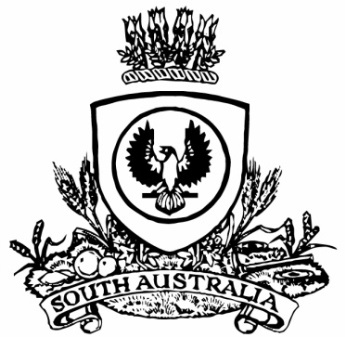 THE SOUTH AUSTRALIANGOVERNMENT GAZETTEPublished by AuthorityAdelaide, Thursday, 9 February 2023ContentsGovernor’s InstrumentsAppointments	288State Government InstrumentsAnangu Pitjantjatjara Yankunytjatjara Land Rights Act 1981	289Associations Incorporation Act 1985	289Environment Protection Act	289Fisheries Management Act 2007	304Housing Improvement Act 2016	306Landscape South Australia Act 2019	307Local Government (Elections) Act 1999	308Major Events Act 2013	310Mining Act 1971	312Petroleum and Geothermal Energy Act 2000	312Planning, Development and Infrastructure Act 2016	313Radiation Protection and Control Act 2021	313—Republished	316Radiation Protection and Control Regulations 2022	319Road Traffic Act 1961	320Roads (Opening and Closing) Act 1991	322South Australian Civil and Administrative Tribunal	322The Remuneration Tribunal	322Local Government InstrumentsCity of Mitcham	323Alexandrina Council	323Public NoticesTrustee Act 1936	324Unclaimed Moneys Act 1891	324Governor’s Instruments AppointmentsDepartment of the Premier and CabinetAdelaide, 9 February 2023Her Excellency the Governor in Executive Council has been pleased to appoint the undermentioned to the Carrick Hill Trust, pursuant to the provisions of the Carrick Hill Trust Act 1985:Member: from 9 February 2023 until 8 February 2026Scott Duncan BryantBy command,Peter Bryden MalinauskasPremier23ART0003CSDepartment of the Premier and CabinetAdelaide, 9 February 2023Her Excellency the Governor in Executive Council has been pleased to appoint the Honourable Stephen Campbell Mullighan, MP as Acting Minister for Infrastructure and Transport and Acting Minister for Energy and Mining from 11 February 2023 to 20 February 2023 inclusive, during the absence of the Honourable Anastasios Koutsantonis, MP.By command,Peter Bryden MalinauskasPremier23MIT0038CSState Government InstrumentsAnangu Pitjantjatjara Yankunytjatjara Land Rights Act 1981Anangu Pitjantjatjara Yankunytjatjara Executive Board Result for Supplementary ElectionA supplementary election was required to fill a vacancy of a female member in the Pukatja, Yunyarinyi, Anilayla and Turkey Bore electorate. Nominations for the position closed at 4:00 pm on Wednesday 7 December 2022 with a single nomination received. Following the close of nominations, mandatory eligibility checks were conducted. On 19 December 2022, and in accordance with Clause 17(3)(b) of Schedule 3 of the Anangu Pitjantjatjara Yankunytjatjara Land Rights Act 1981, I Mick Sherry, Returning Officer, hereby declare Ms Sharon Ah Chee elected unopposed.Dated: 31 January 2023Mick SherryReturning OfficerAssociations Incorporation Act 1985 Order Pursuant to Section 42(2)Dissolution of AssociationWHEREAS the CORPORATE AFFAIRS COMMISSION (the Commission) pursuant to section 42(1) of the Associations Incorporation Act 1985 (the Act) is of the opinion that the undertaking or operations of WOMEN'S SAFETY SERVICES SA INCORPORATED (the Association) being an incorporated association under the Act are being carried on, or would more appropriately be carried on by a company limited by guarantee incorporated under the Corporations Act 2001 (Cth) AND WHEREAS the Commission was on 15 NOVEMBER 2022 requested by the Association to transfer its undertaking to WOMEN'S SAFETY SERVICES (SOUTH AUSTRALIA) LIMITED (Australian Company Number 663 618 540), the Commission pursuant to section 42(2) of the Act DOES HEREBY ORDER that on 9 FEBRUARY 2023, the Association will be dissolved, the property of the Association becomes the property of WOMEN'S SAFETY SERVICES (SOUTH AUSTRALIA) LIMITED and the rights and liabilities of the Association become the rights and liabilities of WOMEN'S SAFETY SERVICES (SOUTH AUSTRALIA) LIMITED. Given under the seal of the Commission at Adelaide this 6th day of FEBRUARY 2023Melissa MatthewsA delegate of the Corporate Affairs CommissionEnvironment Protection ActSection 68Approval of Category B ContainersI, Nicholas Stewart, Team Leader, Container Deposit Legislation and Delegate of the Environment Protection Authority (‘the Authority’), pursuant to Section 68 of the Environment Protection Act 1993 (SA) (‘the Act’) hereby:Approve as Category B Containers, subject to the conditions in subclauses 1, 2, 3 and 4 below, each of the classes of containers identified by reference to the following matters described in the first 4 columns of Schedule 1 of this Notice which are sold in South Australia:(a)	the product which each class of containers shall contain;(b)	the size of the containers;(c)	the type of containers; and(d)	the name of the holders of these approvals.1.	That containers of the class to which the approval relates must bear the refund marking specified by the Authority for containers of that class. The Authority specifies the following refund markings for Category B containers:(1)	“10c refund at collection depots when sold in SA”; or(2)	“10c refund at SA/NT collection depots in State/Territory of purchase”; or(3)	“10c refund at collection depots/points in participating state/territory of purchase”.2.	The holder of the approval must have in place an effective and appropriate waste management arrangement in relation to containers of that class. For the purpose of this approval notice the company named in Column 5 of Schedule 1 of this Notice is the nominated super collector.3.	In the case of an approval in relation to Category B containers that the waste management arrangement must require the holder of the approval to provide specified super collectors with a declaration in the form determined by the Authority in relation to each sale of such containers by the holder of the approval as soon as practicable after the sale.4.	The holder of these approvals must ensure that if a sticker bearing the refund marking has been approved, and is applied to the container, then the sticker must not be placed on any portion of the opening mechanism or in any other place that would require complete or partial removal of the sticker before the contents may be consumed.Dated: 9 February 2023Nicholas StewartTeam Leader, Container Deposit Scheme and Product StewardshipDelegate of the Environment Protection AuthoritySchedule 1FISHERIES MANAGEMENT ACT 2007Section 77Permit to Undertake Activities within an Aquatic ReservePermit holder:	Prof Sabine Dittmann	Flinders University	Sturt Rd	BEDFORD PARK SA 5042Permit Number: 	MP0195Specified waters:	St Kilda – Chapman Creek Aquatic Reserve	Barker Inlet – St Kilda Aquatic ReservePursuant to section 77 of the Fisheries Management Act 2007 (the Act), the holder of this permit, or her agents, may engage in research activities within the specified waters subject to the conditions below.ConditionsThis permit is valid until 3 February 2024, unless otherwise varied or revoked.Activities undertaken by the Permit Holder or her agents pursuant to this permit are restricted to collecting marine invertebrates and fish using a plastic corer, fyke net, sweep net for the purposes of the research project.Activities undertaken pursuant to this permit must be conducted in conjunction with Ministerial exemption ME9903235.The agents of the permit holder are: James Stangoulis (Flinders University, College of Science and Engineering)Kieren Beaumont (Flinders University, College of Science and Engineering)Any equipment used to collect or hold aquatic organisms during the exempted activity must be appropriately decontaminated after undertaking the research activities. While engaging in the permitted activity, the permit holder or her agents must be in possession of a copy of this permit. It must be produced to a Department of Primary Industries and Regions (PIRSA) Fisheries Officer if requested.This notice does not purport to override the provisions or operation of any Act including, but not limited to, the Adelaide Dolphin Sanctuary Act 2005. The permit holder and her agents must comply with any relevant regulations, permits, requirements and directions from the Department for Environment and Water when undertaking activities within the Adelaide Dolphin Sanctuary.Dated: 3 February 2023Prof. Gavin BeggExecutive DirectorFisheries and AquacultureDelegate of the Minister for Primary Industries and Regional DevelopmentFISHERIES MANAGEMENT ACT 2007Section 115Exemption No. ME9903235TAKE NOTICE that pursuant to section 115 of the Fisheries Management Act 2007 (the Act), Professor. Sabine Dittmann (the ‘exemption holder’) of Flinders University, Sturt Road, Bedford Park, or her nominated agents, are exempt from Section 70 of the Fisheries Management Act 2007, Regulation 5(a) and clauses 42, 74, 113(1)(a) and 116 of Schedule 6 of the Fisheries Management (General) Regulations 2017 in the waters specified in Schedule 1 but only insofar as they are for the purposes of activities specified in Schedule 2, using the gear specified in Schedule 3, (the 'exempted activity'), subject to the conditions specified in Schedule 4, from 4 February 2023 until 3 February 2024, unless varied or revoked earlier.Schedule 1All waters of South Australia, including the River Murray Protection Area, excluding aquatic reserves (unless otherwise authorised under the Act) and sanctuary and restricted access zones of marine parks (unless otherwise authorised under the Marine Parks Act 2007) and the Adelaide Dolphin Sanctuary (unless otherwise authorised the Minister’s delegate under the Adelaide Dolphin Sanctuary Act 2005).Schedule 2The research activities entitled:Ecological assessments in the Coorong - Long-term monitoring of benthic macroinvertebrates as part of ‘The Living Murray Condition Monitoring’ and “Healthy Coorong – Healthy Basin” Program. Mudflat biodiversity and condition monitoring in Gulf St Vincent, South Australia.Biodiversity benefits of Blue Carbon ecosystem restoration in the upper Gulf St Vincent, South Australia.Schedule 310 x Plastic Corer, Hand Held, PVC: 10 cm diameter, 20 cm height1 x Ekman Grab: 15 cm x 15 cm, 20 cm height10 x Emergence Trap: 20 cm by 20 cm12 x Fyke Net: 3 m wing, 5.6 m funnel, 0.6 m hoop diameter, 8 mm mesh size1 x Sweep Net (Butterfly net - 45cm diameter, 1mm mesh), Hand held12 x Box Trap: 47 cm length, 25 cm width, 2-3 mm mesh size8 x UBRUV/BRUV (Remote underwater video): 35 cm x 35 cm Schedule 4The exemption holder will be deemed responsible for the conduct of all persons conducting the research activities under this notice. Any person conducting research activities under this exemption must have been provided with a copy of this notice, and have signed it to confirm that they have read, understood it, and agreed to act in accordance with the conditions under it.Any equipment used to collect and hold fish during the exempted activity must be decontaminated prior to and after undertaking the research activities.All relevant pending Department for Environment and Water permit approvals are to be provided to the Department of Primary Industries and Regions (PIRSA) no later than 17 February 2023.All species caught pursuant to this notice that are not being collected for scientific, education or research purposes must be returned to the water as soon as practicable, except for species declared as noxious under the Act. Noxious species must not be returned to the water and must be disposed of appropriately.  All protected species incidentally taken while undertaking the exempted activity must be returned to the water as soon as practicable. Protected species must not be retained.Before commencing any exempted activity under this notice within the Adelaide Dolphin Sanctuary, the exemption holder or her agents must provide notification of intended dates and times of the activity to: Jon Emmett, Regional Coordinator Marine Parks: jon.emmett@sa.gov.auThe specimens collected by the exemption holder are for scientific, education or research purposes only and must not be sold or consumed. The Ministerial exemption holder must not collect specimens for aquaculture research purposes pursuant to this notice. Specimens collected pursuant to this notice must not be released into waters of the State once they have been kept separate to their natural environment.The Ministerial exemption holder or agent must not conduct any other fishing activity, including recreational fishing whilst undertaking the exempted activity.The nominated agents for the purpose of this permit are: James Stangoulis – Flinders University, Kieren Beaumont – Flinders University. The nominated agents may be assisted by Research assistants and students under direct supervision. At least 1 hour before conducting an exempted activity, the exemption holder or nominated agent must contact the Department of Primary Industries and Regions (PIRSA) Fishwatch on 1800 065 522 and answer a series of questions about the exempted activity. The exemption holder or nominated agent will need to have a copy of this notice in their possession at the time of making the call, and be able to provide information about the area and time of the exempted activity, the specific gear to be used, vehicles and/or boats involved, the number of permit holders undertaking the exempted activity and other related questions.The exemption holder must provide a report in writing detailing the activities carried out pursuant to this notice to PIRSA, Fisheries and Aquaculture (GPO Box 1625, ADELAIDE SA 5001) within 14 days of the activity being completed with the following details:the date and location of sampling;the gear used;the number and description of all species caught and their fate;the number and description of any samples/biopsies collected;any interactions with protected species and their fate; andany other information regarding size, breeding or anything deemed relevant or of interest that is able to be volunteered.While engaging in the exempted activity, the exemption holder and nominated agents must be in possession of a signed copy of this notice and carry their identification card issued by Flinders University. Such notice and identification must be produced to a PIRSA Fisheries Officer if requested.  A person acting as an agent of the exemption holder must possess a copy of a signed letter from the exemption holder stating that they are acting as an agent during the exempted activity and carry their identification card issued by Flinders University.The exemption holder, or agent must not contravene or fail to comply with the Act or any regulations made under the Act, except where specifically exempted by this notice.This notice does not purport to override the provisions or operation of any other Act including, but not limited to, the Marine Parks Act 2007, the River Murray Act 2003 or the Adelaide Dolphin Sanctuary Act 2005. The exemption holder and her agents must comply with any relevant regulations, permits, requirements and directions from the Department for Environment and Water when undertaking activities within a marine park.Dated: 3 February 2023Prof. Gavin BeggExecutive DirectorFisheries and AquacultureDelegate of the Minister for Primary Industries and Regional DevelopmentHousing Improvement Act 2016Rent ControlThe Minister for Human Services Delegate in the exercise of the powers conferred by the Housing Improvement Act 2016, does hereby fix the maximum rental per week which shall be payable subject to Section 55 of the Residential Tenancies Act 1995, in respect of each house described in the following table. The amount shown in the said table shall come into force on the date of this publication in the Gazette.Dated: 9 February 2023Craig ThompsonHousing Regulator and RegistrarHousing Safety Authority, SAHADelegate of Minister for Human ServicesHousing Improvement Act 2016Rent Control RevocationsWhereas the Minister for Human Services Delegate is satisfied that each of the houses described hereunder has ceased to be unsafe or unsuitable for human habitation for the purposes of the Housing Improvement Act 2016, notice is hereby given that, in exercise of the powers conferred by the said Act, the Minister for Human Services Delegate does hereby revoke the said Rent Control in respect of each property. Dated: 9 February 2023Craig ThompsonHousing Regulator and RegistrarHousing Safety Authority, SAHADelegate of Minister for Human ServicesLandscape South Australia Act 2019Declaration of Penalty in Relation to the Unauthorised or Unlawful Taking of Water 
from the River Murray Prescribed WatercoursePURSUANT to Section 88(1) of the Landscape South Australia Act 2019 (‘the Act’), I, Ben Bruce, delegate of the Minister for Climate, Environment and Water and Minister to whom the Act is committed, hereby declare that the following penalties are payable in relation to the unauthorised or unlawful taking or use of water during the consumption period that corresponds to the accounting period defined in Column 1 of Schedule 1:Where a person who is the holder of a water allocation takes water from the River Murray Prescribed Watercourse in excess of the amount available under the allocation, the penalty declared pursuant to Section 88(1)(a) is:the corresponding rate in Column 2 of Schedule 1 to this notice for all water taken in excess of the amount available under the allocation endorsed on the relevant instrument under the terms of the water licence to which the allocation is attributable, up to and including 500,000 kilolitres; andthe corresponding rate in Column 3 of Schedule 1 to this notice for all water taken in excess of the quantity of water referred to in paragraph (a) above 500,000 kilolitres.Where a person who is authorised under section 105 of the Act takes water from the River Murray Prescribed Watercourse that exceeds the amount authorised under the terms of that authorisation the penalty declared pursuant to Section 88(1)(e) is:the corresponding rate in Column 2 of Schedule 1 to this notice for all water taken in excess of the amount authorised by a notice under Section 105 of the Act, up to and including 500,000 kilolitres; andthe corresponding rate in Column 3 of Schedule 1 to this notice for all water taken in excess of the quantity referred to in paragraph (a) above 500,000 kilolitres.Where water is taken from the River Murray Prescribed Watercourse by a person who is not the holder of a water management authorisation or who is not authorised under Section 105 of the Act to take the water, the penalty declared under Section 88(1)(e) is the corresponding rate in Column 4 of Schedule 1 to this notice per kilolitre of water determined or assessed to have been taken in accordance with Section 79 of the Act.Where a person takes water from the River Murray Prescribed Watercourse in excess of the amount authorised for use under Section 109 of the Act the penalty declared pursuant to Section 88(1)(f) is:the corresponding rate in Column 2 of Schedule 1 to this notice for all water taken in excess of the amount authorised for use by a notice under Section 109 of the Act, up to and including 500,000 kilolitres; and the corresponding rate in Column 3 of Schedule 1 to this notice for all water taken in excess of the quantity referred to in paragraph (a) above 500,000 kilolitres.Where water is taken from the River Murray Prescribed Watercourse subject to a notice under Section 109 of the Act by a person who is not authorised to use the water the penalty declared under Section 88(1)(f) is the corresponding rate in Column 4 of Schedule 1 to this notice per kilolitre of water determined or assessed to have been taken in accordance with Section 79 of the Act.Where a person may be subject to more than one penalty under Section 88, the penalty that is the greater shall be imposed.Schedule 1Penalties for overuse from the River Murray Prescribed Watercourse between 1 January 2023 to 31 March 2023 inclusive:Unit of measure kL is the abbreviation of kilolitre.For the purposes of this notice:‘the River Murray Prescribed Watercourse’ means the watercourses and lakes declared to be the River Murray Proclaimed Watercourse by proclamation under Section 25 of the Water Resources Act 1976 (see Gazette 10 August 1978, p. 467)‘accounting period’ means the period determined by the Minister from time to time by notice in the Gazette (with the period not necessarily being the same period as the accounting period under Division 2).‘consumption period’ in relation to an accounting period means a period of approximately the same length as the accounting period that commences or terminates during the accounting period and during which water is taken or used.Words used in this notice that are defined in the Act shall have the meanings as set out in the Act.Dated: 7 February 2023Ben BruceExecutive Director, Water and River MurrayDepartment for Environment and WaterDelegate of the Minister for Climate, Environment and WaterLocal Government (Elections) Act 19992023 Local Government Supplementary Elections—Nominations ReceivedCopper Coast CouncilAt the close of nominations at 12 noon Friday 27 January 2023, the following people have been accepted as candidates and are listed below in the order in which they will appear on the ballot paper.Area Councillor – 1 vacancyMACDONALD, RobynSTOCK, Matthew ColinTHOMSON, Dominica MaySHULTS, BernardMILEWICH, NickDERNEDDE, GrantLADNER, AdrianDAVIS, RobertCAMPOREALE, PhilCHAPPELL, BrentonSEMMLER, Daryl WayneDistrict Council of KimbaAt the close of nominations at 12 noon Friday 27 January 2023, the following people have been accepted as candidates and are listed below in the order in which they will appear on the ballot paper.Area Councillor – 1 vacancyMcDONALD, DianneFRANCIS, Francene JenniferKingston District CouncilAt the close of nominations at 12 noon on Friday 27 January 2023, the number of candidates was not more than the number of vacancies and the following person was duly elected.Mayor – 1 vacancyPOPE, Jeff– elected unopposedDistrict Council of Mount RemarkableAt the close of nominations at 12 noon Friday 27 January 2023, the following people have been accepted as candidates and are listed below in the order in which they will appear on the ballot paper.Willochra Ward Councillor – 1 vacancyKELLER, Susan DoreenMCGREGOR, SheilaVAN HOLST PELLEKAAN, DanHARRIS, MattPRESTRIDGE, Gregory JamesBORNHOLM, TrevorNorthern Areas CouncilAt the close of nominations at 12 noon Friday 27 January 2023, the following people have been accepted as candidates and are listed below in the order in which they will appear on the ballot paper.Broughton Ward Councillor - 1 vacancyPLUCKROSE, KeithFITZGERALD, BrendanDistrict Council of RobeAt the close of nominations at 12 noon on Friday 27 January 2023, the number of candidates was not more than the number of vacancies and the following person was duly elected.Mayor - 1 vacancyRUFFELL, Lisa – elected unopposed.Southern Mallee District CouncilAt the close of nominations at 12 noon Friday 27 January 2023, the following people have been accepted as candidates and are listed below in the order in which they will appear on the ballot paper.Area Councillor - 5 vacanciesPOCOCK, Trevor CharlesKENNEDY, LukeSMITH, David IanROONEY, DanTORCETTI, Brett JamesBROWN, Kieren NicholasCODDINGTON, Dean MichaelTUCKER, GaryWILLOUGHBY, Barry DeanMEAD, Christopher DarrenBROADBENT, ShonaSCHRODER, OlafMICHELL, CampbellDistrict Council of Streaky BayAt the close of nominations at 12 noon on Friday 27 January 2023, the number of candidates was not more than the number of vacancies and the following person was duly elected.Eyre Ward Councillor – 1 vacancyLA CHINA, Guy – elected unopposed.District Council of Tumby BayAt the close of nominations at 12 noon Friday 27 January 2023, the following people have been accepted as candidates and are listed below in the order in which they will appear on the ballot paper.Area Councillor - 4 vacanciesSMITH, TrevorELLIOTT, Julie AnnHUDSON, William (Ross)KOTZ, ChristianBRYSON, AndreeWARD, FionaGILES, GeoffPOWELL, Ross EdwardWudinna District CouncilAt the close of nominations at 12 noon Friday 27 January 2023, the following people have been accepted as candidates and are listed below in the order in which they will appear on the ballot paper.Area Councillor – 1 vacancyPETTY, Dennis ColinWALLADGE, Craig AndrewCampaign disclosure returnsCandidates must lodge the following returns with the Electoral Commissioner:Campaign donation return Return no.1 – lodgement between Friday 3 February to Friday 10 February 2023Return no.2 – lodgement between Wednesday 5 April to Wednesday 19 April 2023Large gift return Return lodgement within 5 days after receipt, only required for gifts in excess of $2,500Detailed information about candidate disclosure return requirements can be found at www.ecsa.sa.gov.auVoting conducted by postAll elections are conducted entirely by post. Ballot papers and reply-paid envelopes for each entitlement are mailed out between Wednesday 15 February and Tuesday 21 February 2023 to every person, body corporate and group listed on the voters roll at the close of rolls on Tuesday 20 December 2022. Voting is voluntary.A person who has not received voting material by Tuesday 21 February, and believes they are entitled to vote, should contact the deputy returning officer on 1300 655 232.Completed voting material must be sent to reach the returning officer no later than 12 noon on Tuesday 14 March 2023.Vote counting locationsThe scrutiny and count for all councils will take place from 9:00 am on Wednesday 15 March 2023 at the following locations:Electoral Commission SA offices Level 6, 60 Light Square Adelaide Ground floor, 81-95 Waymouth Street Adelaide A provisional declaration will be made at the conclusion of each election count.TimetableDated: 31 January 2023Mick SherryReturning OfficerMajor Events Act 2013Section 6BDeclaration of a Major EventPURSUANT to section 6B of the Major Events Act 2013, I, Hon Zoe Bettison MP, Minister for Tourism declare the 2023 Adelaide Motorsport Festival to be held from 25 to 26 March 2023 inclusive to be a major event.By virtue of the provisions of the Major Events Act 2013 (the Act), I do hereby:Declare the 2023 Adelaide Motorsport Festival to be a major event for the purposes of the Act.Specify the major event period for the event to be 25 March to 26 March 2023 inclusive.Declare the major event venue to be the King Rodney Park/Ityamai-itpina (Park 15) and Victoria Park/Pakapakanthi (Park 16) and any public place or part of a public place that is within 200 metres of the boundary of these Parks.Designate the South Australian Motor Sport Board to be the event organiser for the event.Declare that the following provisions of Part 3 of the Act apply to the event, the major event venue for the event and the controlled area for the event:section 8;section 10; section 11;section 12; section 13;section14 of the Major Events Act 2013 to the event by specifying the official title as 2023 Adelaide Motorsport Festival and the official logo as it appears below. Being satisfied that the title “2023 Adelaide Motorsport Festival” is sufficiently connected with the identity and conduct of the major event, and that the event has commercial arrangements that are likely to be adversely affected by unauthorised use of titles, I hereby declare, pursuant to section 14(1) of the Act, that “2023 Adelaide Motorsport Festival” is an official title in respect of the event.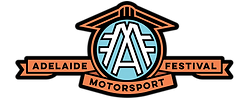 Dated: 7 February 2023Hon. Zoe Bettison MPMinister for Tourism, South AustraliaMap of Controlled Area for the Adelaide Motorsport Festival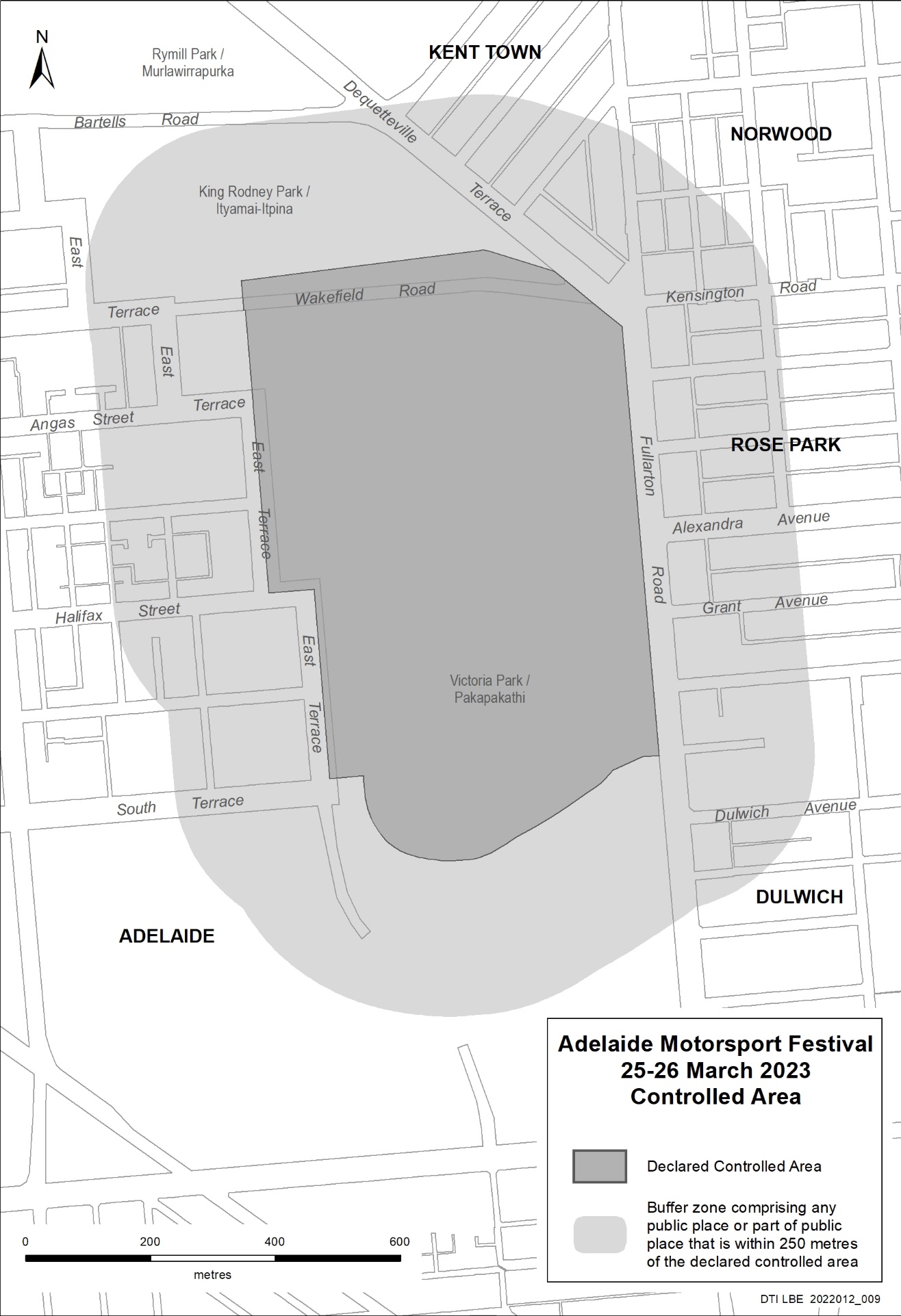 Mining Act 1971Section 56HApplication for a Mining LeaseNotice is hereby given in accordance with Section 56H of the Mining Act 1971, that an application for a Mining Lease over the undermentioned mineral claim has been received: Applicant:	Clinton Quarries Pty Ltd (ACN 054 836 823)Claim Number:	4538Location:	CT 6204/67 and CT 6204/64, Seaview area, approximately 19 km southwest of Port Wakefield.Area: 	115.07 hectares approximatelyPurpose: 	Extractive Minerals (Sand)Reference:	2021/000507To arrange an inspection of the proposal at the Department for Energy and Mining, please call the Department on 08 8463 3103.An electronic copy of the proposal can be found on the Department for Energy and Mining website: https://www.energymining.sa.gov.au/industry/minerals-and-mining/mining/community-engagement-opportunities.Written submissions in relation to this application are invited to be received at the Department for Energy and Mining, Mining Regulation, Attn: Business Support Officer, GPO Box 320 ADELAIDE SA 5001 or dem.miningregrehab@sa.gov.au by no later than 7 March 2023.The delegate of the Minister for Energy and Mining is required to have regard to these submissions in determining whether to grant or refuse the application and, if granted, the terms and conditions on which it should be granted.When you make a written submission, that submission becomes a public record. Your submission will be provided to the applicant and may be made available for public inspection.Dated: 9 February 2023C. AndrewsActing Mining Registrar as delegate for the Minister for Energy and MiningDepartment for Energy and MiningMining Act 1971Section 56HApplication for a Mining LeaseNotice is hereby given in accordance with Section 56H of the Mining Act 1971, that an application for a Mining Lease over the undermentioned mineral claim has been received: Applicant:	Yalkuri Pty Ltd (ACN 051 798 700)Claim Number:	4513Location:	CT 5256/9, Narrung area, approximately 18 km northwest of Meningie.Area: 	11.81 hectares approximatelyPurpose: 	Industrial Minerals (Gypsum)Reference:	2020/000793To arrange an inspection of the proposal at the Department for Energy and Mining, please call the Department on 08 8463 3103.An electronic copy of the proposal can be found on the Department for Energy and Mining website: https://www.energymining.sa.gov.au/industry/minerals-and-mining/mining/community-engagement-opportunities.Written submissions in relation to this application are invited to be received at the Department for Energy and Mining, Mining Regulation, Attn: Business Support Officer, GPO Box 320 ADELAIDE SA 5001 or dem.miningregrehab@sa.gov.au by no later than 23 February 2023.The delegate of the Minister for Energy and Mining is required to have regard to these submissions in determining whether to grant or refuse the application and, if granted, the terms and conditions on which it should be granted.When you make a written submission, that submission becomes a public record. Your submission will be provided to the applicant and may be made available for public inspection.Dated: 9 February 2023C. AndrewsActing Mining Registrar as delegate for the Minister for Energy and MiningDepartment for Energy and MiningPetroleum and Geothermal Energy Act 2000Application for the Renewal of Pipeline Licence—PL 13Pursuant to section 65(6) of the Petroleum and Geothermal Energy Act 2000 (the Act) and delegation dated 29 June 2018, notice is hereby given that an application for the renewal of Pipeline Licence PL 13 has been received from:South East Australia Gas Pty LtdThe application for renewal will be determined after 9 March 2023.Pipeline Licence 13 extends from the South Australia-Victoria border to Adelaide. It is approximately 423.3 kilometres in length.Further information regarding the pipeline and its location can be found on the Department for Energy and Mining website at: 
https://www.energymining.sa.gov.au/industry/energy-resources/licensing-and-land-access/onshore-licensing/registersDated: 6 February 2023Nick PanagopoulosA/Executive DirectorEnergy Resources DivisionDepartment for Energy and MiningDelegate of the Minister for Energy and MiningPetroleum and Geothermal Energy Act 2000Temporary Cessation of SuspensionPetroleum Retention Licence—PRL 128Pursuant to Section 90 of the Petroleum and Geothermal Energy Act 2000, notice is hereby given that the suspension of PRL 128 dated 11 October 2022 has been temporarily ceased, for the period 2 February 2023 to 11 February 2023 inclusive, pursuant to delegated powers dated 29 June 2018.The expiry date of PRL 128 remains as 24 November 2023.Dated: 1 February 2023Nick PanagopoulosA/Executive DirectorEnergy Resources DivisionDepartment for Energy and MiningDelegate of the Minister for Energy and MiningPlanning, Development and Infrastructure Act 2016Section 42Practice DirectionsPreambleThe State Planning Commission may issue practice directions for the purposes of this Act. A practice direction may specify procedural requirements or steps in connection with any matter arising under this Act.A practice direction must be notified in the Gazette and published on the SA Planning Portal. A practice direction may be varied or revoked by the State Planning Commission from time to time by a further instrument notified in the Gazette and published on the SA Planning Portal.NoticePURSUANT to Section 42(4)(b) of the Planning, Development and Infrastructure Act 2016, I, Margaret Smith, Director State Assessment, as delegate of the State Planning Commission:vary State Planning Commission Practice Direction 17 – Impact Assessed Developmentfix the day on which varied Practice Direction 17 – Impact Assessed Development is published on the SA Planning Portal as the day it will come into operation.Dated: 9 February 2023Margaret SmithDirector, State Assessmentdelegate of the State Planning CommissionRADIATION PROTECTION AND CONTROL ACT 2021Section 76Notice by Delegate of the Minister for Climate, Environment and Water, number RPC202302-1PURSUANT to section 76 of the Radiation Protection and Control Act 2021 (the Act), I, Daniel Bellifemine, Manager, Mining and Radiation, Environment Protection Authority, Delegate of the Minister for Climate, Environment and Water, exempt persons from the requirement to hold a radiation management licence authorising the transport of radioactive material under section 21 of the Radiation Protection and Control Act 2021, for a period of six (6) months as a transitional arrangement with commencement of new legislation; subject to the following conditions:This exemption only applies to persons, defined as carrier by the Radiation Protection and Control Act 2021 who must not transport radioactive material unless authorised to do so by a radiation management licence granted by the Minister under section 21 of the Act ‘Transport of radioactive material’; and,The persons being exempted of authorisation requirement as part of clause (1) above must make an application to the Minister to obtain a radiation management licence under section 21 of the Act, along with submission of a radiation management plan compliant with section 34 (4).This exemption shall take effect from the day of commencement of the Act until 30 August 2023.Dated: 6 February 2023D. BellifemineDelegate of the Minister for Climate, Environment and WaterRADIATION PROTECTION AND CONTROL ACT 2021Section 76Notice by Delegate of the Minister for Climate, Environment and Water, number RPC202302-3PURSUANT to section 76 of the Radiation Protection and Control Act 2021 (the Act), I, Daniel Bellifemine, Manager, Mining and Radiation, Environment Protection Authority, delegate of the Minister for Climate, Environment and Water, exempt persons from the requirement to hold a radiation management licence authorising possession under section 22 (1) of Act, subject to the following conditions:This exemption only applies to persons, who under the Radiation Protection and Control Act 1982 section 33A had submitted a valid application to the department for a licence to possess prior to February 11, 2023.The exemption is only valid if the radiation source is one in respect of which an application for a licence to possess has been made to the Minister and in respect of which the Minister has not made a determination.This exemption shall take effect from the day of commencement of the Act.Dated: 7 February 2023D. BellifemineDelegate of the Minister for Climate, Environment and WaterRADIATION PROTECTION AND CONTROL ACT 2021Section 76Notice by Delegate of the Minister for Climate, Environment and Water, number RPC202302-4PURSUANT to section 76 of the Radiation Protection and Control Act 2021 (the Act), I, Daniel Bellifemine, Manager, Mining and Radiation, Environment Protection Authority, being a person to whom the powers of the Minister under that section have been delegated under the Act, exempt persons from the requirement to hold a registration for a sealed source as per section 26 of the Radiation Protection and Control Act 2021.This exemption shall remain valid for a period of twelve (12) months from the commencement of the Act; and is subject to the following conditions:This exemption only applies to the following classes of sealed radioactive sources:sealed radioactive sources that consist solely of Hydrogen-3 or Polonium-210; sealed radioactive sources that consist solely of Gold-198, are in the form of seeds or grains, and are used for radiation therapy; sealed radioactive sources that contain Cobalt-60 or Iridium-192, are in the form of wire or pins, and are used for radiation therapy; sealed radioactive sources that are kept, stored and used while contained in an instrument or device that contains another sealed radioactive source that is registered.sealed radioactive sources that contain Iridium-192 and are used for industrial radiography if— the source replaces a source in a source container; and the replaced source is registered under section 30 of the Act; and the source replacing the registered source has a maximum activity no greater than the maximum activity of the source it has replaced;  sealed radioactive sources that contain a group 1 or 2 radionuclide with an activity of less than 50 megabecquerels except— Radium-226; and Strontium-90 used for ophthalmological radiation therapy; sealed radioactive sources that contain less than 25 megabecquerels of Radium-226; sealed radioactive sources that contain a group 3 or 4 radionuclide with an activity of less than 500 megabecquerels.This exemption shall take effect from the day of commencement of the Act.Dated: 6 February 2023D. BellifemineDelegate of the Minister for Climate, Environment and WaterRADIATION PROTECTION AND CONTROL ACT 2021Section 76Notice RPC202302-5PURSUANT to section 76 of the Radiation Protection and Control Act 2021 (the Act), I, Daniel Bellifemine, Manager, Mining and Radiation, Environment Protection Authority, Delegate of the Minister for Climate, Environment and Water, exempt persons dealing with a security enhanced radioactive source from any requirement in the Code of Practice for the Security of Radioactive Sources to have a Source Security Plan or Source Transport Security Plan endorsed by an accredited assessor.This exemption does not absolve a person from any requirement in the Code of Practice for the Security of Radioactive Sources to have or comply with the Source Security Plan or Source Transport Security Plan.This exemption shall take effect from the day of commencement of the Act until 10 February 2024.Dated: 7 February 2023D. BellifemineDelegate of the Minister for Climate, Environment and WaterRADIATION PROTECTION AND CONTROL ACT 2021Section 76Notice by Delegate of the Minister for Climate, Environment and Water number RPC202302-6PURSUANT to section 76 of the Radiation Protection and Control Act 2021 (the Act), I, Daniel Bellifemine, Manager, Mining and Radiation, Environment Protection Authority, Delegate of the Minister for Climate, Environment and Water, exempt persons authorising an examination in accordance with Part 6 Division 2 of the Radiation Protection and Control Regulations (2022) from the requirement specified in Regulation 106(6)(b) with respect to certifying in writing.This exemption only applies to Regulation 106(6)(b) with regard to certifying in writing. The requirement to reasonably consider that the health of the patient will be compromised if the examination or treatment that is the subject of the authorisation is not carried out, remains.This exemption shall take effect from the day of commencement of the Act until 30 August 2023.Dated: 7 February 2023D. BellifemineDelegate of the Minister for Climate, Environment and Water[Republished]The notice published in the South Australian Government Gazette No. 9, dated 2 February 2023, on page 222, was published in error and should be replaced with the following:Radiation Protection and Control Act 2021South AustraliaRadiation Protection and Control (Fees) Notice 2023under the Radiation Protection and Control Act 20211—Short titleThis notice may be cited as the Radiation Protection and Control (Fees) Notice 2023.Note—This is a fee notice made in accordance with the Legislation (Fees) Act 2019.2—CommencementThis notice has effect on 11 February 2023.3—InterpretationIn this notice, unless the contrary intention appears—Act means the Radiation Protection and Control Act 2021.4—FeesThe fees set out in Schedule 1 are prescribed for the purposes of the Act.Schedule 1—Fees1—Activities requiring a radiation management licencea.	Testing for developmental purposes (section 18 of the Act)b.	Mining or mineral processing (section 19 of the Act)c.	Construction, establishment, control of radiation facility (section 20 of the Act)d.	Transport of radioactive materials (section 21 of the Act)e.	Possession of radiation source (Section 22 of the Act)2—Activities requiring a radiation use licencea.	Use or handling of radioactive materials (Section 23 of the Act)b.	Operation of radiation apparatus (Section 24 of the Act)3—Premises and radiation apparatus and sources requiring registrationa.	Premises in which unsealed radioactive materials are handled or kept 
(Section 26 of the Act)b.	Sealed radioactive sources (Section 27 of the Act)c.	Radiation apparatus (Section 28 of the Act)4—Accreditation of third-party service providers (Section 31 of the Act)5— Transfer of authorisations (Section 40 of the Act)6—Miscellaneous feesMade by the Minister for Climate, Environment and WaterOn 3 February 2023Radiation Protection and Control Regulations 2022Regulation 106Notice by Delegate of the Minister for Climate, Environment and WaterPURSUANT to section 106 of the Radiation Protection and Control Regulations 2022, I Keith Baldry, Acting Chief Executive of the Environment Protection Authority, being a person to whom the relevant powers of the Minister have been delegated under the Act, specify the following classes of health practitioners who may authorise exposure to ionising radiation from the specified classes of procedures carried out for purposes of diagnosis or treatment:This specification shall take effect on 11 February 2023. Dated: 2 February 2023 Keith BaldryDelegate of the Minister for Climate, Environment and WaterRadiation Protection and Control Regulations 2022Section 76Notice RPC202302-2PURSUANT to Regulation 16 of the Radiation Protection and Control Regulations 2022, I, Daniel Bellifemine, Manager, Mining and Radiation, Environment Protection Authority, delegate of the Minister for Climate, Environment and Water, prescribe the following circumstance under Regulation 16(1)(b) where a person is not required to hold a radiation management licence for the possession of a radiation source under section 22 of the Radiation Protection and Control Act 2021;Circumstances where a person is in possession of radioactive material specified in paragraph 107 of the International Regulations named in regulation 110 and the radioactive material is;packaged for transport and; not handled outside of its transport packaging and;not kept at the same location for more than five (5) consecutive daysDated: 6 February 2023D. BellifemineDelegate of the Minister for Climate, Environment and WaterRoad Traffic Act 1961South AustraliaRoad Traffic (Electric Personal Transporters) Notice No 1 of 2023under section 161A of the Road Traffic Act 19611	Short titleThis Notice may be cited as the Road Traffic (City of Unley Scooter Trial) Notice 2023.2	OperationThis Notice comes into operation on the day on which it is made and will cease operation on 14 February 2024. This Notice revokes the Road Traffic (City of Unley Scooter Trial) Notice 2022 of 31 October 2022.3	InterpretationIn this Notice—Act means the Road Traffic Act 1961;Council means the Corporation of the City of Unley ABN 63 714 797 082;electric personal transporter has the same meaning as in the Road Traffic (Miscellaneous) Regulations 2014;Minister means the Minister to whom the administration of the Act is committed;path means a bicycle path, footpath, separated footpath or shared path.4	ApprovalIn accordance with the power under section 161A of the Act, I hereby APPROVE an electric personal transporter to be driven on or over a road.5	ConditionsAn electric personal transporter may only be driven:within the Council area designated in the Schedule to this Notice;on roads and paths not prohibited for use by Council;if supplied by an operator permitted by Council, or otherwise authorised or accredited;by a driver aged 18 years old or older;if the electric personal transporter meets the criteria in paragraphs (a) to (d) of the definition of scooter in rule 244A(1) of the Australian Road Rules;if the maximum speed of the electric personal transporter cannot exceed 15km/h;if the maximum speed of the electric personal transporter cannot exceed 10km/h on roads under the care, control and management of the Commissioner of Highways;if the unladen mass of the electric personal transporter does not exceed 25kg.6	RevocationThis Notice may be revoked by the Minister or his delegate at any time.7	ExecutionDated: 3 February 2023Hon Tom Koutsantonis MPMinister for Infrastructure and TransportSchedule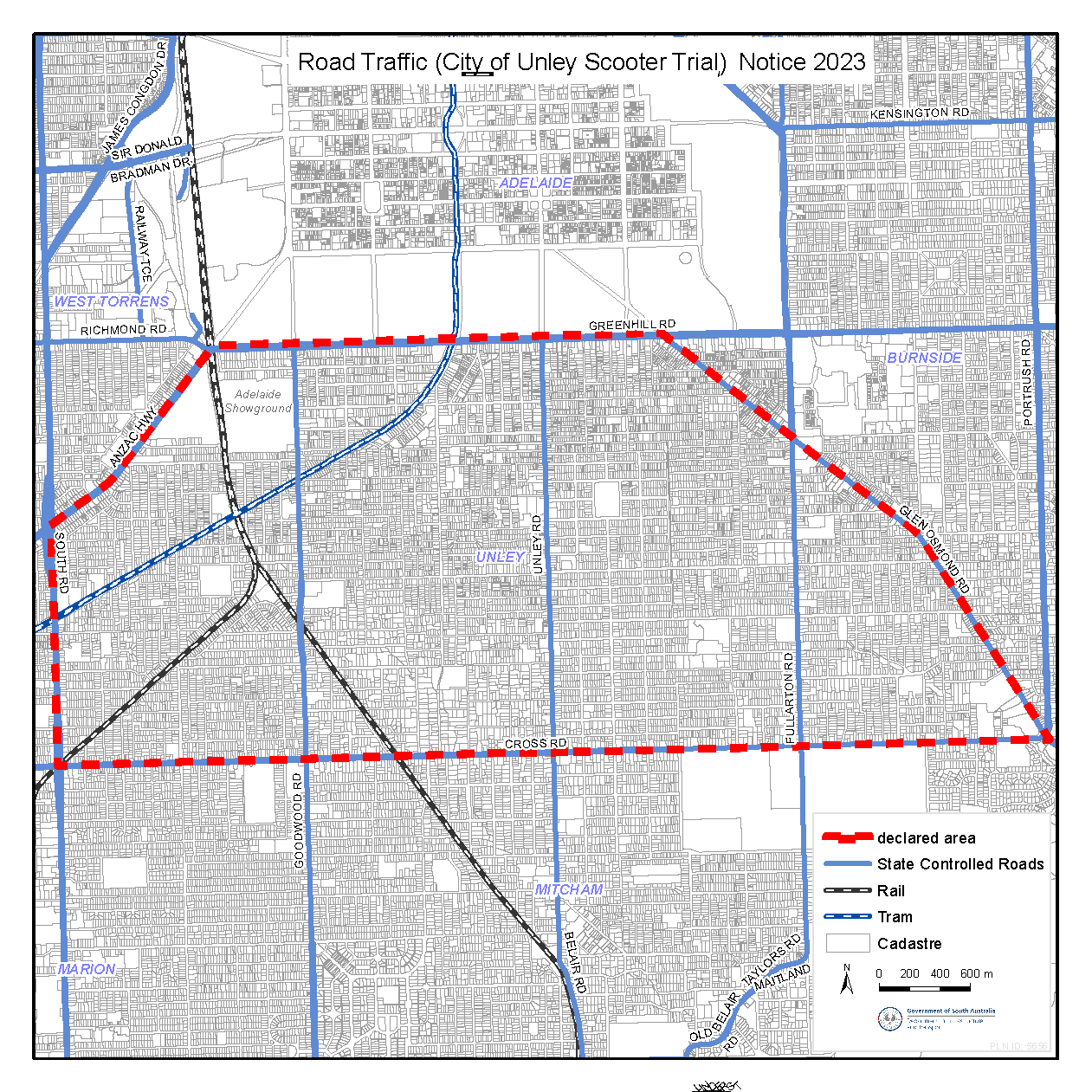 Roads (Opening and Closing) Act 1991Section 24NOTICE OF CONFIRMATION OF ROADPROCESS ORDERRoad Closure—Beaconsfield Street, Hyde ParkBy Road Process Order made on 5 December 2022, the City of Unley ordered that:1.	Portion of Beaconsfield Street, Hyde Park, situated adjoining Allotment 136 in Filed Plan 11105, Hundred of Adelaide, more particularly delineated and lettered ‘A’ in Preliminary Plan 22/0037 be closed.2.	Transfer the whole of the land subject to closure to Hume Clark Pty Ltd (ACN: 101 300 494) in accordance with the Agreement for Transfer dated 5 December 2022 entered into between the City of Unley and Hume Clark Pty Ltd (ACN: 101 300 494).On 31 January 2023 that order was confirmed by the Minister for Planning conditionally upon the deposit by the Registrar-General of Deposited Plan 131379 being the authority for the new boundaries.Pursuant to section 24(5) of the Roads (Opening and Closing) Act 1991, NOTICE of the Order referred to above and its confirmation is hereby given.Dated: 9 February 2023B. J. SlapeSurveyor-General2022/09421/01South Australian Civil and Administrative TribunalSACAT Reference Number: 2022/SA003197Notice of Exemption before Tribunal Member Kathleen McEvoyI HEREBY certify that on the 23 December 2022, the South Australian Civil and Administrative Tribunal, on application of Save the Children Australia, made the following orders for an exemption:1.	Pursuant to section 92 of the Equal Opportunity Act 1984 (the EO Act) an exemption is granted to Save the Children Australia (SCA) from the provisions of section 30 of the EO Act, to enable SCA to advertise for and employ female identifying persons only to provide specialist counsellors to work with the1800RESPECT national hotline.2.	This exemption is to remain in force for a period of two years from 1 January 2023.Dated: 8 February 2023Anne LindsayPrincipal RegistrarSouth Australian Civil and Administrative TribunalThe Remuneration TribunalReport and Determination—No. 1 of 2023Correction—2022 Review of Remuneration of Members of the Judiciary, 
Presidential Members of the SAET, Presidential Members of the SACAT, the State Coroner, 
and Commissioners of the Environment, Resources and Development CourtReportOn 14 December 2022 the Remuneration Tribunal issued a Report and Determination1 in respect of the salaries payable to the members of the judiciary and office holders listed in section 13 of the Remuneration Act 1990 (Act), and salaries payable to certain other office holders as conferred under section 14 of the Act.An error has been identified in clause 4 of the Determination which sets the salary payable to a Deputy President of the South Australian Civil and Administrative Tribunal (SACAT). It is necessary to issue a new Determination to correct that error. 	Report No 7 of 2022 and Determination No 7 of 2022 – Remuneration of Members of the Judiciary, Presidential Members of the SAET, Presidential Members of the SACAT, the State Coroner, and Commissioners of the Environment, Resources and Development Court.DeterminationThe following will apply from 1 September 2022, instead of clause 4 of Determination No 7 of 2022:From 1 September 2022, an annual salary of $345,000 is payable to a Deputy President of SACAT appointed under section 14(1)(b) of the South Australian Civil and Administrative Tribunal Act 2013. Should such an appointment be made on a part-time basis, the salary will be payable on a pro-rata basis.Dated: 2 February 2023Matthew O’CallaghanPresidentDeborah BlackMemberPeter de Cure AMMemberLocal Government InstrumentsCity of MitchamLand Division—621 Goodwood Road, Panorama—Street NamesNOTICE is hereby given that in accordance with the provisions of Section 219 of the Local Government Act 1999, at the meeting held on the 13 December 2022, Council resolved to approve the street names for the new land division development at 621 Goodwood Road, Panorama as follows: -Mortimer Lane,Grove Way,Fennell Way,Michos Avenue,The previously mentioned Council minutes and street naming plan can be viewed on the City of Mitcham website.Dated: 9 February 2023Matthew PearsChief Executive OfficerAlexandrina CouncilLocal Government Act 1999: Section 219(1)Road Name Change—Naming of Private Road Notice is hereby given that Alexandrina Council at its meeting on 19 December 2022, pursuant to Section 219(1) of the Local Government Act 1999, resolved to endorse the naming of the private road (common driveway) at 9 and 11 Swale Street, and 19 Sunter Street, Strathalbyn, as River Lane, and;Allocate the address of 1 River Lane, Strathalbyn, to the existing allotment contained on CT 5941/468 (currently 9 Swale Street);Allocate the address of 2 River Lane, Strathalbyn, to the existing allotment contained on CT 5941/467 (currently 11 Swale Street);Allocate the address of 3 River Lane, Strathalbyn, to the existing allotment contained on CT 5737/233 (currently 19 Sunter Street).This change of road name is to take effect from 1 March 2023.Dated: 1 February 2023Nigel MorrisChief Executive OfficerPublic NoticesTrustee Act 1936Public TrusteeEstates of Deceased PersonsIn the matter of the estates of the undermentioned deceased persons:ADDINGTON Lola Alma late of 34 Bacton Street Evanston of no occupation who died 13 October 2022BECKMAN David Malcolm late of 100 Seaford Road Seaford Retired Administration Clerk who died 2 July 2022CELLIER Kevyn Meylan late of 61 Silkes Road Paradise Retired Research Scientist who died 14 December 2022GAYLER Gwendoline Ruth late of 32 Cross Road Myrtle Bank Retired Nursing sister who died 13 October 2022GREEN May Eunice Amelia late of 150 Adams Road Craigmore of no occupation who died 5 June 2022HARRISON Dawn Muriel late of 66 Nelson Road Valley View Retired Receptionist who died 17 October 2022JENDRASZEWSKI Henry late of 2 Leighton Avenue Klemzig Retired Bootmaker who died 20 August 2022MILLIGAN Barry John late of 1 Steele Street Campbelltown Retired Television Producer who died 01 October 2022MYLIUS Lois Elizabeth late of 38 Harrow Avenue Magill Retired Community Developer who died 30 June 2022NYBERG Christine late of 5 Bradford Court Enfield Retired Nurse who died 18 August 2022SPECK Ronald Norman late of 2 Mortimer Terrace Brighton Retired Handyman gardener who died 7 October 2022WILLIAMSON Sonia late of 1075 Grand Junction Road Hope Valley Retired Personal Assistant who died 12 November 2022ZIVKOV Ruzica late of 150 Reynell Road Woodcroft Retired Sewing Machinist who died 19 October 2022Notice is hereby given pursuant to the Trustee Act 1936, the Inheritance (Family Provision) Act 1972 and the Family Relationships Act 1975 that all creditors, beneficiaries, and other persons having claims against the said estates are required to send, in writing, to the office of Public Trustee at GPO Box 1338, Adelaide 5001, full particulars and proof of such claims, on or before the 10 March 2023 otherwise they will be excluded from the distribution of the said estate; and notice is also hereby given that all persons indebted to the said estates are required to pay the amount of their debts to the Public Trustee or proceedings will be taken for the recovery thereof; and all persons having any property belonging to the said estates are forthwith to deliver same to the Public Trustee.Dated: 9 February 2023N. S. RantanenPublic TrusteeUnclaimed Moneys ACT 1891Adbri LimitedRegister of Unclaimed Moneys held for the year ended 2015Unclaimed Moneys ACT 1891Adbri LimitedRegister of Unclaimed Moneys held for the year ended 2016Unclaimed Moneys ACT 1891Beach Energy LimitedRegister of Unclaimed Moneys held for the year ended 2015Unclaimed Moneys ACT 1891Beach Energy LimitedRegister of Unclaimed Moneys held for the year ended 2016Notice SubmissionThe South Australian Government Gazette is published each Thursday afternoon.Notices must be emailed by 4 p.m. Tuesday, the week of publication.Submissions are formatted per the gazette style and a proof will be supplied prior to publication, along with a quote if applicable. Please allow one day for processing notices.Alterations to the proof must be returned by 4 p.m. Wednesday.Gazette notices must be submitted as Word files, in the following format:	Title—the governing legislation	Subtitle—a summary of the notice content	Body—structured text, which can include numbered lists, tables, and images	Date—day, month, and year of authorisation	Signature block—name, role, and department/organisation authorising the noticePlease provide the following information in your email:	Date of intended publication	Contact details of the person responsible for the notice content	Name and organisation to be charged for the publication—Local Council and Public notices only	Purchase order, if required—Local Council and Public notices onlyEmail:	governmentgazettesa@sa.gov.auPhone:	(08) 7109 7760Website:	www.governmentgazette.sa.gov.auAll instruments appearing in this gazette are to be considered official, and obeyed as suchPrinted and published weekly by authority of M. Dowling, Government Printer, South Australia$8.15 per issue (plus postage), $411.00 per annual subscription—GST inclusiveOnline publications: www.governmentgazette.sa.gov.auColumn 1Column 2Column 3Column 4Column 5Product NameContainer
SizeContainer TypeApproval HolderCollection ArrangementsBrookvale Union Vodka Passionfruit330 mlAluminium4 Pines Brewing Company Wholesale Pty LtdMarine Stores LtdOkinawa's Premium Craft Series Craft Orion 75 Pilsner350 mlAluminium8 Coane Street TrustStatewide RecyclingOrion Okinawa's Craft The Draft350 mlAluminium8 Coane Street TrustStatewide RecyclingArchie Rose Distilling Co Eucalypt Mule700 mlGlassARD Operation Pty LimitedStatewide RecyclingArchie Rose Distilling Co Red Centre Negroni700 mlGlassARD Operation Pty LimitedStatewide RecyclingArchie Rose Distilling Co Rosella Sour700 mlGlassARD Operation Pty LimitedStatewide RecyclingArchie Rose Distilling Co Wattleseed & Peach Iced Tea700 mlGlassARD Operation Pty LimitedStatewide RecyclingZeffer 0% Alcohol Crisp Apple Cider330 mlAluminiumAlliance Brokers (Aust) Pty LtdStatewide RecyclingCompa Drinks Co Tequila & Margarita Low Sugar330 mlAluminiumAmpersand Creative Holdings Pty LtdStatewide RecyclingGin Fizz & Cocktail Edition Lemon Simple Syrup Soda Water Low Sugar330 mlAluminiumAmpersand Creative Holdings Pty LtdStatewide RecyclingGinger Beer & Low Sugar355 mlAluminiumAmpersand Creative Holdings Pty LtdStatewide RecyclingVodka Soda & Extra Strength Pine Lime No Sugar355 mlAluminiumAmpersand Creative Holdings Pty LtdStatewide RecyclingVodka Soda & Pine Lime No Sugar355 mlAluminiumAmpersand Creative Holdings Pty LtdStatewide RecyclingAqua to Go Spring Water1000 mlPETAquaworks Pty LtdStatewide RecyclingAqua to Go Spring Water250 mlPETAquaworks Pty LtdStatewide RecyclingBubly Sparkling Water Blackberry Bubly Hint of Natural Flavour No Sugar375 mlAluminiumAsahi Beverages Pty LtdStatewide RecyclingBubly Sparkling Water Lime Bubly Hint of Natural Flavour No Sugar375 mlAluminiumAsahi Beverages Pty LtdStatewide RecyclingBubly Sparkling Water Passionfruit Bubly Hint of Natural Flavour No Sugar375 mlAluminiumAsahi Beverages Pty LtdStatewide RecyclingBubly Sparkling Water Pineapple Bubly Hint of Natural Flavour No Sugar375 mlAluminiumAsahi Beverages Pty LtdStatewide RecyclingBubly Sparkling Water Raspberry Bubly Hint of Natural Flavour No Sugar375 mlAluminiumAsahi Beverages Pty LtdStatewide RecyclingPepsi275 mlAluminiumAsahi Beverages Pty LtdStatewide RecyclingPepsi Max No Sugar275 mlAluminiumAsahi Beverages Pty LtdStatewide RecyclingSchweppes Elderflower Tonic Classic Mixers200 mlAluminiumAsahi Beverages Pty LtdStatewide RecyclingSchweppes Infused Natural Mineral Water With A Hint of Lime & Lemon Zero Sugar375 mlAluminiumAsahi Beverages Pty LtdStatewide RecyclingSchweppes Infused Natural Mineral Water With A Hint of Passionfruit & Pineapple Zero Sugar375 mlAluminiumAsahi Beverages Pty LtdStatewide RecyclingSchweppes Infused Natural Mineral Water With A Hint of Raspberry & Blueberry Zero Sugar375 mlAluminiumAsahi Beverages Pty LtdStatewide RecyclingSchweppes Lemon Soda Classic Mixers200 mlAluminiumAsahi Beverages Pty LtdStatewide RecyclingSchweppes Lemonade Natural Lemon Flavour275 mlAluminiumAsahi Beverages Pty LtdStatewide RecyclingSchweppes Low Sugar Tonic Classic Mixers200 mlAluminiumAsahi Beverages Pty LtdStatewide RecyclingSchweppes Lychee & Cherry Blossom Flavour275 mlAluminiumAsahi Beverages Pty LtdStatewide RecyclingSchweppes Mango & Ginger Flavour275 mlAluminiumAsahi Beverages Pty LtdStatewide RecyclingSchweppes Passionfruit & Acai Berry Flavour275 mlAluminiumAsahi Beverages Pty LtdStatewide RecyclingSolo Original Lemon Flavour Zero Sugar275 mlAluminiumAsahi Beverages Pty LtdStatewide RecyclingSunkist Zero Sugar275 mlAluminiumAsahi Beverages Pty LtdStatewide RecyclingT2 Iced Lemon Coco Breeze Lemon & Coconut Flavoured Low Sugar240 mlAluminiumAsahi Beverages Pty LtdStatewide RecyclingT2 Iced Peach Amore Peach &  Raspberry Flavoured Low Sugar240 mlAluminiumAsahi Beverages Pty LtdStatewide RecyclingT2 Iced Watermelon Fiesta Watermelon & Mint Flavoured Low Sugar Herbal Blend240 mlAluminiumAsahi Beverages Pty LtdStatewide RecyclingVibe Gut Ginger Ale Flavour Soda330 mlAluminiumAsahi Beverages Pty LtdStatewide RecyclingVibe Gut Lemonade Flavour Soda330 mlAluminiumAsahi Beverages Pty LtdStatewide RecyclingVibe Immunity Blackcurrant Flavoured Soda330 mlAluminiumAsahi Beverages Pty LtdStatewide RecyclingVibe Immunity Lemon Orange Flavoured Soda330 mlAluminiumAsahi Beverages Pty LtdStatewide RecyclingVibe Pine Lime Flavoured Soda Focus330 mlAluminiumAsahi Beverages Pty LtdStatewide RecyclingVibe Raspberry Flavoured Soda Focus330 mlAluminiumAsahi Beverages Pty LtdStatewide RecyclingVodka Cruiser Double Guava Flavour 6.8%375 mlAluminiumAsahi Premium Beverages Pty LtdMarine Stores LtdVodka Cruiser Double Lemon Lime Flavour 6.8%375 mlAluminiumAsahi Premium Beverages Pty LtdMarine Stores LtdVodka Cruiser Double Raspberry Flavour 6.8%375 mlAluminiumAsahi Premium Beverages Pty LtdMarine Stores LtdVodka Cruiser Summer Peach Flavour275 mlGlassAsahi Premium Beverages Pty LtdMarine Stores LtdCarabao Energy Drink150 mlGlassAsian Food Wholesalers Adelaide Pty LtdStatewide RecyclingM150 Energy Drink150 mlGlassAsian Food Wholesalers Adelaide Pty LtdStatewide RecyclingMogu Mogu Coconut Flavored Drink with Nata de Coco320 mlPETAsian Food Wholesalers Adelaide Pty LtdStatewide RecyclingMogu Mogu Grape Juice with Nata de Coco320 mlPETAsian Food Wholesalers Adelaide Pty LtdStatewide RecyclingMogu Mogu Lychee Juice with Nata de Coco320 mlPETAsian Food Wholesalers Adelaide Pty LtdStatewide RecyclingMogu Mogu Mango Juice with Nata de Coco320 mlPETAsian Food Wholesalers Adelaide Pty LtdStatewide RecyclingMogu Mogu Melon Flavored Drink with Nata de Coco320 mlPETAsian Food Wholesalers Adelaide Pty LtdStatewide RecyclingMogu Mogu Orange Juice with Nata de Coco320 mlPETAsian Food Wholesalers Adelaide Pty LtdStatewide RecyclingMogu Mogu Peach Flavored Drink with Nata de Coco320 mlPETAsian Food Wholesalers Adelaide Pty LtdStatewide RecyclingMogu Mogu Strawberry Juice with Nata de Coco320 mlPETAsian Food Wholesalers Adelaide Pty LtdStatewide RecyclingYeo's Sugar Cane Drink250 mlLPB - AsepticAsian Food Wholesalers Adelaide Pty LtdStatewide RecyclingYeo's Winter Melon Drink250 mlLPB - AsepticAsian Food Wholesalers Adelaide Pty LtdStatewide RecyclingIce Mony Sparkling Fruit Juice Bubbles Blueberry250 mlAluminiumAustralian International Traders Pty LtdStatewide RecyclingIce Mony Sparkling Fruit Juice Bubbles Grape250 mlAluminiumAustralian International Traders Pty LtdStatewide RecyclingIce Mony Sparkling Fruit Juice Bubbles Strawberry250 mlAluminiumAustralian International Traders Pty LtdStatewide RecyclingParis Creek Farms Organic Chocolate Milk No Sugar350 mlPETBD Farm Paris Creek Pty LtdStatewide RecyclingParis Creek Farms Organic Iced Latte Milk No Sugar350 mlPETBD Farm Paris Creek Pty LtdStatewide RecyclingMildura Apple Peach & Passionfruit No Added Sugar2000 mlHDPEBDD Australia Pty LtdMarine Stores LtdCafe Peak Extra Caffeine Iced Coffee Latte With Green Coffee Bean Powder240 mlAluminiumBH Fine Foods Pty LtdMarine Stores LtdCafe Peak Extra Caffeine Iced Coffee Long Black With Green Coffee Bean Powder240 mlAluminiumBH Fine Foods Pty LtdMarine Stores LtdMandatory Boxtails Cocktails on Tap Espresso Martini 99% Sugar Free2000 mlCask - cardboard box & PE/Metal/Polyester bagBasic Brands & Co Pty LtdStatewide RecyclingMandatory Boxtails Cocktails on Tap Fishbowl Cocktail 99% Sugar Free2000 mlCask - cardboard box & PE/Metal/
Polyester bagBasic Brands & Co Pty LtdStatewide RecyclingMandatory Boxtails Cocktails on Tap Hard Copy Mint Mango Lime Mojito 99% Sugar Free2000 mlCask - cardboard box & PE/Metal/
Polyester bagBasic Brands & Co Pty LtdStatewide RecyclingMandatory Boxtails Cocktails on Tap Hard Copy Passionfruit Gin & Juice 99% Sugar Free2000 mlCask - cardboard box & PE/Metal/
Polyester bagBasic Brands & Co Pty LtdStatewide RecyclingMandatory Boxtails Cocktails on Tap Hard Copy Pineapple Strawberry Daiquiri 99% Sugar Free2000 mlCask - cardboard box & PE/Metal/
Polyester bagBasic Brands & Co Pty LtdStatewide RecyclingMandatory Boxtails Cocktails on Tap Lime & Mint Mojito 99% Sugar Free2000 mlCask - cardboard box & PE/Metal/
Polyester bagBasic Brands & Co Pty LtdStatewide RecyclingMandatory Boxtails Cocktails on Tap Passionfruit Martini 99% Sugar Free2000 mlCask - cardboard box & PE/Metal/
Polyester bagBasic Brands & Co Pty LtdStatewide RecyclingMandatory Boxtails Cocktails on Tap Pineapple & Orange Mai Tai 99% Sugar Free2000 mlCask - cardboard box & PE/Metal/
Polyester bagBasic Brands & Co Pty LtdStatewide RecyclingMandatory Boxtails Cocktails on Tap Pink Gin Daiquiri 99% Sugar Free2000 mlCask - cardboard box & PE/Metal/
Polyester bagBasic Brands & Co Pty LtdStatewide RecyclingMandatory Boxtails Cocktails on Tap Raspberry & Lemon Fruit Tingle 99% Sugar Free2000 mlCask - cardboard box & PE/Metal/
Polyester bagBasic Brands & Co Pty LtdStatewide RecyclingMandatory Boxtails The Originals Vodka Cranberry 99% Sugar Free2000 mlCask - cardboard box & PE/Metal/
Polyester bagBasic Brands & Co Pty LtdStatewide RecyclingMandatory Boxtails The Originals Vodka Orange Juice 99% Sugar Free2000 mlCask - cardboard box & PE/Metal/
Polyester bagBasic Brands & Co Pty LtdStatewide RecyclingMandatory Boxtails The Originals Vodka Peach 99% Sugar Free2000 mlCask - cardboard box & PE/Metal/
Polyester bagBasic Brands & Co Pty LtdStatewide RecyclingBatlow Apple Watermelon Cider 8%375 mlAluminiumBatlow Cider CompanyMarine Stores LtdBudejovicky Budvar Original Czech Lager500 mlAluminiumBeach Avenue Wholesalers Pty LtdStatewide RecyclingClausthaler Dry Hopped Non-Alcoholic330 mlGlassBeach Avenue Wholesalers Pty LtdStatewide RecyclingClausthaler Original Non-Alcoholic330 mlGlassBeach Avenue Wholesalers Pty LtdStatewide RecyclingGouden Carolus Tripel330 mlGlassBeach Avenue Wholesalers Pty LtdStatewide RecyclingKarmeliet Tripel330 mlGlassBeach Avenue Wholesalers Pty LtdStatewide RecyclingLeikeim Premium PILS500 mlGlassBeach Avenue Wholesalers Pty LtdStatewide RecyclingPauwel Kwak Amber330 mlGlassBeach Avenue Wholesalers Pty LtdStatewide RecyclingSchnitzer Brau Gluten Free German Hirse Premium330 mlGlassBeach Avenue Wholesalers Pty LtdStatewide RecyclingSchofferhofer Hefeweizen Premium Wheat Beer500 mlAluminiumBeach Avenue Wholesalers Pty LtdStatewide RecyclingWestmalle Trappist Tripel330 mlGlassBeach Avenue Wholesalers Pty LtdStatewide RecyclingBeachport Brewing Co Beach Day XPA375 mlAluminiumBeachport Brewing CoStatewide RecyclingBeachport Brewing Co Sea Mine Smash Single Malt Single Hop375 mlAluminiumBeachport Brewing CoStatewide RecyclingBeachport Brewing Co Skipper's Middy Mid Strength Wheat Beer375 mlAluminiumBeachport Brewing CoStatewide RecyclingBeachport Brewing Co Swell Session Ale Fruity And Sessionable375 mlAluminiumBeachport Brewing CoStatewide RecyclingSummer Snow Apple & Ginger350 mlPETBellevue OrchardStatewide RecyclingSummer Snow Apple And Pear Juice350 mlPETBellevue OrchardStatewide RecyclingSummer Snow Aussie Made Orange Juice350 mlPETBellevue OrchardStatewide RecyclingSummer Snow Granny Smith Apple Juice350 mlPETBellevue OrchardStatewide RecyclingSummer Snow Pink lady Apple Juice350 mlPETBellevue OrchardStatewide RecyclingSummer Snow Sparkling Granny Smith & Mint Apple Juice & Herb750 mlGlassBellevue OrchardStatewide RecyclingSummer Snow Sparkling Packham Pear Juice330 mlGlassBellevue OrchardStatewide RecyclingSummer Snow Sparkling Packham Pear Juice750 mlGlassBellevue OrchardStatewide RecyclingSummer Snow Sparkling Pink Lady & Raspberry Apple Juice & Berry330 mlGlassBellevue OrchardStatewide RecyclingSummer Snow Sparkling Pink Lady & Raspberry Apple Juice & Berry750 mlGlassBellevue OrchardStatewide RecyclingSummer Snow Sparkling Pink Lady Apple Juice750 mlGlassBellevue OrchardStatewide RecyclingAeroplane Lemon Jelly Flavoured Milk500 mlPETBickford's Australia Pty LtdStatewide RecyclingAeroplane Mango Jelly Flavoured Milk500 mlPETBickford's Australia Pty LtdStatewide RecyclingAeroplane Raspberry Jelly Flavoured Milk500 mlPETBickford's Australia Pty LtdStatewide RecyclingBig Drop Brewing Co  Pine Trail Pale Ale Non-Alcoholic 0.5%375 mlAluminiumBig Drop Brewing Pty LtdStatewide RecyclingBig Drop Brewing Co Paradiso IPA Non-Alcoholic 0.5%375 mlAluminiumBig Drop Brewing Pty LtdStatewide RecyclingBig Drop Brewing Co Poolside DDH IPA Non-Alcoholic 0.5%375 mlAluminiumBig Drop Brewing Pty LtdStatewide RecyclingBig Drop Brewing Co Uptime Craft Lager Non-Alcoholic 0.5%375 mlAluminiumBig Drop Brewing Pty LtdStatewide RecyclingBig Drop Brewing Company Galactic Milk Stout Non-Alcoholic 0.5%375 mlAluminiumBig Drop Brewing Pty LtdStatewide RecyclingBig Shed Brewing Fleurieu Cranes Beyond Good Pale375 mlAluminiumBig Shed Brewing Concern Pty LtdMarine Stores LtdBig Shed Brewing Hannibal Nectar Hazy Double IPA375 mlAluminiumBig Shed Brewing Concern Pty LtdMarine Stores LtdBig Shed Brewing Olympic Industries Classic Ale375 mlAluminiumBig Shed Brewing Concern Pty LtdMarine Stores LtdBig Shed Brewing PATC Good Serve Lager375 mlAluminiumBig Shed Brewing Concern Pty LtdMarine Stores LtdBillson's Banoffee Triple Distilled Vodka Lightly Sparkling355 mlAluminiumBillson's Beverages Pty LtdStatewide RecyclingBillson's Gin & Lemonade Handcrafted With Pure Alpine Spring Water355 mlAluminiumBillson's Beverages Pty LtdStatewide RecyclingBillson's Gin & Raspberry Handcrafted With Pure Alpine Spring Water355 mlAluminiumBillson's Beverages Pty LtdStatewide RecyclingBillson's Gin & Tangerine Handcrafted With Pure Alpine Spring Water355 mlAluminiumBillson's Beverages Pty LtdStatewide RecyclingBillson's Pumpkin Spice Triple Distilled Vodka Perfectly Sparkling355 mlAluminiumBillson's Beverages Pty LtdStatewide RecyclingBillson's Sour Scream Triple Distilled Vodka Perfectly Sparkling355 mlAluminiumBillson's Beverages Pty LtdStatewide RecyclingBillson's Toffee Apple Tripled Distilled Vodka Lightly Sparkling355 mlAluminiumBillson's Beverages Pty LtdStatewide RecyclingBillson's Vodka with Berry Jelly Made With Pure Spring Water355 mlAluminiumBillson's Beverages Pty LtdStatewide RecyclingBillson's Vodka with Candy Cane Made With Pure Spring Water355 mlAluminiumBillson's Beverages Pty LtdStatewide RecyclingBillson's Vodka with Gingerbread Made With Pure Spring Water355 mlAluminiumBillson's Beverages Pty LtdStatewide RecyclingBillson's Vodka with Grape Bubblegum Made With Pure Spring Water355 mlAluminiumBillson's Beverages Pty LtdStatewide RecyclingBillson's Vodka with Lemonade Popsicle Made With Pure Spring Water355 mlAluminiumBillson's Beverages Pty LtdStatewide RecyclingBillson's Vodka with Mandarin Made With Pure Spring Water355 mlAluminiumBillson's Beverages Pty LtdStatewide RecyclingBillson's Vodka with Rainbow Sherbet Made With Pure Spring Water355 mlAluminiumBillson's Beverages Pty LtdStatewide RecyclingBlack Hops Brewery G.O.A.T. Hazy IPA375 mlAluminiumBlack Hops Brewing Pty LtdStatewide RecyclingBlack Hops Brewery Hornet India Pale Ale375 mlAluminiumBlack Hops Brewing Pty LtdStatewide RecyclingBlack Hops Brewery Pale Ale375 mlAluminiumBlack Hops Brewing Pty LtdStatewide RecyclingBlack Hops East Coast Haze Hazy Pale Ale375 mlAluminiumBlack Hops Brewing Pty LtdStatewide RecyclingBoatrocker Stout Smooth & Malty375 mlAluminiumBoatrocker Brewers & DistillersStatewide RecyclingBreheny Bros Breweries Walkerville Non-Alcoholic Ale355 mlAluminiumBreheny Bros Breweries Pty LtdStatewide RecyclingBrick Lane Hi-Fi Dry Zero Carb Japanese Lager355 mlAluminiumBrick Lane Brewing Co Pty LtdFlagcan DistributorsBrown Brothers Brown & Co A Little Refreshing Prosecco Spritzer250 mlAluminiumBrown Brothers Milawa VineyardStatewide RecyclingBrown Brothers Brown & Co A Little Refreshing Rose Spritzer250 mlAluminiumBrown Brothers Milawa VineyardStatewide RecyclingBundaberg Blood Orange Sparkling Drink200 mlAluminiumBundaberg Brewed Drinks Pty LtdStatewide RecyclingAperol Spritz200 mlGlassCampari Australia Pty LtdStatewide RecyclingWild Turkey Original & Zero Cola Kentucky Straight Bourbon Whiskey 4.8%375 mlAluminiumCampari Australia Pty LtdStatewide RecyclingMatilda Bay Hazy Lager Smooth & Easy375 mlAluminiumCarlton & United Breweries Pty LtdMarine Stores LtdPower's Ultra Smooth Lager330 mlGlassCarlton & United Breweries Pty LtdMarine Stores LtdReschs Real Lager Crisp and Smooth330 mlGlassCarlton & United Breweries Pty LtdMarine Stores LtdSungazer Fruity Beer Pineapple Flavour300 mlAluminiumCarlton & United Breweries Pty LtdMarine Stores LtdVictoria Bitter Xtra 6.0%250 mlGlassCarlton & United Breweries Pty LtdMarine Stores LtdMonster Energy Super Dry500 mlAluminiumCoca Cola Amatil (Aust) Pty LtdStatewide RecyclingFeral Brewing Co Imperial Pale Ale Hop Hog 7.5%375 mlAluminiumCoca-Cola Europacific PartnersStatewide RecyclingKirks Mixers Club Soda Water250 mlAluminiumCoca-Cola Europacific PartnersStatewide RecyclingKirks Mixers Dry Ginger Ale250 mlAluminiumCoca-Cola Europacific PartnersStatewide RecyclingKirks Mixers Indian Tonic Water250 mlAluminiumCoca-Cola Europacific PartnersStatewide RecyclingKirks Mixers Lime & Soda250 mlAluminiumCoca-Cola Europacific PartnersStatewide RecyclingMount Franklin Lightly Sparkling Australian Sparkling Spring Water375 mlAluminiumCoca-Cola Europacific PartnersStatewide RecyclingMount Franklin Lightly Sparkling Passionfruit250 mlAluminiumCoca-Cola Europacific PartnersStatewide RecyclingSprite Lemon + Zero Sugar250 mlAluminiumCoca-Cola Europacific PartnersStatewide RecyclingCoopers Brewery Coopers Genuine Draught 4.2%375 mlAluminiumCoopers Brewery LimitedMarine Stores LtdFever Tree Mediterranean Tonic Water Refreshingly Light Citrus & Fresh500 mlGlassDKSH Grocery Connect Pty Ltd T/As Club Trading & Distribution Pty LtdMarine Stores LtdFever Tree Rhubarb & Raspberry Tonic Water Refreshingly Light Delicate & Fruity500 mlGlassDKSH Grocery Connect Pty Ltd T/As Club Trading & Distribution Pty LtdMarine Stores LtdDainton Beer Cherry Cola Sour355 mlAluminiumDaicom Australia Pty Ltd t/a Dainton BreweryStatewide RecyclingDainton Beer Choctail Bourbon & Maple Barrel Aged Espresso Mocha Stout440 mlAluminiumDaicom Australia Pty Ltd t/a Dainton BreweryStatewide RecyclingDainton Beer New Age Non Alc XPA375 mlAluminiumDaicom Australia Pty Ltd t/a Dainton BreweryStatewide RecyclingDainton Beer Refreshing Alcoholic Ginger Beer355 mlAluminiumDaicom Australia Pty Ltd t/a Dainton BreweryStatewide Recycling8 Wired Brewing Co Daydream Hazy Pale Ale440 mlAluminiumDevcos InternationalStatewide Recycling8 Wired Brewing Co Hop Salad Hazy IPA Nelson Sauvin, Mosaic Citra & Galaxy440 mlAluminiumDevcos InternationalStatewide Recycling8 Wired Brewing Co Moose Peak Hazy IPA440 mlAluminiumDevcos InternationalStatewide RecyclingAlefarm Brewing Afterglow Double India Pale Ale440 mlAluminiumDevcos InternationalStatewide RecyclingAlefarm Brewing Dayglow India Pale Ale440 mlAluminiumDevcos InternationalStatewide RecyclingAmundsen Brewery Apocalyptic Thunder Juice New England IPA440 mlAluminiumDevcos InternationalStatewide RecyclingAmundsen Brewery Hopbliminal Messages New England IPA440 mlAluminiumDevcos InternationalStatewide RecyclingChur Brewing Company Brain Smiles Hazy Pale Ale440 mlAluminiumDevcos InternationalStatewide RecyclingChur Brewing Company Lid Ripper Hazy IPA440 mlAluminiumDevcos InternationalStatewide RecyclingChur Brewing Company Me Time Mosaic Single Hop Hazy IPA440 mlAluminiumDevcos InternationalStatewide RecyclingFrontaal Brouwerij Breda Juice Punch New England IPA440 mlAluminiumDevcos InternationalStatewide RecyclingFrontaal Brouwerij Breda Kia Ora New Zealand IPA440 mlAluminiumDevcos InternationalStatewide RecyclingBundaberg Alcoholic Ginger Beer Low Sugar375 mlAluminiumDiageo Australia LtdStatewide RecyclingBundaberg Rum Distillers Serve Original & Cola250 mlAluminiumDiageo Australia LtdStatewide RecyclingBundaberg Rum Small Batch Silver Reserve Rum & Spiced Blonde Cola375 mlAluminiumDiageo Australia LtdStatewide RecyclingCaptain Morgan Original Spiced Gold and Cola 4.5%330 mlAluminiumDiageo Australia LtdStatewide RecyclingCaptain Morgan Original Spiced Gold and Cola 6%330 mlAluminiumDiageo Australia LtdStatewide RecyclingCaptain Morgan Original Spiced Gold and Cola Barrel Serve 8%250 mlAluminiumDiageo Australia LtdStatewide RecyclingGordon's Alcohol Free 0.0% Alc With Tonic And A Hint Of Lime250 mlAluminiumDiageo Australia LtdStatewide RecyclingGordon's Mediterranean Orange Gin & Soda250 mlAluminiumDiageo Australia LtdStatewide RecyclingGordon's Tropical Passionfruit Gin & Soda250 mlAluminiumDiageo Australia LtdStatewide RecyclingSmirnoff Ice Double Black Premium Serve Zesty Citrus Smirnoff Vodka250 mlAluminiumDiageo Australia LtdStatewide RecyclingTanqueray Blackcurrant Royale Gin & Soda250 mlAluminiumDiageo Australia LtdStatewide RecyclingTanqueray Flor De Sevilla Gin & Soda250 mlAluminiumDiageo Australia LtdStatewide RecyclingTanqueray London Dry Gin & Tonic250 mlAluminiumDiageo Australia LtdStatewide RecyclingCoolabah Rainbow Infusions Perfect Peach330 mlAluminiumDivas Beverages Australia LtdStatewide RecyclingCoolabah Rainbow Infusions Very Berry330 mlAluminiumDivas Beverages Australia LtdStatewide RecyclingDr V Collagen Mixed Berry Zero Sugar300 mlGlassDoctor V Pty LtdMarine Stores LtdBotany Brew Tropical Ale Guava & Passionfruit375 mlAluminiumDrink Craft Pty LtdStatewide RecyclingHard Rock Hard Fruit Punch Lime & Mint 10%500 mlAluminiumDrink Craft Pty LtdStatewide RecyclingHard Rock Hard Fruit Punch Passionfruit Ginger & Lime 10%500 mlAluminiumDrink Craft Pty LtdStatewide RecyclingHawkesbury Brewing Co Prohibition 0% Lager375 mlAluminiumDrink Craft Pty LtdStatewide RecyclingLittle Fat Lamb Alcoholic Ginger 8%1250 mlPETDrink Craft Pty LtdStatewide RecyclingLittle Fat Lamb Butterscotch Cream275 mlGlassDrink Craft Pty LtdStatewide RecyclingLittle Fat Lamb Jam Donut Cream275 mlGlassDrink Craft Pty LtdStatewide RecyclingLittle Fat Lamb Salted Caramel Cream275 mlGlassDrink Craft Pty LtdStatewide RecyclingWild Boar Extra Smooth Whiskey & Cola 15%375 mlAluminiumDrink Craft Pty LtdStatewide RecyclingWild Boar Vodka Blueberry275 mlGlassDrink Craft Pty LtdStatewide RecyclingWild Boar Vodka Guava275 mlGlassDrink Craft Pty LtdStatewide RecyclingWild Boar Vodka Ice275 mlGlassDrink Craft Pty LtdStatewide RecyclingWild Boar Vodka Pineapple275 mlGlassDrink Craft Pty LtdStatewide RecyclingWild Boar Vodka Raspberry275 mlGlassDrink Craft Pty LtdStatewide RecyclingEast Imperial Superior Beverages Christmas Tonic Water Rhubarb Crumble Flavour Limited Edition150 mlGlassEast Imperial Beverages PTY LtdStatewide RecyclingBeach Club Tropicana Tingle Vodka Flavoured With Tropical Soda Low Sugar250 mlAluminiumEllare Investments Pty LtdStatewide RecyclingNew Tropics Orange Mango Flavoured Alcoholic Beverage250 mlAluminiumEllare Investments Pty LtdStatewide RecyclingBalter Cerveza375 mlAluminiumEmencee Pty Ltd t/as Balter BrewingStatewide RecyclingBatched Premium Cocktails Salted Grapefruit Margarita230 mlAluminiumEndeavour Group LimitedMarine Stores LtdBatched Premium Cocktails Strawberry & Rhubarb Gin Sour230 mlAluminiumEndeavour Group LimitedMarine Stores LtdBatched Premium Cocktails Whiskey Sour230 mlAluminiumEndeavour Group LimitedMarine Stores LtdBelhaven Brewery Scottish Ale500 mlGlassEndeavour Group LimitedMarine Stores LtdBig State Brewing Co Western Edge Lager500 mlAluminiumEndeavour Group LimitedMarine Stores LtdBuckeye Rum Original Dark150 mlPETEndeavour Group LimitedMarine Stores LtdCastaway Low Carb Apple Cider330 mlGlassEndeavour Group LimitedMarine Stores LtdCastaway Original Apple Cider330 mlGlassEndeavour Group LimitedMarine Stores LtdCi-Fi Cider Fiction Cold Pressed Alcoholic Apple Cider375 mlAluminiumEndeavour Group LimitedMarine Stores LtdDoc Sensibles Zero Alcohol Spiced UnRum500 mlGlassEndeavour Group LimitedMarine Stores LtdDoc Sensibles Zero Alcohol UnBourbon500 mlGlassEndeavour Group LimitedMarine Stores LtdDoc Sensibles Zero Alcohol UnTequila500 mlGlassEndeavour Group LimitedMarine Stores LtdDoc Sensibles Zero Alcohol UnTriple Sec500 mlGlassEndeavour Group LimitedMarine Stores LtdDoc Sensibles Zero Alcohol UnWhisky500 mlGlassEndeavour Group LimitedMarine Stores LtdDoc Sensibles Zero Alcohol White UnRum500 mlGlassEndeavour Group LimitedMarine Stores LtdDoc. Sensibles Zero Alcohol Pink Ungin500 mlGlassEndeavour Group LimitedMarine Stores LtdDoc. Sensibles Zero Alcohol Ungin500 mlGlassEndeavour Group LimitedMarine Stores LtdInitial Brewing  X XPA Smooth Tropical Extra Pale Ale375 mlAluminiumEndeavour Group LimitedMarine Stores LtdInitial Brewing I IPA Bold Juicy India Pale Ale375 mlAluminiumEndeavour Group LimitedMarine Stores LtdLargo Brewing Clean Lager Carbon Neutral375 mlAluminiumEndeavour Group LimitedMarine Stores LtdLargo Brewing The Dawdler Carbon Neutral375 mlAluminiumEndeavour Group LimitedMarine Stores LtdLoud & Proud Alcoholic Seltzer With Passionfruit Flavour375 mlAluminiumEndeavour Group LimitedMarine Stores LtdLoud & Proud One Love Pale Ale375 mlAluminiumEndeavour Group LimitedMarine Stores LtdMeadow Lark Apple Cider330 mlGlassEndeavour Group LimitedMarine Stores LtdMeadow Lark Apple Cider Lower Carb330 mlGlassEndeavour Group LimitedMarine Stores LtdMishka Mixed Vodka Lemon Lime Flavour Zero Sugar330 mlAluminiumEndeavour Group LimitedMarine Stores LtdMishka Mixed Vodka Watermelon Flavour Zero Sugar330 mlAluminiumEndeavour Group LimitedMarine Stores LtdNelson County Kentucky Blended Bourbon And Cola 12%200 mlAluminiumEndeavour Group LimitedMarine Stores LtdNelson County Kentucky Blended Bourbon And Cola 4.6%640 mlGlassEndeavour Group LimitedMarine Stores LtdNelson County Kentucky Blended Bourbon And Cola 4.6%375 mlAluminiumEndeavour Group LimitedMarine Stores LtdNelson County Kentucky Blended Bourbon And Cola 6%640 mlGlassEndeavour Group LimitedMarine Stores LtdNelson County Kentucky Blended Bourbon And Cola 6%375 mlAluminiumEndeavour Group LimitedMarine Stores LtdNelson County Kentucky Blended Bourbon And Cola 9%200 mlAluminiumEndeavour Group LimitedMarine Stores LtdNelson County Kentucky Blended Bourbon And Zero Sugar Cola375 mlAluminiumEndeavour Group LimitedMarine Stores LtdOld Speckled Hen Distinctive English Pale Ale500 mlGlassEndeavour Group LimitedMarine Stores LtdPals Vodka, Red Peach, Yuzu And Soda330 mlAluminiumEndeavour Group LimitedMarine Stores LtdShepherd Neame Bishops Finger Kentish Strong Ale500 mlGlassEndeavour Group LimitedMarine Stores LtdShepherd Neame Spitfire Amber Ale500 mlGlassEndeavour Group LimitedMarine Stores LtdThe Whistler Beekeepers Select Irish Honey50 mlPETEndeavour Group LimitedMarine Stores LtdThe Whistler Irish Whiskey Double Oaked50 mlPETEndeavour Group LimitedMarine Stores LtdThe Whistler Pot Still Irish Cream Liqueur50 mlPETEndeavour Group LimitedMarine Stores LtdVasto Cerveza Mex Style Dry Lager330 mlGlassEndeavour Group LimitedMarine Stores LtdVine & Jungle Zero Alcohol Mojito250 mlAluminiumEndeavour Group LimitedMarine Stores LtdVine & Jungle Zero Alcohol Pina Colada250 mlAluminiumEndeavour Group LimitedMarine Stores LtdVine & Jungle Zero Alcohol Spritz250 mlAluminiumEndeavour Group LimitedMarine Stores LtdZytho Brewing IPA375 mlAluminiumEndeavour Group LimitedMarine Stores LtdZytho Brewing Tropical Haze375 mlAluminiumEndeavour Group LimitedMarine Stores LtdZytho Brewing Zesty Pale Ale375 mlAluminiumEndeavour Group LimitedMarine Stores LtdFaction Labs Disorder Energy Blue Pearl Candy Bomb Flavour Zero Sugar500 mlAluminiumFaction Labs Pty LtdStatewide RecyclingFaction Labs Disorder Energy Green Haze Passionfruit Flavour Zero Sugar500 mlAluminiumFaction Labs Pty LtdStatewide RecyclingFaction Labs Disorder Energy Orange Firm Orange Mango Flavour Zero Sugar500 mlAluminiumFaction Labs Pty LtdStatewide RecyclingFaction Labs Disorder Energy Pink Bits Strawberries and Cream Flavour Zero Sugar500 mlAluminiumFaction Labs Pty LtdStatewide RecyclingFaction Labs Disorder Energy Red Russian Raspberry Flavour Zero Sugar500 mlAluminiumFaction Labs Pty LtdStatewide RecyclingFaction Labs Disorder Energy Yellow Fever Pine Lime Flavour Zero Sugar500 mlAluminiumFaction Labs Pty LtdStatewide RecyclingWay Better Booch Ginger Kombucha Sugar Free All Natural330 mlGlassFeel Good Foods Pty LtdStatewide RecyclingWay Better Booch Lemon Kombucha Sugar Free All Natural330 mlGlassFeel Good Foods Pty LtdStatewide RecyclingWay Better Booch Raspberry Kombucha Sugar Free All Natural330 mlGlassFeel Good Foods Pty LtdStatewide RecyclingFirst Press Cold Drip Coffee Black Espresso Martini Mixer350 mlGlassFirst Press Merchants Pty LtdStatewide RecyclingFirst Press Cold Drip Coffee Espresso Martini200 mlAluminiumFirst Press Merchants Pty LtdStatewide RecyclingFirst Press Cold Drip Coffee Espresso Martini Mixer750 mlGlassFirst Press Merchants Pty LtdStatewide RecyclingHard Fizz Pina Colada Sparkling Hard Seltzer 99% Sugar Free330 mlAluminiumFizzy Mates Pty LtdMarine Stores LtdFuzzy Bare Piquette330 mlAluminiumFourth Wave Wine Partners Pty LtdStatewide RecyclingPlus & Minus Zero Alcohol Moscato250 mlAluminiumFourth Wave Wine Partners Pty LtdStatewide RecyclingTread Softly Pinot Grigio250 mlAluminiumFourth Wave Wine Partners Pty LtdStatewide RecyclingTread Softly Rose250 mlAluminiumFourth Wave Wine Partners Pty LtdStatewide RecyclingSuntory Boss Coffee Iced Mocha Flash Brew237 mlAluminiumFrucor Suntory Australia Pty LtdStatewide RecyclingStacked Energy Double Chocolate Flavoured Milk375 mlPETGen U Brands Pty LtdStatewide RecyclingStacked Energy Single Origin Coffee Flavoured Milk375 mlPETGen U Brands Pty LtdStatewide RecyclingStacked Probiotic Double Chocolate Flavoured Milk375 mlPETGen U Brands Pty LtdStatewide RecyclingCountry Orchard Qwench Orange & Mango Fruit Drink3000 mlHDPEGrove Fruit Juice Pty LtdStatewide RecyclingCountry Orchard Qwench Orange Fruit Drink3000 mlHDPEGrove Fruit Juice Pty LtdStatewide RecyclingH2coco Sparkling Young Green Coconut Water250 mlAluminiumH2coco Pty LtdStatewide RecyclingHawkes Brewing Co Hawke's Lager375 mlAluminiumHawke's Brewing Co Pty LtdStatewide RecyclingJust Vodka Grape Soda 6.0%330 mlAluminiumJust Drinks Co Pty LtdStatewide RecyclingJust Vodka Lemonade 6.0%330 mlAluminiumJust Drinks Co Pty LtdStatewide RecyclingJust Vodka Passionfruit 6.0%330 mlAluminiumJust Drinks Co Pty LtdStatewide RecyclingJust Watermelon Margi330 mlAluminiumJust Drinks Co Pty LtdStatewide RecyclingHEYTEA Heavy Splash Lemon Juice Black Tea450 mlPETLDX AUSTRALIA PTY LTDStatewide RecyclingHEYTEA Iberian Grapefruit Aqua Juice Green Tea450 mlPETLDX AUSTRALIA PTY LTDStatewide RecyclingHEYTEA Jasmine Aqua Green Milk Tea350 mlPETLDX AUSTRALIA PTY LTDStatewide RecyclingHEYTEA Jasmine Aqua Milk Tea Grape Flavor350 mlPETLDX AUSTRALIA PTY LTDStatewide RecyclingHEYTEA Juicy Waxberry Green Tea450 mlPETLDX AUSTRALIA PTY LTDStatewide RecyclingHEYTEA Lemon Juice Oolong Tea450 mlPETLDX AUSTRALIA PTY LTDStatewide RecyclingHEYTEA Light Lemon Juice Green Tea450 mlPETLDX AUSTRALIA PTY LTDStatewide RecyclingHEYTEA Mediterranean Peach King Fone Juice Oolong Tea450 mlPETLDX AUSTRALIA PTY LTDStatewide RecyclingHEYTEA Mixberry Red Blossom Juice Black Tea450 mlPETLDX AUSTRALIA PTY LTDStatewide RecyclingHEYTEA Oolong Milk Tea350 mlPETLDX AUSTRALIA PTY LTDStatewide RecyclingHEYTEA Plum Juice Green Tea450 mlPETLDX AUSTRALIA PTY LTDStatewide RecyclingHEYTEA Sparkling Water Kyoho Grape Flavor500 mlPETLDX AUSTRALIA PTY LTDStatewide RecyclingHEYTEA Sparkling Water Pineapple and Passion Fruit Flavor500 mlPETLDX AUSTRALIA PTY LTDStatewide RecyclingHEYTEA Sparkling Water Sea Salt Lychee Flavor500 mlPETLDX AUSTRALIA PTY LTDStatewide RecyclingHEYTEA Sparkling Water Sea Salt Yuzu Flavor500 mlPETLDX AUSTRALIA PTY LTDStatewide RecyclingHEYTEA Sparkling Water White Grape Flavor500 mlPETLDX AUSTRALIA PTY LTDStatewide RecyclingHEYTEA Sparkling Water White Peach Flavor500 mlPETLDX AUSTRALIA PTY LTDStatewide RecyclingOAK Splice Pine Lime600 mlLPB - Gable TopLactalis Australia Pty LtdStatewide RecyclingPauls Iced Coffee Flavoured Milk600 mlLPB - Gable TopLactalis Australia Pty LtdStatewide RecyclingCanned Bird's Nest Flavoured Drink240 mlCan - SteelLim Australia Pty LtdStatewide RecyclingByron Bay Brewery Lemon Gin Spritz Sparkling Cocktail330 mlAluminiumLion Beer Spirits & Wine Pty Ltd T/as Lion Beer AustraliaMarine Stores LtdByron Bay Brewery Passionfruit Mango Fruit Lager355 mlAluminiumLion Beer Spirits & Wine Pty Ltd T/as Lion Beer AustraliaMarine Stores LtdByron Bay Brewery Pina Colada Sparkling Cocktail330 mlAluminiumLion Beer Spirits & Wine Pty Ltd T/as Lion Beer AustraliaMarine Stores LtdByron Bay Brewery Raspberry Fruit Lager355 mlAluminiumLion Beer Spirits & Wine Pty Ltd T/as Lion Beer AustraliaMarine Stores LtdEumundi Brewery Eu-Bundy Spiced Rum Lager375 mlAluminiumLion Beer Spirits & Wine Pty Ltd T/as Lion Beer AustraliaMarine Stores LtdEumundi Brewery Sparkling India Pale Ale with Raspberry375 mlAluminiumLion Beer Spirits & Wine Pty Ltd T/as Lion Beer AustraliaMarine Stores LtdHahn Ultra Low Carb330 mlGlassLion Beer Spirits & Wine Pty Ltd T/as Lion Beer AustraliaMarine Stores LtdJames Squire Red Wine Sangria Ginger Beer Limited Release330 mlAluminiumLion Beer Spirits & Wine Pty Ltd T/as Lion Beer AustraliaMarine Stores LtdLittle Creatures Flying Low Non Alcoholic375 mlAluminiumLion Beer Spirits & Wine Pty Ltd T/as Lion Beer AustraliaMarine Stores LtdLittle Creatures Rogers' Amber Ale375 mlAluminiumLion Beer Spirits & Wine Pty Ltd T/as Lion Beer AustraliaMarine Stores LtdLittle Creatures Sour Snap Sour Ale Passionfruit, Mango, & Blood Orange Florida Weisse375 mlAluminiumLion Beer Spirits & Wine Pty Ltd T/as Lion Beer AustraliaMarine Stores LtdWhite Claw Hard Seltzer Lemon Sparkling Water with Alcohol330 mlAluminiumLion Beer Spirits & Wine Pty Ltd T/as Lion Beer AustraliaMarine Stores LtdWhite Claw Hard Seltzer Passionfruit  Sparkling Water with Alcohol330 mlAluminiumLion Beer Spirits & Wine Pty Ltd T/as Lion Beer AustraliaMarine Stores LtdWhite Claw Hard Seltzer Pineapple Sparkling Water with Alcohol330 mlAluminiumLion Beer Spirits & Wine Pty Ltd T/as Lion Beer AustraliaMarine Stores LtdWhite Claw Hard Seltzer Strawberry Sparkling Water with Alcohol330 mlAluminiumLion Beer Spirits & Wine Pty Ltd T/as Lion Beer AustraliaMarine Stores LtdAmalfi Premium Lager330 mlGlassLiquorland Australia Pty LtdStatewide RecyclingBeer Lager500 mlAluminiumLiquorland Australia Pty LtdStatewide RecyclingBeer Pilsner330 mlGlassLiquorland Australia Pty LtdStatewide RecyclingBelvoir Farm Non Alcoholic Passionfruit Martini250 mlGlassLiquorland Australia Pty LtdStatewide RecyclingBelvoir Farm Non Alcoholic Peach Bellini250 mlGlassLiquorland Australia Pty LtdStatewide RecyclingOrion Okinawa's Craft Premium Series 75 Pilsner Beer350 mlAluminiumLiquorland Australia Pty LtdStatewide RecyclingOrion Okinawa's Craft The Draft350 mlAluminiumLiquorland Australia Pty LtdStatewide RecyclingPraga Premium Pils Czech Beer Imported330 mlGlassLiquorland Australia Pty LtdStatewide RecyclingRoyal Dutch Post Horn Extra Smooth500 mlAluminiumLiquorland Australia Pty LtdStatewide RecyclingSan Juan Authentic Lager Beer330 mlGlassLiquorland Australia Pty LtdStatewide RecyclingSmithy's Easy Drinking Beer375 mlAluminiumLiquorland Australia Pty LtdStatewide RecyclingTinnies Lager375 mlAluminiumLiquorland Australia Pty LtdStatewide RecyclingLittle Rippa Fat Snooza XPA330 mlGlassLittle Rippa Brewery Pty LtdMarine Stores LtdLittle Rippa Fully Lit Grapefruit IPA Indian Pale Ale330 mlGlassLittle Rippa Brewery Pty LtdMarine Stores LtdLittle Rippa Limestone Lager Pale Lager330 mlGlassLittle Rippa Brewery Pty LtdMarine Stores LtdLittle Rippa Midnight Porter330 mlGlassLittle Rippa Brewery Pty LtdMarine Stores LtdLittle Rippa Mrs Muntrie Summer Ale330 mlGlassLittle Rippa Brewery Pty LtdMarine Stores LtdLittle Rippa Red Dog Ale330 mlGlassLittle Rippa Brewery Pty LtdMarine Stores LtdLittle Rippa SEPA Southeast Pale Ale330 mlGlassLittle Rippa Brewery Pty LtdMarine Stores LtdLittle Rippa Stout Season Nelsen + Rippa Collaboration Stout330 mlGlassLittle Rippa Brewery Pty LtdMarine Stores LtdW Naturally Brewed Sparkling Hard Seltzer Classic Lime Hard Seltzer330 mlAluminiumLocal Drinks Collective Pty LtdStatewide RecyclingW Naturally Brewed Sparkling Hard Seltzer Juicy Peach Hard Seltzer330 mlAluminiumLocal Drinks Collective Pty LtdStatewide RecyclingW Naturally Brewed Sparkling Hard Seltzer Mimosa Hard Seltzer330 mlAluminiumLocal Drinks Collective Pty LtdStatewide RecyclingW Naturally Brewed Sparkling Hard Seltzer Summer Berries Hard Seltzer330 mlAluminiumLocal Drinks Collective Pty LtdStatewide RecyclingW Naturally Brewed Sparkling Hard Seltzer Tropical Mango Hard Seltzer330 mlAluminiumLocal Drinks Collective Pty LtdStatewide RecyclingW Naturally Brewed Sparkling Hard Seltzer Watermelon Hard Seltzer Limited Edition330 mlAluminiumLocal Drinks Collective Pty LtdStatewide RecyclingWayward Brewing Co Everyday Ale Australian Pale Ale375 mlAluminiumLocal Drinks Collective Pty LtdStatewide RecyclingWayward Brewing Co Everyday Lager Australian Pilsner375 mlAluminiumLocal Drinks Collective Pty LtdStatewide RecyclingWayward Brewing Co Hazy IPA Tropical & Juicy IPA375 mlAluminiumLocal Drinks Collective Pty LtdStatewide RecyclingWayward Brewing Co Hazy Mid Juicy Mid-Strength Pale Ale375 mlAluminiumLocal Drinks Collective Pty LtdStatewide RecyclingWayward Brewing Co India Pale Ale West Coast IPA375 mlAluminiumLocal Drinks Collective Pty LtdStatewide RecyclingWayward Brewing Co Raspberry Berliner Weisse Sour Ale375 mlAluminiumLocal Drinks Collective Pty LtdStatewide Recycling2022 The Astral Project Pinot Gris Rinsed Farmhouse Sour440 mlAluminiumLoophole Brewing Co Pty LtdStatewide Recycling2022 The Astral Project Piquette Pressed Farmhouse Sour440 mlAluminiumLoophole Brewing Co Pty LtdStatewide RecyclingBang Lassi Loophole Sourloops Guava + Pineapple + Lime375 mlAluminiumLoophole Brewing Co Pty LtdStatewide RecyclingBang Lassi Loophole Sourloops Mango Passion Sour375 mlAluminiumLoophole Brewing Co Pty LtdStatewide RecyclingBang Lassi Loophole Sourloops Strawberry + Raspberry Sour375 mlAluminiumLoophole Brewing Co Pty LtdStatewide RecyclingBang Lassi Loophole Sourloops Strawberry + Raspberry Sour440 mlAluminiumLoophole Brewing Co Pty LtdStatewide RecyclingLoophole Brewing Co Draft or Draught375 mlAluminiumLoophole Brewing Co Pty LtdStatewide RecyclingLoophole Brewing Co Moonlight Mile Kveik American Stout440 mlAluminiumLoophole Brewing Co Pty LtdStatewide RecyclingLoophole Brewing Co Ramble On Kveik Fruited Dark440 mlAluminiumLoophole Brewing Co Pty LtdStatewide RecyclingLoophole Brewing Co Salt Water Stout Porter375 mlAluminiumLoophole Brewing Co Pty LtdStatewide RecyclingLoophole Brewing Co Salt Water Stout Porter Barrel Aged440 mlAluminiumLoophole Brewing Co Pty LtdStatewide RecyclingLoophole Brewing Co Smack The Lip Mango & Coconut Hazy Pale440 mlAluminiumLoophole Brewing Co Pty LtdStatewide RecyclingThe Astral Project La Lune Shiraz Sour 2021375 mlAluminiumLoophole Brewing Co Pty LtdStatewide RecyclingThe Astral Project Merlot Sour 2021375 mlAluminiumLoophole Brewing Co Pty LtdStatewide RecyclingMate Maker Co Hard Kombucha Citrus Mule Low Sugar330 mlAluminiumMate Maker Beverages Pty LtdStatewide RecyclingMate Maker Co Hard Kombucha Mango Peach Smash Low Sugar330 mlAluminiumMate Maker Beverages Pty LtdStatewide RecyclingHills Cider 0.0% Alcohol Non Alcoholic Lemon & Rosemary330 mlGlassMighty Craft Operations Pty LtdStatewide RecyclingHills Cider 0.0% Alcohol Non Alcoholic Real Apple330 mlGlassMighty Craft Operations Pty LtdStatewide RecyclingHills Cider Alc 5% Vol Pear Cider330 mlGlassMighty Craft Operations Pty LtdStatewide RecyclingHills Cider Alc 5% Vol Real Apple330 mlGlassMighty Craft Operations Pty LtdStatewide RecyclingMismatch Brewing Co Peach Sour375 mlAluminiumMighty Craft Operations Pty LtdStatewide RecyclingMissy Sippy Nan's Alcoholic Lime Seltzer330 mlAluminiumMissy Sippy Pty LtdMarine Stores LtdNudie Probiotic Smoothie Cucumber Spinach Pear Banana Lime400 mlPETMonde Nissin Australia Pty Ltd T/As Nudie FoodsStatewide RecyclingYerba Mate Energy Drink Martay Original330 mlAluminiumMy Yerba Mates Pty LtdMarine Stores LtdYerba Mate Energy Drinky Martay Tropical330 mlAluminiumMy Yerba Mates Pty LtdMarine Stores LtdNature One Dairy GoKids Chocolate Oat Milk200 mlLiquidPaperBoardNepean River Dairy Pty LtdStatewide RecyclingNature One Dairy GoKids Vanilla Oat Milk200 mlLiquidPaperBoardNepean River Dairy Pty LtdStatewide RecyclingNever Never Distilling Co Triple Juniper Gin & Tonic250 mlAluminiumNever Never Distilling Co Pty LtdStatewide RecyclingNippy's Blood Orange Quencher450 mlPETNippys Fruit Juices Pty LtdStatewide RecyclingNippy's Lemon Quencher450 mlPETNippys Fruit Juices Pty LtdStatewide RecyclingNo Ugly Detox Choline + Vitamin E Citrus Wellness Tonic250 mlGlassNo Ugly Pty LtdStatewide RecyclingNo Ugly Focus Nootropics + B Vitamins Blackcurrant Wellness Tonic250 mlGlassNo Ugly Pty LtdStatewide RecyclingNo Ugly Gut Probiotics + Dietary Fibre Cranberry Wellness Tonic250 mlGlassNo Ugly Pty LtdStatewide RecyclingNo Ugly Hydrate Electrolytes + Vitamins Plum Wellness Tonic250 mlGlassNo Ugly Pty LtdStatewide RecyclingNo Ugly Immunity Echinacea + Manuka Honey Ginger Wellness Tonic250 mlGlassNo Ugly Pty LtdStatewide RecyclingNo Ugly Libido Ashwagandha Root + Zinc Strawberry Wellness Tonic250 mlGlassNo Ugly Pty LtdStatewide RecyclingNo Ugly Skin Collagen + Enzogenol Pineapple Wellness Tonic250 mlGlassNo Ugly Pty LtdStatewide RecyclingNo Ugly Sleep Magnesium + Tart Cherry Passionfruit Wellness Tonic250 mlGlassNo Ugly Pty LtdStatewide RecyclingNelson Sabro Oatcream Experimental375 mlAluminiumOtherside Brewing Co Pty LtdMarine Stores LtdOtherside Anthem India Pale Ale375 mlAluminiumOtherside Brewing Co Pty LtdMarine Stores LtdOtherside Classic Lager375 mlAluminiumOtherside Brewing Co Pty LtdMarine Stores LtdOtherside Cloudburst Hazy IPA375 mlAluminiumOtherside Brewing Co Pty LtdMarine Stores LtdOtherside Festive Session Ale375 mlAluminiumOtherside Brewing Co Pty LtdMarine Stores LtdOtherside Harvest Red Ale375 mlAluminiumOtherside Brewing Co Pty LtdMarine Stores LtdOtherside Lo-Fi Citrus Mid375 mlAluminiumOtherside Brewing Co Pty LtdMarine Stores LtdPH8 Natural Alkaline Spring Water500 mlPETPH8 Water Pty LtdStatewide RecyclingPH8 Natural Alkaline Spring Water1000 mlPETPH8 Water Pty LtdStatewide RecyclingPeace Love & Vegetables Kefir 11 Super Strain Probiotic Tonic Coconut360 mlGlassPeace Love & VegetablesStatewide RecyclingPeace Love & Vegetables Kefir 11 Super Strain Probiotic Tonic Immune Tonic Ginger Turmeric & Honey360 mlGlassPeace Love & VegetablesStatewide RecyclingPeace Love & Vegetables Kefir 11 Super Strain Probiotic Tonic Super Berries360 mlGlassPeace Love & VegetablesStatewide RecyclingPirate Life Brewing Adelaide Fringe Draught355 mlAluminiumPirate Life Brewering Pty LtdStatewide RecyclingPirate Life Brewing Barrel-Aged Czech Style Lager355 mlAluminiumPirate Life Brewery Pty LtdStatewide RecyclingPirate Life Brewing Chocolate Stout500 mlAluminiumPirate Life Brewery Pty LtdStatewide RecyclingPirate Life Brewing El Camino Cerveza355 mlAluminiumPirate Life Brewery Pty LtdStatewide RecyclingPirate Life Brewing Single Decoction German Lager355 mlAluminiumPirate Life Brewery Pty LtdStatewide RecyclingPirate Life Brewing Sparkling Pale Ale500 mlAluminiumPirate Life Brewery Pty LtdStatewide RecyclingPirate Life Brewing St Agnes Distellery Sidecar Sour Ale355 mlAluminiumPirate Life Brewery Pty LtdStatewide RecyclingPirate Life Brewing VALO x Draught Beer355 mlAluminiumPirate Life Brewery Pty LtdStatewide RecyclingPirate Life Brewing White Peach IPA355 mlAluminiumPirate Life Brewery Pty LtdStatewide RecyclingThe Urban Remedy Pink Apple300 mlPETPreshafood Pty LtdStatewide RecyclingThe Urban Remedy Super-C OJ300 mlPETPreshafood Pty LtdStatewide RecyclingThe Urban Remedy The Golden300 mlPETPreshafood Pty LtdStatewide RecyclingThe Urban Remedy The Green300 mlPETPreshafood Pty LtdStatewide RecyclingThe Urban Remedy Watermelon & More300 mlPETPreshafood Pty LtdStatewide RecyclingLimca Lemon and Lime300 mlAluminiumRSG Imports PtyMarine Stores LtdMaska Basil Seed Drink With Lychee Flavor290 mlGlassRSG Imports PtyMarine Stores LtdMaska Basil Seed Drink With Mango Flavor290 mlGlassRSG Imports PtyMarine Stores LtdMaska Basil Seed Drink With Orange Flavor290 mlGlassRSG Imports PtyMarine Stores LtdMaska Basil Seed Drink With Pineapple Flavor290 mlGlassRSG Imports PtyMarine Stores LtdMaska Basil Seed Drink With Pomegranate Flavor290 mlGlassRSG Imports PtyMarine Stores LtdMaska Basil Seed Drink With Strawberry Flavor290 mlGlassRSG Imports PtyMarine Stores LtdMaska Coconut Water With Pulp290 mlGlassRSG Imports PtyMarine Stores LtdThums Up300 mlAluminiumRSG Imports PtyMarine Stores LtdRaw Elements Functional Water Cleanse Zero Sugar500 mlPETRaw Elements Beverages Pty LtdMarine Stores LtdRaw Elements Functional Water Defence Zero Sugar500 mlPETRaw Elements Beverages Pty LtdMarine Stores LtdRaw Elements Functional Water Essential Zero Sugar500 mlPETRaw Elements Beverages Pty LtdMarine Stores LtdRaw Elements Functional Water Reload Zero Sugar500 mlPETRaw Elements Beverages Pty LtdMarine Stores LtdRaw Elements Functional Water Revive Zero Sugar500 mlPETRaw Elements Beverages Pty LtdMarine Stores LtdKanguru Energy & Vitality Blend Sparkling Botanical Infusion Mixed Berry & Pomegranate Flavour300 mlGlassRed Kangaroo Beverages Pty LtdStatewide RecyclingKanguru Energy & Vitality Blend Sparkling Botanical Infusion Natural Citrus Flavour300 mlGlassRed Kangaroo Beverages Pty LtdStatewide RecyclingKanguru Health & Wellness Blend Sparkling Botanical Infusion Green Apple Flavour300 mlGlassRed Kangaroo Beverages Pty LtdStatewide RecyclingRemedy Organic Kombucha Limited Batch Pavlova750 mlGlassRemedy Kombucha Pty LtdMarine Stores LtdRemedy Organic Kombucha Limited Batch Pink Grapefruit750 mlGlassRemedy Kombucha Pty LtdMarine Stores LtdRemedy Sodaly Guava Prebiotic Soda No Sugar330 mlGlassRemedy Kombucha Pty LtdMarine Stores LtdRemedy Sodaly Passionfruit Prebiotic Soda No Sugar330 mlGlassRemedy Kombucha Pty LtdMarine Stores LtdRemedy Sodaly Raspberry Prebiotic Soda No Sugar330 mlGlassRemedy Kombucha Pty LtdMarine Stores LtdSHOJO Drift Blueberry & Tart Cherry Tonic100 mlGlassRogue Beverages Pty LimitedStatewide RecyclingSHOJO Immune + Manuka Honey & Vitamin C Tonic100 mlGlassRogue Beverages Pty LimitedStatewide RecyclingHelping Humans Living Sparkling Water Passionfruit Uplift + No Sugar250 mlAluminiumSPC OPERATIONS PTY LTDStatewide RecyclingStrong D9 Sparkling Lemon 9.9%375 mlAluminiumSPLA GROUP PTY LTDStatewide RecyclingShapeshifter Brewing Co Acid Raindrops Peach & Apricot Fruited Sour440 mlAluminiumShapeshifter Brewing Company Pty LtdStatewide RecyclingShapeshifter Brewing Co Lounge Lizard Australian IPA440 mlAluminiumShapeshifter Brewing Company Pty LtdStatewide RecyclingShapeshifter Brewing Co NOLA Beer + Whiskey White Smoke  Witbier440 mlAluminiumShapeshifter Brewing Company Pty LtdStatewide RecyclingShapeshifter Brewing Co Nothing But Net Biotransformation Lager440 mlAluminiumShapeshifter Brewing Company Pty LtdStatewide RecyclingShapeshifter Brewing Co Party Shirt  Session Hazy440 mlAluminiumShapeshifter Brewing Company Pty LtdStatewide RecyclingShapeshifter Brewing Co Riptide Passionfruit Sea Salt Gose440 mlAluminiumShapeshifter Brewing Company Pty LtdStatewide RecyclingShapeshifter Brewing Co Spared No Expense DDH Hazy IPA440 mlAluminiumShapeshifter Brewing Company Pty LtdStatewide RecyclingSmug AF Bellini Non Alcoholic250 mlAluminiumSmug Enterprises Pty LtdMarine Stores LtdSmug AF Cosmopolitan Non Alcoholic250 mlAluminiumSmug Enterprises Pty LtdMarine Stores LtdSmug AF Mojito Non Alcoholic250 mlAluminiumSmug Enterprises Pty LtdMarine Stores LtdLo Bros Not Soda Lemon Zero Sugar250 mlAluminiumSoulfresh Group APAC Pty LtdStatewide RecyclingLo Bros Not Soda Orange Zero Sugar250 mlAluminiumSoulfresh Group APAC Pty LtdStatewide RecyclingLo Bros Not Soda Raspberry Zero Sugar250 mlAluminiumSoulfresh Group APAC Pty LtdStatewide RecyclingKaiju! Hypermeta Hazy India Pale Ale375 mlAluminiumSouth East Brewing Company Pty LtdMarine Stores LtdDasher + Fisher Tasmanian Wild + Pure Raspberry Gin & Soda250 mlAluminiumSouthern Wild Distillery Pty LtdStatewide RecyclingLowlander 0.00% WIT330 mlAluminiumStoreywood Distributors Pty LtdStatewide RecyclingLowlander 0.3% Cool Earth Lager330 mlAluminiumStoreywood Distributors Pty LtdStatewide RecyclingVandestreek Fun House Non Alcoholic NEIPA330 mlAluminiumStoreywood Distributors Pty LtdStatewide RecyclingWellbeing Heavenly Body Golden Wheat355 mlAluminiumStoreywood Distributors Pty LtdStatewide RecyclingWellbeing Hellraiser Dark Amber355 mlAluminiumStoreywood Distributors Pty LtdStatewide RecyclingMelbourne Martini Amaretto Sour120 mlGlassTailored Beverage Company Pty LtdMarine Stores LtdMelbourne Martini Espresso Martini110 mlGlassTailored Beverage Company Pty LtdMarine Stores LtdMelbourne Martini Salted Caramel Espresso Martini110 mlGlassTailored Beverage Company Pty LtdMarine Stores LtdMelbourne Martini Tommy Margarita120 mlGlassTailored Beverage Company Pty LtdMarine Stores LtdSomme Elderflower And Lime Spritz250 mlAluminiumTailored Beverage Company Pty LtdMarine Stores LtdSodasmith No.01 Tasmanian Tonic Water200 mlAluminiumTasmanian Pure BeveragesMarine Stores LtdSodasmith No.02 Tasmanian Light Tonic Water200 mlAluminiumTasmanian Pure BeveragesMarine Stores LtdSodasmith No.03 Tasmanian Lemon Myrtle Tonic Water200 mlAluminiumTasmanian Pure BeveragesMarine Stores LtdSodasmith No.04 Tasmanian Finger Lime Soda200 mlAluminiumTasmanian Pure BeveragesMarine Stores LtdMount Warning Lightly Sparkling Natural Mineral Water300 mlGlassThe Mount Warning Beverage Company Pty LtdStatewide RecyclingMount Warning Lightly Sparkling Natural Mineral Water750 mlGlassThe Mount Warning Beverage Company Pty LtdStatewide RecyclingMount Warning Perfectly Still Mineral Water750 mlGlassThe Mount Warning Beverage Company Pty LtdStatewide RecyclingMount Warning Perfectly Still Natural Mineral Water300 mlGlassThe Mount Warning Beverage Company Pty LtdStatewide RecyclingYaru Blood Orange Sparkling Mineral Water Natural Flavours No Sugar500 mlPETThe Mount Warning Beverage Company Pty LtdStatewide RecyclingYaru Blood Orange Sparkling Mineral Water Natural Flavours No Sugar1000 mlPETThe Mount Warning Beverage Company Pty LtdStatewide RecyclingYaru Finger Lime Sparkling Mineral Water Natural Flavours No Sugar1000 mlPETThe Mount Warning Beverage Company Pty LtdStatewide RecyclingYaru Finger Lime Sparkling Mineral Water Natural Flavours No Sugar500 mlPETThe Mount Warning Beverage Company Pty LtdStatewide RecyclingYaru Kakadu Plum Sparkling Mineral Water Natural Flavours No Sugar500 mlPETThe Mount Warning Beverage Company Pty LtdStatewide RecyclingYaru Kakadu Plum Sparkling Mineral Water Natural Flavours No Sugar1000 mlPETThe Mount Warning Beverage Company Pty LtdStatewide RecyclingYaru Still Mineral Water1500 mlPETThe Mount Warning Beverage Company Pty LtdStatewide RecyclingYaru Still Mineral Water600 mlPETThe Mount Warning Beverage Company Pty LtdStatewide RecyclingYaru Wild Berry Sparkling Mineral Water Natural Flavours No Sugar1000 mlPETThe Mount Warning Beverage Company Pty LtdStatewide RecyclingYaru Wild Berry Sparkling Mineral Water Natural Flavours No Sugar500 mlPETThe Mount Warning Beverage Company Pty LtdStatewide RecyclingBlue Stripes Urban Cacao Antioxidants Cacao Water Just Cacao No Added Sugar296 mlPETThe Trustee For Trident Unit Trust TA Sunroad Food BeverageStatewide RecyclingBlue Stripes Urban Cacao Antioxidants Cacao Water Madagascar Vanilla No Added Sugar296 mlPETThe Trustee For Trident Unit Trust TA Sunroad Food BeverageStatewide RecyclingBlue Stripes Urban Cacao Antioxidants Cacao Water Mango No Added Sugar296 mlPETThe Trustee For Trident Unit Trust TA Sunroad Food BeverageStatewide RecyclingSoda Boss Grape Chewie375 mlAluminiumThe Trustee For Trident Unit Trust TA Sunroad Food BeverageStatewide RecyclingSoda Boss Peach Rings375 mlAluminiumThe Trustee For Trident Unit Trust TA Sunroad Food BeverageStatewide RecyclingSoda Boss Pineapple Lollies375 mlAluminiumThe Trustee For Trident Unit Trust TA Sunroad Food BeverageStatewide RecyclingSoda Boss Raspberry Red Frogs375 mlAluminiumThe Trustee For Trident Unit Trust TA Sunroad Food BeverageStatewide RecyclingSoda Boss Strawberry Gummies375 mlAluminiumThe Trustee For Trident Unit Trust TA Sunroad Food BeverageStatewide RecyclingBond Store Gone Fishin'375 mlAluminiumThe Trustee for Bond Store Wallaroo Unit Trust T/A Bond Wood Wallaroo Pty LtdStatewide RecyclingBond Store Inker Lager375 mlAluminiumThe Trustee for Bond Store Wallaroo Unit Trust T/A Bond Wood Wallaroo Pty LtdStatewide RecyclingBond Store Sacred Ale375 mlAluminiumThe Trustee for Bond Store Wallaroo Unit Trust T/A Bond Wood Wallaroo Pty LtdStatewide RecyclingBond Store Sea Foam Oat Cream IPA375 mlAluminiumThe Trustee for Bond Store Wallaroo Unit Trust T/A Bond Wood Wallaroo Pty LtdStatewide RecyclingBond Store Strawberry Sour375 mlAluminiumThe Trustee for Bond Store Wallaroo Unit Trust T/A Bond Wood Wallaroo Pty LtdStatewide RecyclingSixTwelve Brewing Limited Hazy Pale Ale375 mlAluminiumThe Trustee for SixTwelve Brewing T/as Sixtwelve Brewing Pty LtdMarine Stores LtdSixTwelve Brewing Limited NZ Pilsner375 mlAluminiumThe Trustee for SixTwelve Brewing T/as Sixtwelve Brewing Pty LtdMarine Stores LtdTiny Fish Brew Co Hazy IPA375 mlAluminiumTiny Fish Brew CoStatewide RecyclingTiny Fish Brew Co Hazy Session375 mlAluminiumTiny Fish Brew CoStatewide RecyclingTiny Fish Brew Co Pilsner375 mlAluminiumTiny Fish Brew CoStatewide RecyclingKamikaze Energy Apple Fizz Zero Sugar500 mlAluminiumTribeca Pty LtdMarine Stores LtdKamikaze Energy Creaming Soda Zero Sugar500 mlAluminiumTribeca Pty LtdMarine Stores LtdKamikaze Energy Hawaiian Splice Zero Sugar500 mlAluminiumTribeca Pty LtdMarine Stores LtdKamikaze Energy Orange Mango Slushy Madness Zero Sugar500 mlAluminiumTribeca Pty LtdMarine Stores LtdKamikaze Energy Rainbow Gummy Flavour Zero Sugar500 mlAluminiumTribeca Pty LtdMarine Stores LtdUsana Rev3 Energy250 mlAluminiumUSANA Australia Pty LtdStatewide RecyclingVeneziano Coffee Roasters Oat Milk Latte Cold Brew Coffee250 mlAluminiumVeneziano Coffee Roasters Pty LtdMarine Stores LtdVeneziano Coffee Roasters Sparkling Cold Brew Coffee Blood Orange250 mlAluminiumVeneziano Coffee Roasters Pty LtdMarine Stores LtdVeneziano Coffee Roasters Straight Up Cold Brew Coffee250 mlAluminiumVeneziano Coffee Roasters Pty LtdMarine Stores LtdVale Super Session Sunset Ale375 mlAluminiumVok Beverages Pty LtdStatewide RecyclingNatural Spring H Two O Non Carbonated750 mlPlasticW & R C Millisits Trading As Villis CakesStatewide RecyclingEl Sueno Cerveza Mexican Lager Flavoured With El Sueno Tequila375 mlAluminiumW1 Drinks Pty LtdMarine Stores LtdEl Sueno Cerveza Mexican Lager Original375 mlAluminiumW1 Drinks Pty LtdMarine Stores LtdMephisto Brewing Co Faust Pale Ale375 mlAluminiumWellington Peter T/as Mephisto Brewing CoStatewide RecyclingMephisto Brewing Co Gretchen Wheat375 mlAluminiumWellington Peter T/as Mephisto Brewing CoStatewide RecyclingMephisto Brewing Co Wagner IPA375 mlAluminiumWellington Peter T/as Mephisto Brewing CoStatewide RecyclingVerano Cider Espana Green Apple Cider330 mlGlassWestons Australia Pty LtdStatewide RecyclingVerano Cider Espana Spanish Apple Cider330 mlGlassWestons Australia Pty LtdStatewide Recycling100 Plus Original Isotonic Drink1500 mlPETWithus Australia Pty LtdStatewide Recycling140 Days Grape500 mlPETWithus Australia Pty LtdStatewide Recycling170 Days Pear1500 mlPETWithus Australia Pty LtdStatewide Recycling210 Days Mandarine1500 mlPETWithus Australia Pty LtdStatewide RecyclingAloe Vera Juice Drink With Pulp Bits300 mlAluminiumWithus Australia Pty LtdStatewide RecyclingAmazing Brewery Jin Lager Pale Lager Special Malt Lager500 mlAluminiumWithus Australia Pty LtdStatewide RecyclingAndong Fruit Wine Grape375 mlGlassWithus Australia Pty LtdStatewide RecyclingAndong Fruit Wine Green Grape375 mlGlassWithus Australia Pty LtdStatewide RecyclingAndong Fruit Wine Strawberry375 mlGlassWithus Australia Pty LtdStatewide RecyclingAndong Soju Premium360 mlGlassWithus Australia Pty LtdStatewide RecyclingAreum Deul Green Kernel Black Bean Soy Milk180 mlLPB - AsepticWithus Australia Pty LtdStatewide RecyclingBTS Hot Brew Macadamia Mocha Latte270 mlPETWithus Australia Pty LtdStatewide RecyclingBacchus D100 mlGlassWithus Australia Pty LtdStatewide RecyclingBinggrae Banana Flavored Milk Drink200 mlLPB - AsepticWithus Australia Pty LtdStatewide RecyclingBinggrae Melon Flavored Milk Drink200 mlLPB - AsepticWithus Australia Pty LtdStatewide RecyclingBlack Bean & Oat Powder Sugar Free Soy Milk180 mlLPB - AsepticWithus Australia Pty LtdStatewide RecyclingBohae Black Raspberry Wine375 mlGlassWithus Australia Pty LtdStatewide RecyclingBon Bon Grape Drink238 mlAluminiumWithus Australia Pty LtdStatewide RecyclingCapri Sun Orange Mango200 mlLPB - AsepticWithus Australia Pty LtdStatewide RecyclingCass Fresh Beer355 mlAluminiumWithus Australia Pty LtdStatewide RecyclingChaokoh Coconut Water330 mlLPB - AsepticWithus Australia Pty LtdStatewide RecyclingChaokoh Coconut Water350 mlCan - SteelWithus Australia Pty LtdStatewide RecyclingChaokoh Young Coconut Juice With Jelly350 mlAluminiumWithus Australia Pty LtdStatewide RecyclingCharm Malgeun Vivid Apple Flavoured Soju360 mlGlassWithus Australia Pty LtdStatewide RecyclingCharm Malgeun Vivid Blueberry Flavoured Soju360 mlGlassWithus Australia Pty LtdStatewide RecyclingCharm Malgeun Vivid Coconut Flavoured Soju360 mlGlassWithus Australia Pty LtdStatewide RecyclingCharm Malgeun Vivid Ginseng Flavoured Soju360 mlGlassWithus Australia Pty LtdStatewide RecyclingCharm Malgeun Vivid Green Grape Flavoured Soju360 mlGlassWithus Australia Pty LtdStatewide RecyclingCharm Malgeun Vivid Lemon Lime Flavoured Soju360 mlGlassWithus Australia Pty LtdStatewide RecyclingCharm Malgeun Vivid Mango Flavoured Soju360 mlGlassWithus Australia Pty LtdStatewide RecyclingCharm Malgeun Vivid Melon Flavoured Soju360 mlGlassWithus Australia Pty LtdStatewide RecyclingCharm Malgeun Vivid Original Soju360 mlGlassWithus Australia Pty LtdStatewide RecyclingCharm Malgeun Vivid Peach Flavoured Soju360 mlGlassWithus Australia Pty LtdStatewide RecyclingCharm Malgeun Vivid Raspberry Flavoured Soju360 mlGlassWithus Australia Pty LtdStatewide RecyclingCharm Malgeun Vivid Strawberry Flavoured Soju360 mlGlassWithus Australia Pty LtdStatewide RecyclingCharm Malgeun Vivid Watermelon Flavoured Soju360 mlGlassWithus Australia Pty LtdStatewide RecyclingChateul Soorok Americano375 mlGlassWithus Australia Pty LtdStatewide RecyclingChateul Soorok Apple375 mlGlassWithus Australia Pty LtdStatewide RecyclingChateul Soorok Blueberry375 mlGlassWithus Australia Pty LtdStatewide RecyclingChateul Soorok Ginger375 mlGlassWithus Australia Pty LtdStatewide RecyclingChateul Soorok Green Grape375 mlGlassWithus Australia Pty LtdStatewide RecyclingChateul Soorok Lychee375 mlGlassWithus Australia Pty LtdStatewide RecyclingChateul Soorok Manadrin Orange375 mlGlassWithus Australia Pty LtdStatewide RecyclingChateul Soorok Peach375 mlGlassWithus Australia Pty LtdStatewide RecyclingChateul Soorok Pineapple375 mlGlassWithus Australia Pty LtdStatewide RecyclingChateul Soorok Red375 mlGlassWithus Australia Pty LtdStatewide RecyclingChateul Soorok Strawberry375 mlGlassWithus Australia Pty LtdStatewide RecyclingChateul Soorok Watermelon375 mlGlassWithus Australia Pty LtdStatewide RecyclingChateul Soorok Yogurt375 mlGlassWithus Australia Pty LtdStatewide RecyclingChi Forest Sparkling Water Coconut & Sea Salt Flavour480 mlPETWithus Australia Pty LtdStatewide RecyclingChi Forest Sparkling Water Grape Delight Flavor480 mlPETWithus Australia Pty LtdStatewide RecyclingChi Forest Sparkling Water Lychee Fizzy Flavor480 mlPETWithus Australia Pty LtdStatewide RecyclingChi Forest Sparkling Water Pineapple & Sea Salt Flavour480 mlPETWithus Australia Pty LtdStatewide RecyclingChi Forest Sparkling Water Pomegranate & Raspberry Flavour480 mlPETWithus Australia Pty LtdStatewide RecyclingChi Forest Sparkling Water Sakura & White Grape Flavour480 mlPETWithus Australia Pty LtdStatewide RecyclingChi Forest Sparkling Water White Peach Flavour480 mlPETWithus Australia Pty LtdStatewide RecyclingChi Forest Sparkling Water Yuzu & Sea Salt Flavour480 mlPETWithus Australia Pty LtdStatewide RecyclingChilsung Cider355 mlAluminiumWithus Australia Pty LtdStatewide RecyclingChum Churum Apple Soju360 mlGlassWithus Australia Pty LtdStatewide RecyclingChum Churum Original Flavor Korean Soju360 mlGlassWithus Australia Pty LtdStatewide RecyclingChum Churum Soju Choco360 mlGlassWithus Australia Pty LtdStatewide RecyclingChum Churum Soju SoonHari Apple360 mlGlassWithus Australia Pty LtdStatewide RecyclingChum Churum Soju Soonhari Yogurt360 mlGlassWithus Australia Pty LtdStatewide RecyclingChum Churum Soonhari Apple Mango360 mlGlassWithus Australia Pty LtdStatewide RecyclingChum Churum Soonhari Blueberry360 mlGlassWithus Australia Pty LtdStatewide RecyclingChum Churum Soonhari Citron360 mlGlassWithus Australia Pty LtdStatewide RecyclingChum Churum Soonhari Green Grape360 mlGlassWithus Australia Pty LtdStatewide RecyclingChum Churum Soonhari Strawberry360 mlGlassWithus Australia Pty LtdStatewide RecyclingChung Ha Cold Sake360 mlGlassWithus Australia Pty LtdStatewide RecyclingChupa Chups Sparkling Melon & Cream345 mlAluminiumWithus Australia Pty LtdStatewide RecyclingChupa Chups Sparkling Orange345 mlAluminiumWithus Australia Pty LtdStatewide RecyclingChupa Chups Sparkling Strawberry & Cream Flavour345 mlAluminiumWithus Australia Pty LtdStatewide RecyclingCoke Toretta Hydration Drink500 mlPETWithus Australia Pty LtdStatewide RecyclingDaesuns Diamond Soju360 mlGlassWithus Australia Pty LtdStatewide RecyclingFamous House Grape Juice Drink500 mlAluminiumWithus Australia Pty LtdStatewide RecyclingFamous House Taiwan Apple Milk Drink500 mlAluminiumWithus Australia Pty LtdStatewide RecyclingFamous House Taiwan Banana Milk Drink500 mlAluminiumWithus Australia Pty LtdStatewide RecyclingFamous House Taiwan Lychee Milk Drink485 mlAluminiumWithus Australia Pty LtdStatewide RecyclingFamous House Taiwan Mango Milk Drink500 mlAluminiumWithus Australia Pty LtdStatewide RecyclingFanta Lychee320 mlAluminiumWithus Australia Pty LtdStatewide RecyclingFanta Milk Soda345 mlAluminiumWithus Australia Pty LtdStatewide RecyclingFujiva Peach Nectar340 mlAluminiumWithus Australia Pty LtdStatewide RecyclingGeorgia Gotica Aroma Black Coffee Drink270 mlPETWithus Australia Pty LtdStatewide RecyclingGeorgia Original Coffee Drink250 mlAluminiumWithus Australia Pty LtdStatewide RecyclingGochang Blueberry Wine375 mlGlassWithus Australia Pty LtdStatewide RecyclingGrateful Nature Apple180 mlGlassWithus Australia Pty LtdStatewide RecyclingGrateful Nature Grapes180 mlGlassWithus Australia Pty LtdStatewide RecyclingGrateful Nature Pomegranate180 mlGlassWithus Australia Pty LtdStatewide RecyclingGrateful Nature Tangerine500 mlPETWithus Australia Pty LtdStatewide RecyclingGuangdong Oriental Raisin Power Drink100 mlGlassWithus Australia Pty LtdStatewide RecyclingGyeongbokgung Royal Pride IPA500 mlAluminiumWithus Australia Pty LtdStatewide RecyclingHTB Cocopalm Grape Juice With Jelly1500 mlPETWithus Australia Pty LtdStatewide RecyclingHTB Cocopalm Grape Juice With Jelly340 mlAluminiumWithus Australia Pty LtdStatewide RecyclingHTB Cocopalm Grape Juice With Jelly238 mlAluminiumWithus Australia Pty LtdStatewide RecyclingHTB Cocopalm White Yoghurt340 mlAluminiumWithus Australia Pty LtdStatewide RecyclingHTB Crushed Pear Juice Drink340 mlAluminiumWithus Australia Pty LtdStatewide RecyclingHTB Crushed Pear Juice Drink1500 mlPETWithus Australia Pty LtdStatewide RecyclingHTB Pear Juice Drink238 mlAluminiumWithus Australia Pty LtdStatewide RecyclingHTB Sparkling Crushed Pear Drink355 mlAluminiumWithus Australia Pty LtdStatewide RecyclingHitejinro Chamisul Grapefruit360 mlGlassWithus Australia Pty LtdStatewide RecyclingHitejinro Jinro Soju Retro360 mlGlassWithus Australia Pty LtdStatewide RecyclingHoney White Wine360 mlGlassWithus Australia Pty LtdStatewide RecyclingHwayo 25 Premium Korean Soju375 mlGlassWithus Australia Pty LtdStatewide RecyclingHwayo 41 Premium Korean Soju500 mlGlassWithus Australia Pty LtdStatewide RecyclingHwayo X Premium500 mlGlassWithus Australia Pty LtdStatewide RecyclingHwrang Rice Wine375 mlGlassWithus Australia Pty LtdStatewide RecyclingJeju Baengnokdam Ale500 mlAluminiumWithus Australia Pty LtdStatewide RecyclingKabrew Energy Beer500 mlAluminiumWithus Australia Pty LtdStatewide RecyclingKabrew Kumiho India Pale Ale500 mlAluminiumWithus Australia Pty LtdStatewide RecyclingKabrew Kumiho Peach Ale500 mlAluminiumWithus Australia Pty LtdStatewide RecyclingKabrew Kumiho Relax Beer500 mlAluminiumWithus Australia Pty LtdStatewide RecyclingKimura Daruma Cider Soft Drink300 mlGlassWithus Australia Pty LtdStatewide RecyclingKorean Zombie Energy Drink355 mlAluminiumWithus Australia Pty LtdStatewide RecyclingKwangdong Sanitary 10075 mlGlassWithus Australia Pty LtdStatewide RecyclingKwangdong Ssanh Hwa Tang100 mlGlassWithus Australia Pty LtdStatewide RecyclingLotte Milkis340 mlAluminiumWithus Australia Pty LtdStatewide RecyclingLotte Milkis500 mlPETWithus Australia Pty LtdStatewide RecyclingLotte Milkis1500 mlPETWithus Australia Pty LtdStatewide RecyclingLotte Milkis Strawberry Carbonated Drink250 mlAluminiumWithus Australia Pty LtdStatewide RecyclingLotte Premium Sac Sac Orange238 mlAluminiumWithus Australia Pty LtdStatewide RecyclingMaeil Picnic Red Apple Juice200 mlLPB - AsepticWithus Australia Pty LtdStatewide RecyclingMaeil Picnic White Grape Juice200 mlLPB - AsepticWithus Australia Pty LtdStatewide RecyclingMaeil Soymilk Black Bean190 mlLPB - AsepticWithus Australia Pty LtdStatewide RecyclingMaster Kong Black Ice Tea500 mlPETWithus Australia Pty LtdStatewide RecyclingMcCol Carbonated Barley Drink350 mlAluminiumWithus Australia Pty LtdStatewide RecyclingMcCol Carbonated Barley Drink1500 mlPETWithus Australia Pty LtdStatewide RecyclingMeri Syurui Non Alcohol Umeshu Hyakunen Zero500 mlGlassWithus Australia Pty LtdStatewide RecyclingMoonbae Sool Premium Korean Spirit375 mlGlassWithus Australia Pty LtdStatewide RecyclingMoonbae Sool Premium Korean Spirit200 mlGlassWithus Australia Pty LtdStatewide RecyclingMorning Rice Drink1500 mlPETWithus Australia Pty LtdStatewide RecyclingNescafe Kopi Latte240 mlAluminiumWithus Australia Pty LtdStatewide RecyclingNescafe Mocha240 mlAluminiumWithus Australia Pty LtdStatewide RecyclingNescafe Original240 mlAluminiumWithus Australia Pty LtdStatewide RecyclingNucare Active Golden Balance200 mlLPB - AsepticWithus Australia Pty LtdStatewide RecyclingNucare Mykids Choco Drink150 mlLPB - AsepticWithus Australia Pty LtdStatewide RecyclingNucare Mykids Strawberry Drink150 mlLPB - AsepticWithus Australia Pty LtdStatewide RecyclingNucare Roasted Rice Drink200 mlLPB - AsepticWithus Australia Pty LtdStatewide RecyclingNucare Roasted Rice Mini150 mlLPB - AsepticWithus Australia Pty LtdStatewide RecyclingO Food Fruity & Frizzy Hongcho Sparkling Green Apple350 mlPETWithus Australia Pty LtdStatewide RecyclingO Food Fruity & Frizzy Hongcho Sparkling Pomegranate350 mlPETWithus Australia Pty LtdStatewide RecyclingOB Premier Pilsner Beer355 mlAluminiumWithus Australia Pty LtdStatewide RecyclingOB Premier Pilsner Beer330 mlGlassWithus Australia Pty LtdStatewide RecyclingOKF Aloe Vera Sparkling Drink500 mlPETWithus Australia Pty LtdStatewide RecyclingOKF Morning Rice Drink1500 mlPETWithus Australia Pty LtdStatewide RecyclingOKF Watermelon With Aloe1500 mlPETWithus Australia Pty LtdStatewide RecyclingOKF Watermelon With Aloe500 mlPETWithus Australia Pty LtdStatewide RecyclingOKF Watermelon With Aloe340 mlAluminiumWithus Australia Pty LtdStatewide RecyclingOi Ocha Australian Green Tea Unsweetened340 mlAluminiumWithus Australia Pty LtdStatewide RecyclingPaldo Cinnamon Punch238 mlAluminiumWithus Australia Pty LtdStatewide RecyclingPaldo Rice Punch238 mlAluminiumWithus Australia Pty LtdStatewide RecyclingPocari Sweat500 mlPETWithus Australia Pty LtdStatewide RecyclingPokka Chrysanthemum With White Tea500 mlPETWithus Australia Pty LtdStatewide RecyclingPokka Sparkling Fuji Apple325 mlAluminiumWithus Australia Pty LtdStatewide RecyclingQoo White Grape300 mlAluminiumWithus Australia Pty LtdStatewide RecyclingRamune Carbonated Beverage Lychee Flavour200 mlGlassWithus Australia Pty LtdStatewide RecyclingRamune Carbonated Beverage Melon Flavour200 mlGlassWithus Australia Pty LtdStatewide RecyclingRamune Carbonated Beverage Original Flavour200 mlGlassWithus Australia Pty LtdStatewide RecyclingRamune Carbonated Beverage Strawberry Flavour200 mlGlassWithus Australia Pty LtdStatewide RecyclingRamune Carbonated Beverage Watermelon Flavour200 mlGlassWithus Australia Pty LtdStatewide RecyclingSamdasoo Water2000 mlPETWithus Australia Pty LtdStatewide RecyclingSangaria Cafe au Lait Coffee Drink185 gAluminiumWithus Australia Pty LtdStatewide RecyclingSense Original Soju Grape Wine375 mlGlassWithus Australia Pty LtdStatewide RecyclingSeol Joongmae Gold Plum Wine375 mlGlassWithus Australia Pty LtdStatewide RecyclingSeol Joongmae Plum Wine375 mlGlassWithus Australia Pty LtdStatewide RecyclingSeongsan Ilchulbong Ale Jeju Beer500 mlAluminiumWithus Australia Pty LtdStatewide RecyclingSugarlolo Sparkling Apple Juice350 mlPETWithus Australia Pty LtdStatewide RecyclingSugarlolo Sparkling Lemon Cider350 mlPETWithus Australia Pty LtdStatewide RecyclingSugarlolo Sparkling Peach350 mlPETWithus Australia Pty LtdStatewide RecyclingSugarlolo Sparkling Shine Muscat350 mlPETWithus Australia Pty LtdStatewide RecyclingTsingtao Imported Premium Lager330 mlGlassWithus Australia Pty LtdStatewide RecyclingVITA 500100 mlGlassWithus Australia Pty LtdStatewide RecyclingVictoria Grapefruit500 mlPETWithus Australia Pty LtdStatewide RecyclingVictoria Green Apple500 mlPETWithus Australia Pty LtdStatewide RecyclingVictoria Plain500 mlPETWithus Australia Pty LtdStatewide RecyclingW Tea500 mlPETWithus Australia Pty LtdStatewide RecyclingWang Lao Ji Herbal Beverage1500 mlPETWithus Australia Pty LtdStatewide RecyclingWelch's Sparkling Grape Soda355 mlAluminiumWithus Australia Pty LtdStatewide RecyclingWelch's Sparkling Strawberry Soda355 mlAluminiumWithus Australia Pty LtdStatewide RecyclingWelch's Sparkling White Grape Soda355 mlAluminiumWithus Australia Pty LtdStatewide RecyclingWoongjin Green Plum Juice500 mlPETWithus Australia Pty LtdStatewide RecyclingWoongjin Nature's 60Days Tart Cherry Juice1500 mlPETWithus Australia Pty LtdStatewide RecyclingWoongjin Nature's Yogurt Drink Peach Flavour340 mlPETWithus Australia Pty LtdStatewide RecyclingWoongjin Purple Corn Tea1500 mlPETWithus Australia Pty LtdStatewide RecyclingWoongjin Purple Corn Tea500 mlPETWithus Australia Pty LtdStatewide RecyclingWoorisool Rice Makgeolli Corn750 mlPETWithus Australia Pty LtdStatewide RecyclingWoorisool Rice Makgeolli Peach750 mlPETWithus Australia Pty LtdStatewide RecyclingWork Beer500 mlAluminiumWithus Australia Pty LtdStatewide RecyclingYeos Chrysanthemum Tea Drink250 mlLPB - AsepticWithus Australia Pty LtdStatewide RecyclingYeos Chrysanthemum Tea Drink300 mlAluminiumWithus Australia Pty LtdStatewide RecyclingYeos Lychee Drink250 mlLPB - AsepticWithus Australia Pty LtdStatewide RecyclingYeos Lychee Drink300 mlAluminiumWithus Australia Pty LtdStatewide RecyclingYeos Soybean Drink300 mlAluminiumWithus Australia Pty LtdStatewide RecyclingYeos Soybean Drink250 mlLPB - AsepticWithus Australia Pty LtdStatewide RecyclingYoosh Aloe Vera Drink Lychee Flavour500 mlPETWithus Australia Pty LtdStatewide RecyclingYoosh Aloe Vera Drink With A Hint Of Honey500 mlPETWithus Australia Pty LtdStatewide RecyclingYoosh Aloe Vera Drink With A Hint Of Honey1500 mlPETWithus Australia Pty LtdStatewide RecyclingYouus Citron Lemon Juice330 mlAluminiumWithus Australia Pty LtdStatewide RecyclingYour Mates Brewing Co Eddie Session XPA375 mlAluminiumYour Mates Brewing Company PTY LTDMarine Stores LtdYour Mates Brewing Co Larry Pale Ale375 mlAluminiumYour Mates Brewing Company PTY LTDMarine Stores LtdYour Mates Brewing Co Macca Lager375 mlAluminiumYour Mates Brewing Company PTY LTDMarine Stores LtdYour Mates Brewing Co Sally IPA375 mlAluminiumYour Mates Brewing Company PTY LTDMarine Stores LtdYour Mates Brewing Co Tilly Ginger Beer330 mlAluminiumYour Mates Brewing Company PTY LTDMarine Stores LtdLyre's Margarita Impossibly Crafted Non-Alcoholic Cocktail200 mlGlassZero Proof Australia Pty LtdStatewide RecyclingLyre's Negroni Impossibly Crafted Non-Alcoholic Cocktail200 mlGlassZero Proof Australia Pty LtdStatewide RecyclingLyre's Old Fashioned Impossibly Crafted Non-Alcoholic Cocktail200 mlGlassZero Proof Australia Pty LtdStatewide RecyclingSilent Noise 2022 FFS Piquette375 mlAluminiumZinvin Pty LtdMarine Stores LtdAddress of PremisesAllotment 
SectionCertificate of Title
Volume FolioMaximum Rental 
per week payable19 Adaluma Avenue, Pooraka SA 5095 Allotment 4 Deposited Plan 7069 Hundred of YatalaCT 5605/889$270.0025 Douglas Street, Mount Gambier SA 5290 Allotment 14 Filed Plan 36931 Hundred of GambierCT 5329/427$125.00Address of PremisesAllotment 
SectionCertificate of Title
Volume Folio43 Jervois Avenue, West Hindmarsh SA 5007 Allotment 1 Deposited Plan 19325 Hundred of YatalaCT5465/940Column 1Column 2Column 3Column 4Accounting PeriodPenalty for overuse up to and including 500,000 kL (per kL)Penalty for overuse above 500,000 kL (per kL)Penalty for unlawful taking or use of water (per kL)1 January 2023 to 
31 March 2023$1.14$1.52$1.52Close of rolls5:00 pm, Tuesday 20 December 2022Nominations openFriday 13 January 2023Nominations close12 noon, Friday 27 January 2023First campaign donation return dueFriday 3 February to Friday 10 February 2023Mailout of voting materialsWednesday 15 February to Tuesday 21 February 2023Last day for re-issue of voting materials5:00 pm, Tuesday 7 March 2023Close of voting (polling day)12 noon, Tuesday 14 March 2023Scrutiny and countFrom 9:00 am, Wednesday 15 March 2023Second campaign donation return dueWednesday 5 April to Wednesday 19 April 2023GROUP 1Pb-210Po-210Ra-223Ra-226Ra-228Ac-227Th-227Th-228Th-230Pa-231U-230U-232U-233U-234Np-237Pu-238Pu-239Pu-240Pu-241Pu-242Am-241Am-243Cm-242Cm-243Cm-244Cm-245Cm-246Cf-249Cf-250Cf-252GROUP 2Na-22Cl-36Ca-45Sc-46Mn-54Co-56Co-60Ge-68Sr-89Sr-90Y-91Zr-95Ru-106Ag-110mCd-115mIn-114mSb-124Sb-125Te-127mTe-129mI-124I-125I-126I-131I-133Cs-134Cs-137Ba-140Ce-144Eu-152Bi-210Eu-154Tb-160Tm-170Hf-181Ta-182Ir-192Tl-204Bi-207At-211Pb-212Ra-224Ac-228Pa-230Th-234U-236Bk-249GROUP 3Be-7C-14F-18F-18Na-24Cl-38Cl-38Si-31P-32P-32P-33S-35S-35Ar-41K-42K-43K-43Ca-47Sc-47Sc-47Sc-48V-48V-48Cr-51Mn-52Mn-52Mn-56Fe-52Fe-55Fe-55Fe-59Co-57Co-57Co-58Ni-63Ni-63Ni-65Cu-64Cu-64Zn-65Zn-69mGa-67Ga-67Ga-72As-73As-73As-74As-76As-76As-77Se-75Se-75Br-82Kr-85mKr-87Kr-87Rb-81Rb-86Rb-86Sr-85Sr-91Sr-91Y-87Y-90Y-90Y-92Y-93Zr-97Zr-97Nb-93mNb-95Nb-95Mo-99Tc-96Tc-96Tc-97mTc-97Tc-97Tc-99Ru-97Ru-103Ru-103Ru-105Rh-105Rh-105Pd-103Pd-109Pd-109Ag-105Ag-111Ag-111Cd-109Cd-115In-115mIn-115mSn-113Sn-125Sn-125Sb-122Te-125mTe-125mTe-127Te-129Te-129Te-131mTe-132I-123I-123I-130I-132I-132I-134I-135I-135Xe-135Cs-129Cs-129Cs-131Cs-136Ba-131Ba-131La-140Ce-141Ce-141Ce-143Pr-142Pr-142Pr-143Nd-147Nd-147Nd-149Pm-147Pm-149Pm-149Sm-151Sm-153Sm-153Eu-152mEu-155Eu-155Gd-153Gd-159Gd-159Dy-165Dy-166Ho-166Ho-166Er-169Er-171Er-171Tm-171Tm-171Yb-175Lu-177Lu-177W-181W-185W-187W-187Re-183Re-186Re-186Re-188Os-185Os-185Os-191Os-193Os-193Ir-190Ir-194Pt-191Pt-191Pt-193Pt-197Pt-197Au-196Au-198Au-198Au-199Hg-197Hg-197Hg-197mHg-203Tl-200Tl-200Tl-201Tl-202Tl-202Pb-203Bi-206Bi-206Bi-212Rn-220Rn-220Rn-222Th-231Pa-233Pa-233Np-239GROUP 4GROUP 4H-3H-3C-11–13O-15O-15Ar-37Co-58mCo-58mNi-59Ga-68Ga-68Ga-68Zn-69Zn-69Ge-71Ge-71Kr-85Sr-85mSr-87mSr-87mRb-87Y-91mY-91mZr-93Nb-97Nb-97Nb-97To-96mTo-96mTc-99mTc-99mRh-103mIn-113mI-129I-129Xe-131mXe-133Xe-133Cs-134mCs-135Cs-135Cs-135Sm-147Sm-147Re-187Re-187Os-191mPt-193mPt-197mPt-197mTh-232Th-NatTh-NatU-235U-238U-238U-238U-NatU-NatApplication fee$4,020.00Annual fee:	operations for the mining or processing of radioactive ores not involving in situ leaching$37,518.00Annual fee:	operations for the mining or processing of radioactive ores involving 
in situ leaching$37,518.00Annual fee:	mineral sands operations$4,020.00Annual fee:	mineral processing where a radioactive substance is generated as a 
by-product$4,020.00Application fee$12,058.00Annual fee:	operations for the mining or processing of radioactive ores involving in situ leaching$325,484.00Annual fee:	operations for the mining or processing of radioactive ores (other than activities involving in situ leaching) with capacity to extract or process up to 5 megatonnes of radioactive ore per year$397,206.00Annual fee:	Annual fee: operations for the mining or processing of radioactive ores (other than activities involving in situ leaching) with capacity to extract or process more than 5 megatonnes but not more than 15 megatonnes of radioactive ore per year$794,404.00Annual fee:	operations for the mining or processing of radioactive ores (other than activities involving in situ leaching) with capacity to extract or process more than 15 megatonnes of radioactive ore per year$1,057,446.00Annual fee:	mineral sands operations$30,814.00Annual fee:	mineral processing where a radioactive substance is generated as a by-product$12,058.00Application fee:	facility containing unsealed radioactive substances resulting from past activities$2,319.00Annual fee:	facility containing unsealed radioactive substances resulting from past activities$9,284.00Application fee:	facility used for the storage or handling of radioactive substances$1,549.00Annual fee:	facility used for the storage or handling of radioactive substances$4,642.00Application fee:	pilot plant for developmental testing operations involving or in relation to mining or mineral processing where—(a)	the radioactive substances are not subjected to a process of chemical treatment and the amount of radioactive substance processed is less than 10 tonnes of ore per calendar month; or(b)	the radioactive substances are subjected to a process of chemical treatment, including leaching, dissolution, solvent extraction or ion exchange and the amount of radioactive substance involved in the operation is less than 10 tonnes of ore per year$1,549.00Annual fee:	pilot plant for developmental testing operations involving or in relation to mining or mineral processing where—(a)	the radioactive substances are not subjected to a process of chemical treatment and the amount of radioactive substance processed is less than 10 tonnes of ore per calendar month; or(b)	the radioactive substances are subjected to a process of chemical treatment, including leaching, dissolution, solvent extraction or ion exchange and the amount of radioactive substance involved in the operation is less than 10 tonnes of ore per year$4,642.00Application fee:	a facility containing a particle accelerator that has, or is capable of having, a beam energy greater than 1 megaelectron volts or is capable of producing neutrons-$30,027.00Annual fee:	a facility containing a particle accelerator that has, or is capable of having, a beam energy greater than 1 megaelectron volts or is capable of producing neutrons$10,009.00Application fee:	facility used for the production, processing, use, storage, management and disposal of unsealed sources of radioactive substances of activity greater than 10⁶ times the exempt activity$25,022.00Annual fee:	facility used for the production, processing, use, storage, management and disposal of unsealed sources of radioactive substances of activity greater than 10⁶ times the exempt activity$10,009.00Application fee:	for a licence to transport security enhanced radioactive sources$2,214.00Annual fee:	for a licence to transport security enhanced radioactive sources$513.00Application fee:	for a licence to transport of non-security enhanced radioactive sources$1,191.00Annual fee:	for a licence to transport of non-security enhanced radioactive sources$326.00Application fee:	for up to 5 apparatus or sealed radioactive sources or up to 2 premises$420.00Annual fee:	for up to 5 apparatus or sealed radioactive sources or up to 2 premises$138.00Application fee:	for 6 to 10 apparatus or sealed radioactive sources or 3 to 5 premises$1,191.00Annual fee:	for 6 to 10 apparatus or sealed radioactive sources or 3 to 5 premises$326.00Application fee:	for more than 10 apparatus or sealed radioactive sources or more than 5 premises$2,214.00Annual fee:	for more than 10 apparatus or sealed radioactive sources or more than 5 premises$513.00Application fee$293.00Annual fee$131.00Application fee$297.00Annual fee$131.00Application fee$1,444.00Annual fee$333.00Application fee for each sealed radioactive source$1,444.00Annual fee for the first source$333.00Annual fee for each additional source$110.00Application fee for each level 1 apparatus$557.00Annual fee for each level 1 apparatus$265.00Application fee for each level 2 apparatus$599.00Annual fee for each level 2 apparatus$282.00Application fee for each level 3 apparatus$724.00Annual fee for each level 3 apparatus$462.00Application fee for each apparatus other than level 1,2 or 3 apparatus$557.00Annual fee for each apparatus other than level 1,2 or 3 apparatus$265.00Application fee for accreditation as shielding verifier$213.00Annual fee for accreditation as shielding verifier$66.50Application fee for accreditation as compliance tester$288.00Annual fee for accreditation as compliance tester$66.50Application fee for accreditation as both shielding verifier and compliance tester$361.00Annual fee for accreditation as both shielding verifier and compliance teste$66.50Application fee for accreditation as competency assessor$2,100.00Annual fee for accreditation as competency assessor $820.00Application for transfer of an authorisationSame as the application fee for the relevant authorisationFor a reprint of a licence or certificate of registration or accreditation$21.10Health practitioner who may authorise exposure Class of procedure Medical practitioner Diagnostic radiography for purposes associated with treatment Dentist Diagnostic radiography of the dento-maxillofacial region and of the hand and wrist Chiropractor Diagnostic radiography of the spine, pelvis or limbs distal to and including the shoulder or hip but not involving tomography, fluoroscopy or the use of contrast media Dental hygienist Plain intra-oral diagnostic radiography of the teeth Dental therapist Plain intra-oral diagnostic radiography of the teeth Specialist nuclear medicine physician Nuclear medicine diagnosis and therapy Specialist paediatric nuclear medicine physician Nuclear medicine diagnosis and therapy Specialist in nuclear medicine Nuclear medicine diagnosis and therapy Specialist medical oncologist Radiation therapy Specialist paediatric medical oncologist Radiation therapy Specialist radiation oncologist Radiation therapy Specialist dermatologist Radiation therapy of disorders of the skin Podiatrist Diagnostic radiography of the lower limbs distal to the knee (other than by fluoroscopy or the use of contrast media) Specialist ophthalmologist Ophthalmic brachytherapy Physiotherapist Diagnostic radiography (by plain radiography) of the musculo-skeletal system to be interpreted by a radiologist Oral and maxillofacial surgeon Diagnostic radiography (by plain radiography) Name and Address of OwnerName and Address of OwnerAmount $Description of 
Unclaimed MoneyDateAbbott Yvonne LorraineMCCRACKEN SA 521162.70Payment4/16/2015A E Omeara & Associates Pty LtdMIDLAND WA  605625.92Payment9/10/2015Abbott Yvonne LorraineMCCRACKEN SA  521179.20Payment9/10/2015Abruzzi DianaTEMPLESTOWE VIC 3106207.96Payment4/16/2015Abruzzi DianaTEMPLESTOWE VIC 3106262.68Payment9/10/2015Accendo Pty LtdADELAIDE SA  50011178.76Payment4/16/2015Accendo Pty LtdADELAIDE SA  50011488.96Payment9/10/2015Ae O'meara & Associates PtyBALCATTA WA  6914112.58Payment4/16/2015Ae O'meara & Associates PtyBALCATTA WA  6914142.20Payment9/10/2015Allchurch Peter RossHANWOOD NSW 268041.23Payment4/16/2015Allchurch Peter RossHANWOOD NSW 268052.08Payment9/10/2015Arrsea Pty Limited <Wts & Rlc Super Fund>MOSMAN NSW 2088114.00Payment4/16/2015Arrsea Pty Limited <Wts & Rlc Super Fund>MOSMAN NSW 2088144.00Payment9/10/2015Arthur ChristopherDARWIN NT  0801154.32Payment9/10/2015Bailey Andrew CharlesGREENWICH NSW 206542.94Payment4/16/2015Bailey Andrew CharlesGREENWICH NSW 206554.24Payment9/10/2015Ballantyne Jonathon ScottASHBURTON NZL 109.54Payment4/16/2015Ballantyne Jonathon ScottASHBURTON NZL 138.36Payment9/10/2015Bartlett Justin JamesDANDENONG VIC 317528.50Payment4/16/2015Bartlett Justin JamesDANDENONG VIC 317536.00Payment9/10/2015Bazley David JohnKARANDA QLD 487291.30Payment4/16/2015Bazley David JohnKARANDA QLD 4872115.32Payment9/10/2015Beard Digby JohnDALKEITH WA  600929.07Payment4/16/2015Beard Digby JohnDALKEITH WA  600936.72Payment9/10/2015Bell Gregor KnightGBR56.81Payment4/16/2015Bell Gregor KnightGBR71.76Payment9/10/2015Bindig ValerieMODBURY SA  509265.74Payment4/16/2015Bindig ValerieMODBURY SA  509283.04Payment9/10/2015Boots And All QLD Pty Ltd <Boots And All Super Fund>CAIRNS QLD 4870133.00Payment4/16/2015Boots And All QLD Pty Ltd <Boots And All Super Fund>CAIRNS QLD 4870168.00Payment9/10/2015Bordignon Anna Vanessa & Mills Graeme Edward & Taylor Martin Andrew <Fortune Mills Family>ISLAND BAY NZL 190.00Payment4/16/2015Bordignon Anna Vanessa & Mills Graeme Edward & Taylor Martin Andrew <Fortune Mills Family>ISLAND BAY NZL 240.00Payment9/10/2015Bowen PeterMUNSTER WA  616695.00Payment4/16/2015Bowen PeterMUNSTER WA  6166120.00Payment9/10/2015Brooks James ArthurUNITED KINGDOM SA  500195.00Payment4/16/2015Brooks James ArthurUNITED KINGDOM SA  5001120.00Payment9/10/2015Bruce Emma KateBLACKWOOD SA  505162.70Payment4/16/2015Bruce Emma KateBLACKWOOD SA  505179.20Payment9/10/2015Cannon Marc MaxwellLONGWARRY NORTH VIC 381632.97Payment4/16/2015Cannon Marc MaxwellLONGWARRY NORTH VIC 381641.64Payment9/10/2015Cerro GinoCOOMA NSW 2630394.56Payment9/10/2015Champion Paul JamesHALLETT COVE SA  515877.90Payment4/16/2015Clark Jeffrey Allen & Clark Judith AnneCARINGBAH NSW 1495261.00Payment9/10/2015Collins Shirley & Roesler Susan JaneWHYALLA NORRIE SA 560057.00Payment4/16/2015Collins Shirley & Roesler Susan JaneWHYALLA NORRIE SA  560072.00Payment9/10/2015Connors Anthony StuartSOUTH PERTH WA  615132.97Payment4/16/2015Connors Anthony StuartSOUTH PERTH WA  615141.64Payment9/10/2015Croser Margaret AnneMILLSWOOD SA  5034144.50Payment4/16/2015Croser Margaret AnneMILLSWOOD SA  5034182.52Payment9/10/2015Dalzell John StuartBANKSIA NSW 221695.00Payment4/16/2015Dalzell John StuartBANKSIA NSW 2216120.00Payment9/10/2015Davis Geoffrey Hunt <Jonathon Edward Davis>TENERIFFE QLD 400526.98Payment4/16/2015Dawes Katherine AmeliaRENMARK SA  534125.20Payment9/10/2015Dawes Melissa JaneRENMARK SA  534125.20Payment9/10/2015De Laak Peter Op & De Laak Gertrudis OpWEST LAKES SHORE SA  5020231.99Payment4/16/2015De Laak Peter Op & De Laak Gertrudis OpWEST LAKES SHORE SA  5020293.04Payment9/10/2015Dippy Malcolm RobertSEMAPHORE SA  501956.76Payment9/10/2015Dixon JamesBOULDER WA  643232.97Payment4/16/2015Dixon JamesBOULDER WA  643241.64Payment9/10/2015Donnelly Eric WilliamBALLINA NSW 247895.00Payment4/16/2015Donnelly Eric WilliamBALLINA NSW 2478120.00Payment9/10/2015Duggin Patrick IrwinNORTH ADELAIDE SA  500633.25Payment4/16/2015Duggin Patrick IrwinNORTH ADELAIDE SA  500642.00Payment9/10/2015Duncan Jane ElizabethCRAFERS SA  5152224.30Payment4/16/2015Duncan Jane ElizabethCRAFERS SA  5152283.32Payment9/10/2015Durham Adam IvanSEMAPHORE PARK SA  501977.90Payment4/16/2015Durham Adam IvanSEMAPHORE PARK SA  501998.40Payment9/10/2015Dwyer Margaret RosalindFULLARTON SA  5063119.32Payment4/16/2015Dwyer Margaret RosalindFULLARTON SA  5063150.72Payment9/10/2015Edwards Michael PeterNAKARA NT  081058.33Payment4/16/2015Edwards Michael PeterNAKARA NT  081073.68Payment9/10/2015Edwards Paul ThomasBERRIMAH NT  082944.94Payment4/16/2015Edwards Paul ThomasBERRIMAH NT  082956.76Payment9/10/2015Ellis David William & Downie Maxeene Carla <D&M Ellis Super Fund>NARRE WARREN NORTH VIC 3804133.00Payment4/16/2015Ellis David William & Downie Maxeene Carla <D&M Ellis Super Fund>NARRE WARREN NORTH VIC 3804168.00Payment9/10/2015Fahey Rebecca MaePARKSIDE SA  506330.48Payment9/10/2015Fairhall Allan WaynePORT DOUGLAS QLD 48771273.67Payment4/16/2015Fairhall Allan WaynePORT DOUGLAS QLD 48771608.84Payment9/10/2015Falconer JeanNARRAWEENA NSW 20991440.00Payment9/10/2015Ferguson David AllanTHORNLIE WA  610832.97Payment4/16/2015Ferguson David AllanTHORNLIE WA  610841.64Payment9/10/2015Finigan Louise MargaretSUMMER HILL NSW 2130221.73Payment4/16/2015Fleming GrahamPOORAKA SA  509577.90Payment4/16/2015Fleming GrahamPOORAKA SA  509598.40Payment9/10/2015Foote Helena JoanGLENELG NORTH SA  504556.34Payment4/16/2015Foote Helena JoanGLENELG NORTH SA  504571.16Payment9/10/2015Fox Robert GrahamLOBETHAL SA  524144.94Payment4/16/2015Fox Robert GrahamLOBETHAL SA  524156.76Payment9/10/2015Fuller John P & Fuller Anthea BCOCKATOO VALLEY SA  535170.68Payment9/10/2015Geake James BoddingtonCOLLEGE PARK SA  506927.65Payment4/16/2015Geake James BoddingtonCOLLEGE PARK SA  506934.92Payment9/10/2015Germein Susan ClaireIRONBANK SA  5153247.00Payment4/16/2015Germein Susan ClaireIRONBANK SA  5153312.00Payment9/10/2015Gerrard AndrewPORT DENISON WA  652532.97Payment4/16/2015Gerrard AndrewPORT DENISON WA  652541.64Payment9/10/2015Gosse Joanna RachelHALLETT SA  5419347.13Payment4/16/2015Gosse Joanna RachelHALLETT SA  5419438.48Payment9/10/2015Grace Jason DanielPALMERSTON NT  083164.60Payment4/16/2015Grace Jason DanielPALMERSTON NT  083181.60Payment9/10/2015Graham Robert MichaelEAST KEILOR VIC 3033201.88Payment4/16/2015Graham Robert MichaelEAST KEILOR VIC 3033255.00Payment9/10/2015Gray Robert ErnestLITTLEHAMPTON SA  525095.00Payment4/16/2015Gray Robert ErnestLITTLEHAMPTON SA  5250120.00Payment9/10/2015Gregory-Allen Russell Brian <Massey Uni Dept Finance>NORTH SHORE CITY NZL 44.75Payment4/16/2015Gregory-Allen Russell Brian <Massey Uni Dept Finance>NORTH SHORE CITY NZL 56.52Payment9/10/2015Grimwade Jane NortonTOORAK VIC 3142221.45Payment4/16/2015Grimwade Jane NortonTOORAK VIC 3142279.72Payment9/10/2015Halden Michael JeffreyWAIKIKI WA  616932.97Payment4/16/2015Halden Michael JeffreyWAIKIKI WA  616941.64Payment9/10/2015Halliday JudithSYDNEY NSW 20011092.50Payment4/16/2015Halliday JudithSYDNEY NSW 20011380.00Payment9/10/2015Hamilton Andrew Samuel & Hamilton Glenda MareeYARRAWONGA VIC 3730304.00Payment4/16/2015Hammond David JohnPULLENVALE QLD 4696123.50Payment4/16/2015Hammond David JohnPULLENVALE QLD 4696156.00Payment9/10/2015Hardingham Greg & Branch Leonard <Pallet Supplies>MEDINA WA  616727.55Payment4/16/2015Hardingham Greg & Branch Leonard <Pallet Supplies>MEDINA WA  616734.80Payment9/10/2015Harman William BenjaminBANKSIA PARK SA  509129.52Payment9/10/2015Harris Adrian TrevorDUDLEY PARK WA  621032.97Payment4/16/2015Harris Adrian TrevorDUDLEY PARK WA  621041.64Payment9/10/2015Harvey Sean DeclanVICTORIA PARK WA  610044.94Payment4/16/2015Harvey Sean DeclanVICTORIA PARK WA  610056.76Payment9/10/2015Haskett Roger WilliamWARNBRO WA  616932.97Payment4/16/2015Haskett Roger WilliamWARNBRO WA  616941.64Payment9/10/2015Hilberdink Alice LouiseBLACKWOOD SA  505162.70Payment4/16/2015Hilberdink Alice LouiseBLACKWOOD SA  505179.20Payment9/10/2015Horne Simon DavidMOUNT BARKER SA  5251107.88Payment9/10/2015Howell Joan ElizabethHAWTHORNE QLD 4171140.22Payment4/16/2015Howells Peter Andrew CliffordCHIRNSIDE PARK VIC 3116130.82Payment4/16/2015Howells Peter Andrew CliffordCHIRNSIDE PARK VIC 3116165.24Payment9/10/2015Humberdross Chantelle LouiseANGASTON SA  535381.89Payment4/16/2015Humberdross Chantelle LouiseANGASTON SA  5353103.44Payment9/10/2015Irwin LauraNORMANVILLE SA  520429.52Payment9/10/2015Iyer JayashreeHORNSBY NSW 207743.23Payment4/16/2015Iyer JayashreeHORNSBY NSW 207754.60Payment9/10/2015Jackson William WilsonHALLETT COVE SA  515891.44Payment9/10/2015Jancso William GeorgeTRINITY PARK QLD 487960.00Payment9/10/2015Jordan Kym RichardSEAFORD SA  516944.94Payment4/16/2015Jordan Kym RichardSEAFORD SA  516956.76Payment9/10/2015Jordan SueWARRAGUL VIC 382056.76Payment9/10/2015Kamoen Clementinus ThomasHARROW VIC 3317114.00Payment4/16/2015Kamoen Clementinus ThomasHARROW VIC 3317144.00Payment9/10/2015Keough Andrew JohnHINDMARSH SA  500766.69Payment4/16/2015Keough Andrew JohnHINDMARSH SA  500784.24Payment9/10/2015Kirwan Charles NoelKWINANA WA  696632.97Payment4/16/2015Kirwan Charles NoelKWINANA WA  696641.64Payment9/10/2015Knight DallasCHADSTONE VIC 314877.90Payment4/16/2015Knight DallasCHADSTONE VIC 314898.40Payment9/10/2015Lamb TecwynKALGOORLIE WA  643068.40Payment4/16/2015Lamb TecwynKALGOORLIE WA  643086.40Payment9/10/2015Lanyon Philip RossHENLEY BEACH SA  502254.91Payment4/16/2015Lanyon Philip RossHENLEY BEACH SA  502269.36Payment9/10/2015Lehman Mark DonaldLAUNCESTON TAS 7250111.72Payment4/16/2015Lehman Mark DonaldLAUNCESTON TAS 7250141.12Payment9/10/2015Linke Dean NevilleANGASTON SA  535344.94Payment4/16/2015Linke Dean NevilleANGASTON SA  535356.76Payment9/10/2015Lord DavidARMADALE WA  611291.30Payment4/16/2015Lyon Jean Gray & Lyon Alexander ScottALBANY WA  6330165.30Payment4/16/2015Macneall Ian RichardTHORNLIE WA  610849.21Payment4/16/2015Macneall Ian RichardTHORNLIE WA  610862.16Payment9/10/2015Manuel James RobertTOOWONG QLD 4066281.96Payment4/16/2015Manuel James RobertTOOWONG QLD 4066356.16Payment9/10/2015Marmot Investments Pty Ltd <B&D Chalet Family>CHAPEL HILL QLD 406963.96Payment9/10/2015Marschall Steven ArnoldKAPUNDA SA  537380.94Payment4/16/2015Marschall Steven ArnoldKAPUNDA SA  5373102.24Payment9/10/2015Martin PaulGREY NT  083049.02Payment4/16/2015Martin PaulGREY NT  083061.92Payment9/10/2015Mastaglia DanielGEOGRAPHE WA  628032.97Payment4/16/2015Mastaglia DanielGEOGRAPHE WA  628041.64Payment9/10/2015Maxwell Kenneth DanielGREENWOOD WA  6024126.07Payment4/16/2015Maxwell Kenneth DanielGREENWOOD WA  6024159.24Payment9/10/2015Mcgrath Desmond JamesMANSFIELD PARK SA  501258.24Payment4/16/2015Mcgrath Desmond JamesMANSFIELD PARK SA  501273.56Payment9/10/2015Mcgregor Daryn Kenneth & Leith Scott Anthony <Total Truss Systems S/F>BALLARAT VIC 3350332.50Payment4/16/2015Mcguigan Alexander AntonyBRIGHTON EAST VIC 318795.00Payment4/16/2015Mcguigan Alexander AntonyBRIGHTON EAST VIC 3187120.00Payment9/10/2015Mcloughlin-Wilden BillyNANA GLEN NSW 245028.50Payment4/16/2015Mcmullen MichaelANANDALE NSW 203832.97Payment4/16/2015Mcmullen MichaelANANDALE NSW 203841.64Payment9/10/2015Mcmurtrie Nancy RoseTHE RANGE SA  5172186.58Payment4/16/2015Mcmurtrie Nancy RoseTHE RANGE SA  5172235.68Payment9/10/2015Mcnerney John DavidIRL95.00Payment4/16/2015Mcnerney John DavidIRL120.00Payment9/10/2015Mcswiney James Eugene & Stannard AmberBRUNSWICK VIC 305695.00Payment4/16/2015Mcswiney James Eugene & Stannard AmberBRUNSWICK VIC 3056120.00Payment9/10/2015Messner Primrose MaryCOLLEGE PARK SA  506964.98Payment4/16/2015Messner Primrose MaryCOLLEGE PARK SA  506982.08Payment9/10/2015Mettam GrantKALGOORLIE WA  643332.97Payment4/16/2015Mettam GrantKALGOORLIE WA  643341.64Payment9/10/2015Miletic Troy JamesPARMELIA WA  616732.97Payment4/16/2015Miletic Troy JamesPARMELIA WA  616741.64Payment9/10/2015Miller ShirleyNORWOOD SA  506753.68Payment4/16/2015Miller ShirleyNORWOOD SA  506767.80Payment9/10/2015Milne David MarkRIDLEYTON SA  500848.26Payment4/16/2015Milne David MarkRIDLEYTON SA  500860.96Payment9/10/2015Mohamed Ali Sarah AliceBEULAH PARK SA  5067317.21Payment4/16/2015Mohamed Ali Sarah AliceBEULAH PARK SA  5067400.68Payment9/10/2015Moore Barry RaymondPORT KENNEDY WA  617291.30Payment4/16/2015Moore Barry RaymondPORT KENNEDY WA  6172115.32Payment9/10/2015Moore Leonard BrianSEATON SA  5023247.00Payment4/16/2015Moore Leonard BrianSEATON SA  5023312.00Payment9/10/2015Morgan Ian JohnLANDSDALE WA  606546.17Payment4/16/2015Morgan Ian JohnLANDSDALE WA  606558.32Payment9/10/2015Murch-Lempenen Trevor GeorgeCROYDON SA  5008160.84Payment4/16/2015Murch-Lempenen Trevor GeorgeCROYDON SA  5008203.16Payment9/10/2015Muscat EileenNICHOLLS ACT 291377.81Payment4/16/2015Muscat EileenNICHOLLS ACT 291398.28Payment9/10/2015Nairn John SymeROCKINGHAM WA  616837.72Payment4/16/2015Nairn John SymeROCKINGHAM WA  616847.64Payment9/10/2015Nesbit Nicolas WilliamMOSMAN NSW 2088204.54Payment4/16/2015Nesbit Nicolas WilliamMOSMAN NSW 2088258.36Payment9/10/2015Newman John GregoryHIGHTON VIC 3216575.88Payment9/10/2015Oconnell Elizabeth MaryDAW PARK SA  504155.86Payment4/16/2015Oconnell Elizabeth MaryDAW PARK SA  504170.56Payment9/10/2015O'keefe Eric JohnCOOLOONGUP WA  616832.97Payment4/16/2015O'keefe Eric JohnCOOLOONGUP WA  616841.64Payment9/10/2015Ong Nominees Private LtdSGP80.47Payment4/16/2015Ong Nominees Private LtdSGP101.64Payment9/10/2015Opie Nicholas RodneyNORWOOD SA  506741.71Payment4/16/2015Opie Nicholas RodneyNORWOOD SA  506752.68Payment9/10/2015O'reilly Brian Shannon & O'reilly Melissa AnnHALLS HEAD WA  621057.00Payment4/16/2015O'sullivan Gerard RaymondMERRYLANDS NSW 216081.32Payment4/16/2015O'sullivan Gerard RaymondMERRYLANDS NSW 2160102.72Payment9/10/2015Owen DavidWEMBLEY WA  601432.97Payment4/16/2015Owen DavidWEMBLEY WA  601441.64Payment9/10/2015Peachtree Consulting Pty Ltd <J Ayton Family No 1>PEREGIAN SPRINGS QLD 4573113.62Payment4/16/2015Pegg Peter DarrenMATARANKA NT  085244.94Payment4/16/2015Pegg Peter DarrenMATARANKA NT  085256.76Payment9/10/2015Pegram Darren Michael & Cox Michelle Brenda <The Pegram & Cox S/F>MOUNT BARKER SA  5251142.80Payment9/10/2015Pemberton Guy NevilleNAIRNE SA  525225.56Payment9/10/2015Perkins HarryMUNSTER WA  616695.00Payment4/16/2015Perkins HarryMUNSTER WA  6166120.00Payment9/10/2015Phillips RhondaBENDIGO VIC 355038.00Payment4/16/2015Phillips RhondaBENDIGO VIC 355048.00Payment9/10/2015Pike Lynette GwendaKENSINGTON PARK SA  506825.56Payment9/10/2015Precel JonathanPASCOE VALE VIC 304436.10Payment4/16/2015Pringle Shane GeorgeLEDA WA  617032.97Payment4/16/2015Pringle Shane GeorgeLEDA WA  617041.64Payment9/10/2015Przedworski LubaWALKERVILLE SA  5081102.03Payment4/16/2015Przedworski LubaWALKERVILLE SA  5081128.88Payment9/10/2015Ratcliff Christine MaryGLYNDE SA  5070294.31Payment4/16/2015Reddy Vivienne JuneSUNNYBANK QLD 4109156.75Payment4/16/2015Reid Janette FayBRISBANE QLD 411551.84Payment9/10/2015Rizzo RosaGEELONG VIC 322031.20Payment9/10/2015Robson Stuart KennethDARLINGTON WA  607025.18Payment4/16/2015Scn Development Co Pty LtdMATRAVILLE NSW 203647.50Payment4/16/2015Scn Development Co Pty LtdMATRAVILLE NSW 203660.00Payment9/10/2015Scott Superannuation Pty Limited <Scott S/F Portolio>KILLARA NSW 2071368.52Payment9/10/2015Sellers Mavis JeanCUMBERLAND PARK SA  504160.61Payment4/16/2015Sellers Mavis JeanCUMBERLAND PARK SA  504176.56Payment9/10/2015Sharp MikeMUNSTER WA  616695.00Payment4/16/2015Sharp MikeMUNSTER WA  6166120.00Payment9/10/2015Sheehan JohnFORTITUDE VALLEY QLD 4006359.88Payment9/10/2015Shermerwich AnnaWEST LAKES SA  5021125.40Payment4/16/2015Shermerwich AnnaWEST LAKES SA  5021158.40Payment9/10/2015Shermerwich Wasyl WilliamWEST LAKES SA  502161.56Payment4/16/2015Shermerwich Wasyl WilliamWEST LAKES SA  502177.76Payment9/10/2015Shute Rodney JamesGUNPOWDER QLD 482543.13Payment4/16/2015Shute Rodney JamesGUNPOWDER QLD 482554.48Payment9/10/2015Sim Siaw ZengHOLSWORTHY NSW 2173266.64Payment9/10/2015Sj Consulting Pty LtdMOONAH TAS 7009503.50Payment4/16/2015Sj Consulting Pty LtdMOONAH TAS 7009636.00Payment9/10/2015Smith Andrew CrawfordJABUK SA  530147.50Payment4/16/2015Smith Andrew CrawfordJABUK SA  530160.00Payment9/10/2015Smith BenTHORNLEY WA  610832.97Payment4/16/2015Smith BenTHORNLEY WA  610841.64Payment9/10/2015Smith Terrence PeterTHORNLIE WA  610836.10Payment4/16/2015Springwood Australia Pty Ltd <The Goodness>OFFICER VIC 3809398.16Payment9/10/2015Stacey Thomas CampbellEDEN HILL WA  605455.20Payment9/10/2015Starling Neil RogerFORESTFIELD WA  605832.97Payment4/16/2015Starling Neil RogerFORESTFIELD WA  605841.64Payment9/10/2015Stefanopoulos Vasilios AndrewGRANGE SA  502227.36Payment9/10/2015Stillman Jenny ElizabethSOUTH MELBOURNE VIC 3205741.00Payment4/16/2015Stillman Jenny ElizabethSOUTH MELBOURNE VIC 3205936.00Payment9/10/2015Strother Peter RaymondSPEARWOOD WA  616332.97Payment4/16/2015Strother Peter RaymondSPEARWOOD WA  616341.64Payment9/10/2015Supple MichaelLEOPOLD VIC 322463.46Payment4/16/2015Supple MichaelLEOPOLD VIC 322480.16Payment9/10/2015Tarka Daniel JohnCOOGEE WA  616632.97Payment4/16/2015Tarka Daniel JohnCOOGEE WA  616641.64Payment9/10/2015Temby Caroline Catherine MaryCLARENCE PARK SA  5034270.00Payment9/10/2015Temple Roy & Temple BarbaraADELAIDE SA  5000285.00Payment4/16/2015Temple Roy & Temple BarbaraADELAIDE SA  5000360.00Payment9/10/2015Tillett John WemyssLOCKLEYS SA  503270.49Payment4/16/2015Trestrail Rosemary WinifredTOOWOOMBA QLD 435030.12Payment9/10/2015Trueman Mark Gregory & Trueman Judith AnnOSBORNE SA  5017199.44Payment9/10/2015Turner David ThomasSALISBURY PARK SA  510954.91Payment4/16/2015Turner David ThomasSALISBURY PARK SA  510969.36Payment9/10/2015Valerio MichaelSPEARWOOD WA  616332.97Payment4/16/2015Valerio MichaelSPEARWOOD WA  616341.64Payment9/10/2015Wade LorettaSTOCKWELL SA  535577.90Payment4/16/2015Wade LorettaSTOCKWELL SA  535598.40Payment9/10/2015Walker Allan GrantSALISBURY NORTH SA  510898.40Payment9/10/2015Walter Merrilyn AnneSTIRLING SA  5152329.04Payment9/10/2015West Amanda JaneNOVAR GARDENS SA  504025.92Payment9/10/2015White Lois MayGLENELG NORTH SA  5045949.92Payment9/10/2015Williams Allan FrankCUMBERLAND PARK SA  5041146.16Payment9/10/2015Williams Christopher AlleynADELAIDE SA  500160.14Payment4/16/2015Williams Christopher AlleynADELAIDE SA  500175.96Payment9/10/2015Yerkovich AnthonySPEARWOOD WA  616332.97Payment4/16/2015Yerkovich AnthonySPEARWOOD WA  616341.64Payment9/10/2015Younger Andrea Barbara RGLENUNGA SA  506432.59Payment4/16/2015Younger Andrea Barbara RGLENUNGA SA  506441.16Payment9/10/2015Zissopoulos SophiaSEACLIFF SA  504932.59Payment4/16/2015Zissopoulos SophiaSEACLIFF SA  504941.16Payment9/10/2015Name and Address of OwnerName and Address of OwnerAmount $Description of
Unclaimed MoneyDateA E Omeara & Associates Pty LtdMIDLAND WA  605632.40Payment12/04/2016A E Omeara & Associates Pty LtdMIDLAND WA  605627.00Payment12/10/2016Abbott Yvonne LorraineMCCRACKEN SA  521199.00Payment12/04/2016Abbott Yvonne LorraineMCCRACKEN SA  521182.50Payment12/10/2016Abruzzi DianaTEMPLESTOWE VIC 3106328.35Payment12/04/2016Abruzzi DianaTEMPLESTOWE VIC 3106273.63Payment12/10/2016Abson Craig WarrenBUNKERS HILL VIC 33521965.30Payment12/04/2016Abson Craig WarrenBUNKERS HILL VIC 33521637.75Payment12/10/2016Accendo Pty LtdADELAIDE SA  50011861.20Payment12/04/2016Accendo Pty LtdADELAIDE SA  50011551.00Payment12/10/2016Ae O'meara & Associates PtyBALCATTA WA  6914177.75Payment12/04/2016Ae O'meara & Associates PtyBALCATTA WA  6914148.13Payment12/10/2016Akbren Pty Ltd <Rees Staff Super>BALLARAT VIC 3350900.75Payment12/10/2016Allchurch Peter RossHANWOOD NSW 268065.10Payment12/04/2016Allchurch Peter RossHANWOOD NSW 268054.25Payment12/10/2016Allnutt Stephen Hember & Allnutt Caroline VergottiniLINDFIELD NSW 2070321.25Payment12/10/2016Anderton Jacob StuartNEWPORT VIC 301535.88Payment12/10/2016Andriani Roy CorradoWARRADALE SA  504610.80Payment12/04/2016Arrsea Pty Limited <Wts & Rlc Super Fund>MOSMAN NSW 2088180.00Payment12/04/2016Arrsea Pty Limited <Wts & Rlc Super Fund>MOSMAN NSW 2088150.00Payment12/10/2016Arthur ChristopherDARWIN NT  0801160.75Payment12/10/2016Ash Judith AnneADELAIDE SA  500123.40Payment12/04/2016Ash Judith AnneADELAIDE SA  500119.50Payment12/10/2016Bailey Andrew CharlesGREENWICH NSW 206567.80Payment12/04/2016Bailey Andrew CharlesGREENWICH NSW 206556.50Payment12/10/2016Ballantyne Jonathon ScottASHBURTON NZL172.95Payment12/04/2016Ballantyne Jonathon ScottASHBURTON NZL144.13Payment12/10/2016Bartlett Justin JamesDANDENONG VIC 317545.00Payment12/04/2016Bartlett Justin JamesDANDENONG VIC 317537.50Payment12/10/2016Bazley David JohnKARANDA QLD 4872144.15Payment12/04/2016Bazley David JohnKARANDA QLD 4872120.13Payment12/10/2016Beard Digby JohnDALKEITH WA  600945.90Payment12/04/2016Beard Digby JohnDALKEITH WA  600938.25Payment12/10/2016Beer David Graham & Beer Rodney AlexanderCOWANDILLA SA  503314.10Payment12/04/2016Beer David Graham & Beer Rodney AlexanderCOWANDILLA SA  503311.75Payment12/10/2016Bell Gregor KnightGBR89.70Payment12/04/2016Bell Gregor KnightGBR74.75Payment12/10/2016Berry Jacqueline IngridBRIGHTON VIC 318618.00Payment12/04/2016Berry Jacqueline IngridBRIGHTON VIC 318615.00Payment12/10/2016Billings Matthew VictorBEAUMARIS VIC 319359.13Payment12/10/2016Bindig ValerieMODBURY SA  5092103.80Payment12/04/2016Bindig ValerieMODBURY SA  509286.50Payment12/10/2016Bird Colin RichardTORQUAY VIC 322831.05Payment12/04/2016Bird Colin RichardTORQUAY VIC 322825.88Payment12/10/2016Blenkiron Mark RonaldANGASTON SA  535317.25Payment12/04/2016Blenkiron Mark RonaldANGASTON SA  535314.38Payment12/10/2016Bojanic MichaelWOODVILLE NORTH SA  501217.25Payment12/04/2016Bojanic MichaelWOODVILLE NORTH SA  501214.38Payment12/10/2016Boots And All Qld Pty Ltd <Boots And All Super Fund>CAIRNS QLD 4870210.00Payment12/04/2016Boots And All Qld Pty Ltd <Boots And All Super Fund>CAIRNS QLD 4870175.00Payment12/10/2016Boulton John WilliamTROTT PARK SA  515812.00Payment12/04/2016Bowen PeterMUNSTER WA  6166150.00Payment12/04/2016Bowen PeterMUNSTER WA  6166125.00Payment12/10/2016Brooks James ArthurUNITED KINGDOM SA  5001150.00Payment12/04/2016Brooks James ArthurUNITED KINGDOM SA  5001125.00Payment12/10/2016Bruce Emma KateBLACKWOOD SA  505199.00Payment12/04/2016Bruce Emma KateBLACKWOOD SA  505182.50Payment12/10/2016Button CarolineWILLIAMS LANDING VIC 302764.50Payment12/04/2016Button CarolineWILLIAMS LANDING VIC 302753.75Payment12/10/2016Cannon Garry PeterNORTH CAULFIELD VIC 316113.65Payment12/04/2016Cannon Garry PeterNORTH CAULFIELD VIC 316111.38Payment12/10/2016Cannon Marc MaxwellLONGWARRY NORTH VIC 381652.05Payment12/04/2016Cannon Marc MaxwellLONGWARRY NORTH VIC 381643.38Payment12/10/2016Catt Andrew CliffordBRIDGEWATER SA  515513.35Payment12/04/2016Catt Andrew CliffordBRIDGEWATER SA  515511.13Payment12/10/2016Cerro GinoCOOMA NSW 2630493.20Payment12/04/2016Cerro GinoCOOMA NSW 2630411.00Payment12/10/2016Champion Paul JamesHALLETT COVE SA  5158123.00Payment12/04/2016Champion Paul JamesHALLETT COVE SA  5158102.50Payment12/10/2016Clark Jeffrey Allen & Clark Judith AnneCARINGBAH NSW 1495326.25Payment12/04/2016Clark Jeffrey Allen & Clark Judith AnneCARINGBAH NSW 1495271.88Payment12/10/2016Clarke Francis DavidBRIGHTON SA  504817.25Payment12/04/2016Clarke Francis DavidBRIGHTON SA  504814.38Payment12/10/2016Collier Rachael & Collier AndrewBUNDALL QLD 421721.45Payment12/04/2016Collier Rachael & Collier AndrewBUNDALL QLD 421717.88Payment12/10/2016Collins Shirley & Roesler Susan JaneWHYALLA NORRIE SA  560090.00Payment12/04/2016Collins Shirley & Roesler Susan JaneWHYALLA NORRIE SA  560075.00Payment12/10/2016Connors Anthony StuartSOUTH PERTH WA  615152.05Payment12/04/2016Connors Anthony StuartSOUTH PERTH WA  615143.38Payment12/10/2016Cooper Clayton StephenYATALA VALE SA  512610.20Payment12/04/2016Cooper Graham WilliamQUEENS PARK WA  610723.55Payment12/04/2016Cooper Graham WilliamQUEENS PARK WA  610719.63Payment12/10/2016Coppins Robin NeilTAPEROO SA  501725.50Payment12/04/2016Coppins Robin NeilTAPEROO SA  501721.25Payment12/10/2016Cornish Kevin JohnNORTH HAVEN SA  501825.95Payment12/04/2016Cornish Kevin JohnNORTH HAVEN SA  501821.63Payment12/10/2016Crawford Elizabeth AnnBLACKWOOD SA  505112.15Payment12/04/2016Crawford Elizabeth AnnBLACKWOOD SA  505110.13Payment12/10/2016Creevey Donald JohnBUNDABERG QLD 467015.00Payment12/04/2016Creevey Donald JohnBUNDABERG QLD 467012.50Payment12/10/2016Croser Margaret AnneMILLSWOOD SA  5034228.15Payment12/04/2016Croser Margaret AnneMILLSWOOD SA  5034190.13Payment12/10/2016Dalzell John StuartBANKSIA NSW 2216150.00Payment12/04/2016Dalzell John StuartBANKSIA NSW 2216125.00Payment12/10/2016Davies Paul & Davies Alison IngridSTEPNEY SA  506915.00Payment12/04/2016Davies Paul & Davies Alison IngridSTEPNEY SA  506912.50Payment12/10/2016Dawes Katherine AmeliaRENMARK SA  534131.50Payment12/04/2016Dawes Katherine AmeliaRENMARK SA  534126.25Payment12/10/2016Dawes Melissa JaneRENMARK SA  534131.50Payment12/04/2016Dawes Melissa JaneRENMARK SA  534126.25Payment12/10/2016Dawson Rozalind MarieCURTIN ACT 2605652.95Payment12/04/2016De Laak Peter Op & De Laak Gertrudis OpWEST LAKES SHORE SA  5020366.30Payment12/04/2016De Laak Peter Op & De Laak Gertrudis OpWEST LAKES SHORE SA  5020305.25Payment12/10/2016Della-Bona John PeterSPEARWOOD WA  616358.20Payment12/04/2016Dewar Tegan ErinRINGWOOD EAST VIC 313519.80Payment12/04/2016Dewar Tegan ErinRINGWOOD EAST VIC 313516.50Payment12/10/2016Di Vincenzo Amy LisaMOUNT LAWLEY WA  692912.50Payment12/10/2016Dind Peter ForsterHUNTERS HILL NSW 2110217.05Payment12/04/2016Dippy Malcolm RobertSEMAPHORE SA  501970.95Payment12/04/2016Dippy Malcolm RobertSEMAPHORE SA  501959.13Payment12/10/2016Dispain Judith YvonneNORTH ADELAIDE SA  5006534.15Payment12/04/2016Dispain Judith YvonneNORTH ADELAIDE SA  5006445.13Payment12/10/2016Dixon JamesBOULDER WA  643252.05Payment12/04/2016Dixon JamesBOULDER WA  643243.38Payment12/10/2016Donnelly Eric WilliamBALLINA NSW 2478150.00Payment12/04/2016Donnelly Eric WilliamBALLINA NSW 2478125.00Payment12/10/2016Doolette Peter MichaelDAW PARK SA  504116.65Payment12/04/2016Doolette Peter MichaelDAW PARK SA  504113.88Payment12/10/2016Dronena Pty Ltd <The Cameron Super Fund>CARINGBAH NSW 1495125.00Payment12/10/2016Duggin Patrick IrwinNORTH ADELAIDE SA  500652.50Payment12/04/2016Duggin Patrick IrwinNORTH ADELAIDE SA  500643.75Payment12/10/2016Duncan Jane ElizabethCRAFERS SA  5152354.15Payment12/04/2016Duncan Jane ElizabethCRAFERS SA  5152295.13Payment12/10/2016Dunn Peter OswaldBOWRAL NSW 2576864.00Payment12/04/2016Durham Adam IvanSEMAPHORE PARK SA  5019123.00Payment12/04/2016Durham Adam IvanSEMAPHORE PARK SA  5019102.50Payment12/10/2016Dwyer Margaret RosalindFULLARTON SA  5063188.40Payment12/04/2016Dwyer Margaret RosalindFULLARTON SA  5063157.00Payment12/10/2016Edwards Michael PeterNAKARA NT  081092.10Payment12/04/2016Edwards Michael PeterNAKARA NT  081076.75Payment12/10/2016Edwards Paul ThomasBERRIMAH NT  082970.95Payment12/04/2016Edwards Paul ThomasBERRIMAH NT  082959.13Payment12/10/2016Elliott Justin StephenSEMAPHORE PARK SA  501915.00Payment12/04/2016Elliott Justin StephenSEMAPHORE PARK SA  501912.50Payment12/10/2016Elliott Shane AndrewSEMAPHORE PARK SA  501915.00Payment12/04/2016Elliott Shane AndrewSEMAPHORE PARK SA  501912.50Payment12/10/2016Ellis David William & Downie Maxeene Carla <D&M Ellis Super Fund>NARRE WARREN NORTH VIC 3804210.00Payment12/04/2016Ellis David William & Downie Maxeene Carla <D&M Ellis Super Fund>NARRE WARREN NORTH VIC 3804175.00Payment12/10/2016Fahey Rebecca MaePARKSIDE SA  506338.10Payment12/04/2016Fahey Rebecca MaePARKSIDE SA  506331.75Payment12/10/2016Fairhall Allan WaynePORT DOUGLAS QLD 48772011.05Payment12/04/2016Fairhall Allan WaynePORT DOUGLAS QLD 48771675.88Payment12/10/2016Ferguson David AllanTHORNLIE WA  610852.05Payment12/04/2016Ferguson David AllanTHORNLIE WA  610843.38Payment12/10/2016Ferrari Barry FrancisMCLAREN VALE SA  517118.75Payment12/04/2016Fleming GrahamPOORAKA SA  5095123.00Payment12/04/2016Fleming GrahamPOORAKA SA  5095102.50Payment12/10/2016Foote Helena JoanGLENELG NORTH SA  504588.95Payment12/04/2016Foote Helena JoanGLENELG NORTH SA  504574.13Payment12/10/2016Fox Robert GLOBETHAL SA  524121.15Payment12/04/2016Fox Robert GLOBETHAL SA  524117.63Payment12/10/2016Fox Robert GrahamLOBETHAL SA  524170.95Payment12/04/2016Fox Robert GrahamLOBETHAL SA  524159.13Payment12/10/2016Fuller Anthea BronwynBORDERTOWN SA  526823.40Payment12/04/2016Fuller Anthea BronwynBORDERTOWN SA  526819.50Payment12/10/2016Fuller John P & Fuller Anthea BCOCKATOO VALLEY SA  535188.35Payment12/04/2016Fuller John P & Fuller Anthea BCOCKATOO VALLEY SA  535173.63Payment12/10/2016Fuller John PepperellCOCKATOO VALLEY SA  5351189.75Payment12/04/2016Fuller John PepperellCOCKATOO VALLEY SA  5351158.13Payment12/10/2016Gander Peter JohnGBR136.88Payment12/10/2016Geake James BoddingtonCOLLEGE PARK SA  506943.65Payment12/04/2016Geake James BoddingtonCOLLEGE PARK SA  506936.38Payment12/10/2016Germein Susan ClaireIRONBANK SA  5153390.00Payment12/04/2016Germein Susan ClaireIRONBANK SA  5153325.00Payment12/10/2016Gerrard AndrewPORT DENISON WA  652552.05Payment12/04/2016Gerrard AndrewPORT DENISON WA  652543.38Payment12/10/2016Gill Anthony RobertNEWTON SA  507422.05Payment12/04/2016Gill Anthony RobertNEWTON SA  507418.38Payment12/10/2016Goff Jimmy HermiahBUNBURY WA  623121.15Payment12/04/2016Goff Jimmy HermiahBUNBURY WA  623117.63Payment12/10/2016Gosse Joanna RachelHALLETT SA  5419548.10Payment12/04/2016Gosse Joanna RachelHALLETT SA  5419456.75Payment12/10/2016Gow Colin Maxwell & Gow Rosalee KathleenPORT MACQUARIE NSW 2444255.88Payment12/10/2016Grace Jason DanielPALMERSTON NT  0831102.00Payment12/04/2016Graham Robert MichaelEAST KEILOR VIC 3033318.75Payment12/04/2016Graham Robert MichaelEAST KEILOR VIC 3033265.63Payment12/10/2016Gray Robert ErnestLITTLEHAMPTON SA  5250150.00Payment12/04/2016Gray Robert ErnestLITTLEHAMPTON SA  5250125.00Payment12/10/2016Gregory-Allen Russell Brian <Massey Uni Dept Finance>NORTH SHORE CITY NZL70.65Payment12/04/2016Gregory-Allen Russell Brian <Massey Uni Dept Finance>NORTH SHORE CITY NZL58.88Payment12/10/2016Grimwade Jane NortonTOORAK VIC 3142349.65Payment12/04/2016Halden Michael JeffreyWAIKIKI WA  616952.05Payment12/04/2016Halden Michael JeffreyWAIKIKI WA  616943.38Payment12/10/2016Halliday JudithSYDNEY NSW 20011725.00Payment12/04/2016Halliday JudithSYDNEY NSW 20011437.50Payment12/10/2016Hammond David JohnPULLENVALE QLD 4696162.50Payment12/10/2016Hardingham Greg & Branch Leonard <Pallet Supplies>MEDINA WA  616743.50Payment12/04/2016Hardingham Greg & Branch Leonard <Pallet Supplies>MEDINA WA  616736.25Payment12/10/2016Harris Adrian TrevorDUDLEY PARK WA  621052.05Payment12/04/2016Harvey Sean DeclanVICTORIA PARK WA  610070.95Payment12/04/2016Harvey Sean DeclanVICTORIA PARK WA  610059.13Payment12/10/2016Haskett Roger WilliamWARNBRO WA  616952.05Payment12/04/2016Haskett Roger WilliamWARNBRO WA  616943.38Payment12/10/2016Haswell Steven Robert & Parks Julie Elizabeth <Est Robert Haswell>TANUNDA SA  5352108.38Payment12/10/2016Hatsitsopanidis ConQUEENSTOWN SA  501416.50Payment12/04/2016Hatsitsopanidis ConQUEENSTOWN SA  501413.75Payment12/10/2016Hawke Samantha JaneWEST BEACH SA  502425.65Payment12/04/2016Hawke Samantha JaneWEST BEACH SA  502421.38Payment12/10/2016Hilberdink Alice LouiseBLACKWOOD SA  505199.00Payment12/04/2016Hilberdink Alice LouiseBLACKWOOD SA  505182.50Payment12/10/2016Hillian John SteeleREDLAND BAY QLD 416555.50Payment12/04/2016Hintze DawneMANLY NSW 209522.25Payment12/10/2016Hoogveld Yvonne H M & Macfarlane Sylvia A J & Hay Virginia Pearl <Est Henriette Hewitt>GEORGE STREET QLD 4003219.38Payment12/10/2016Horne Simon DavidMOUNT BARKER SA  5251112.38Payment12/10/2016Horton Lyn SherryHILLCREST SA  508620.40Payment12/04/2016Horton Lyn SherryHILLCREST SA  508617.00Payment12/10/2016Horvatic Venetia ReneeCHRISTIE DOWNS SA  516419.50Payment12/04/2016Horvatic Venetia ReneeCHRISTIE DOWNS SA  516416.25Payment12/10/2016Howells Peter Andrew CliffordCHIRNSIDE PARK VIC 3116206.55Payment12/04/2016Howells Peter Andrew CliffordCHIRNSIDE PARK VIC 3116172.13Payment12/10/2016Hoyland Mark JamesCONDER ACT 290619.75Payment12/10/2016Hubbard Sean Daniel & Hubbard CarolCRANEBROOK NSW 274915.00Payment12/04/2016Hubbard Sean Daniel & Hubbard CarolCRANEBROOK NSW 274912.50Payment12/10/2016Humberdross Chantelle LouiseANGASTON SA  5353129.30Payment12/04/2016Humberdross Chantelle LouiseANGASTON SA  5353107.75Payment12/10/2016Irwin LauraNORMANVILLE SA  520436.90Payment12/04/2016Irwin LauraNORMANVILLE SA  520430.75Payment12/10/2016Iyer JayashreeHORNSBY NSW 207768.25Payment12/04/2016Iyer SurajPENDLE HILL NSW 214556.88Payment12/10/2016J & E Gray Pty Ltd <J & E Gray Super Fund>WOOLOOWIN QLD 403099.13Payment12/10/2016Jackson William WilsonHALLETT COVE SA  5158114.30Payment12/04/2016Jackson William WilsonHALLETT COVE SA  515895.25Payment12/10/2016Jenkins Evan JohnHAZELWOOD PARK SA  506626.10Payment12/04/2016Jenkins Evan JohnHAZELWOOD PARK SA  506621.75Payment12/10/2016Jordan Kym RichardSEAFORD SA  516970.95Payment12/04/2016Jordan Kym RichardSEAFORD SA  516959.13Payment12/10/2016Joyce Neil AnthonyALAWA NT  081026.10Payment12/04/2016Joyce Neil AnthonyALAWA NT  081021.75Payment12/10/2016Kamoen Clementinus ThomasHARROW VIC 3317180.00Payment12/04/2016Kamoen Clementinus ThomasHARROW VIC 3317150.00Payment12/10/2016Keough Andrew JohnHINDMARSH SA  5007105.30Payment12/04/2016Keough Andrew JohnHINDMARSH SA  500787.75Payment12/10/2016Kirwan Charles NoelKWINANA WA  696652.05Payment12/04/2016Kirwan Charles NoelKWINANA WA  696643.38Payment12/10/2016Knaggs Geoffrey WilliamBULL CREEK WA  6149450.00Payment12/04/2016Knight DallasCHADSTONE VIC 3148123.00Payment12/04/2016Knight DallasCHADSTONE VIC 3148102.50Payment12/10/2016Lamb TecwynKALGOORLIE WA  6430108.00Payment12/04/2016Lamb TecwynKALGOORLIE WA  643090.00Payment12/10/2016Lanyon Philip RossHENLEY BEACH SA  502286.70Payment12/04/2016Lanyon Philip RossHENLEY BEACH SA  502272.25Payment12/10/2016Lehman Mark DonaldLAUNCESTON TAS 7250176.40Payment12/04/2016Lehman Mark DonaldLAUNCESTON TAS 7250147.00Payment12/10/2016Linke Dean NevilleANGASTON SA  535370.95Payment12/04/2016Linke Dean NevilleANGASTON SA  535359.13Payment12/10/2016Llewellyn Ian DuttonDAW PARK SA  5041637.50Payment12/04/2016Lord DavidARMADALE WA  6112144.15Payment12/04/2016Lord DavidARMADALE WA  6112120.13Payment12/10/2016Luckman Michael WilliamWODONGA VIC 369025.95Payment12/04/2016Luckman Michael WilliamWODONGA VIC 369021.63Payment12/10/2016Lukatelich Anthony JosephMARIGINIUP WA  607825.00Payment12/10/2016Macneall Ian RichardTHORNLIE WA  610877.70Payment12/04/2016Macneall Ian RichardTHORNLIE WA  610864.75Payment12/10/2016Malone John & Malone LorraineSEATON SA  502331.20Payment12/04/2016Manning Michael AnthonyLARGS NORTH SA  501629.25Payment12/04/2016Manning Michael AnthonyLARGS NORTH SA  501624.38Payment12/10/2016Manuel James RobertTOOWONG QLD 4066445.20Payment12/04/2016Manuel James RobertTOOWONG QLD 4066371.00Payment12/10/2016Marschall Steven ArnoldANGASTON SA  535320.70Payment12/04/2016Marschall Steven ArnoldANGASTON SA  535317.25Payment12/10/2016Marschall Steven ArnoldKAPUNDA SA  5373127.80Payment12/04/2016Marschall Steven ArnoldKAPUNDA SA  5373106.50Payment12/10/2016Martin PaulGREY NT  083064.50Payment12/10/2016Mascolo FrankPARADISE SA  507527.00Payment12/04/2016Mascolo FrankPARADISE SA  507522.50Payment12/10/2016Mastaglia DanielGEOGRAPHE WA  628052.05Payment12/04/2016Mastaglia DanielGEOGRAPHE WA  628043.38Payment12/10/2016Mate Gary Anthony & Mate Gillian Margaret <Mate Super Fund>BEACONSFIELD VIC 3807325.00Payment12/10/2016Maxwell Kenneth DanielGREENWOOD WA  6024199.05Payment12/04/2016Maxwell Kenneth DanielGREENWOOD WA  6024165.88Payment12/10/2016Mccubbin RobertARMADALE WA  611226.25Payment12/04/2016Mccubbin RobertARMADALE WA  611221.88Payment12/10/2016Mcgrath Desmond JamesMANSFIELD PARK SA  501291.95Payment12/04/2016Mcgrath Desmond JamesMANSFIELD PARK SA  501276.63Payment12/10/2016Mcguigan Alexander AntonyBRIGHTON EAST VIC 3187150.00Payment12/04/2016Mcguigan Alexander AntonyBRIGHTON EAST VIC 3187125.00Payment12/10/2016Mcmullen MichaelANANDALE NSW 203852.05Payment12/04/2016Mcmullen MichaelANANDALE NSW 203843.38Payment12/10/2016Mcmurtrie Nancy RoseTHE RANGE SA  5172294.60Payment12/04/2016Mcmurtrie Nancy RoseTHE RANGE SA  5172245.50Payment12/10/2016Mcnerney John DavidIRL150.00Payment12/04/2016Mcnerney John DavidIRL125.00Payment12/10/2016Mcswiney James Eugene & Stannard AmberBRUNSWICK VIC 3056150.00Payment12/04/2016Mcswiney James Eugene & Stannard AmberBRUNSWICK VIC 3056125.00Payment12/10/2016Messner Primrose MaryCOLLEGE PARK SA  5069102.60Payment12/04/2016Messner Primrose MaryCOLLEGE PARK SA  506985.50Payment12/10/2016Mettam GrantKALGOORLIE WA  643352.05Payment12/04/2016Mettam GrantKALGOORLIE WA  643343.38Payment12/10/2016Miletic Troy JamesPARMELIA WA  616752.05Payment12/04/2016Miletic Troy JamesPARMELIA WA  616743.38Payment12/10/2016Miller ShirleyNORWOOD SA  506784.75Payment12/04/2016Miller ShirleyNORWOOD SA  506770.63Payment12/10/2016Milne David MarkRIDLEYTON SA  500876.20Payment12/04/2016Milne David MarkRIDLEYTON SA  500863.50Payment12/10/2016Milplain Pty Limited <Superannuation Fund>NOWRA NSW 2541632.25Payment12/04/2016Milyid Pty Ltd <Ak Beng Kwa Super Fund>NEWCASTLE NSW 2300800.00Payment12/10/2016Mitchell JohnRICHMOND VIC 3121476.25Payment12/10/2016Mohamed Ali Sarah AliceBEULAH PARK SA  5067500.85Payment12/04/2016Mohamed Ali Sarah AliceBEULAH PARK SA  5067417.38Payment12/10/2016Molyneaux KathleenST IVES NSW 207546.80Payment12/04/2016Moor Raymond Thomas & Moor Merilyn BerylTOOWOOMBA QLD 4350293.13Payment12/10/2016Moore Barry RaymondPORT KENNEDY WA  6172144.15Payment12/04/2016Moore Barry RaymondPORT KENNEDY WA  6172120.13Payment12/10/2016Moore Leonard BrianSEATON SA  5023390.00Payment12/04/2016Moore Leonard BrianSEATON SA  5023325.00Payment12/10/2016Morgan Ian JohnLANDSDALE WA  606572.90Payment12/04/2016Morgan Ian JohnLANDSDALE WA  606560.75Payment12/10/2016Morgil Teoman ZeynelELIZABETH VALE SA  511220.40Payment12/04/2016Mudra Ronald CharlesPORT KENNEDY WA  617225.50Payment12/04/2016Mudra Ronald CharlesPORT KENNEDY WA  617221.25Payment12/10/2016Mullins Trevor DeanANGASTON SA  535326.10Payment12/04/2016Mullins Trevor DeanANGASTON SA  535321.75Payment12/10/2016Munday Edward TudorMERRYLANDS NSW 216013.50Payment12/04/2016Munday Edward TudorMERRYLANDS NSW 216011.25Payment12/10/2016Murch-Lempenen Trevor GeorgeCROYDON SA  5008253.95Payment12/04/2016Murch-Lempenen Trevor GeorgeCROYDON SA  5008211.63Payment12/10/2016Myers Wayne JamesPORT KENNEDY WA  617221.15Payment12/04/2016Myers Wayne JamesPORT KENNEDY WA  617217.63Payment12/10/2016Nairn John SymeROCKINGHAM WA  616859.55Payment12/04/2016Nairn John SymeROCKINGHAM WA  616849.63Payment12/10/2016Neale Andrew JamesST KILDA VIC 318221.15Payment12/04/2016Neale Andrew JamesST KILDA VIC 318217.63Payment12/10/2016Nesbit Nicolas WilliamMOSMAN NSW 2088322.95Payment12/04/2016Nesbit Nicolas WilliamMOSMAN NSW 2088269.13Payment12/10/2016Newland Emma JaneKARRINYUP WA  601816.50Payment12/04/2016Newland Emma JaneKARRINYUP WA  601813.75Payment12/10/2016Nicholson RossSEAFORTH NSW 209215.00Payment12/04/2016Nicholson RossSEAFORTH NSW 209212.50Payment12/10/2016Oconnell Elizabeth MaryDAW PARK SA  504188.20Payment12/04/2016Oconnell Elizabeth MaryDAW PARK SA  504173.50Payment12/10/2016Odonnell Colin PeterMAWSON LAKES SA  509518.00Payment12/04/2016Odonnell Colin PeterMAWSON LAKES SA  509515.00Payment12/10/2016O'keefe Eric JohnCOOLOONGUP WA  616852.05Payment12/04/2016O'keefe Eric JohnCOOLOONGUP WA  616843.38Payment12/10/2016Ong Nominees Private LtdSGP127.05Payment12/04/2016Ong Nominees Private LtdSGP105.88Payment12/10/2016Opie Nicholas RodneyNORWOOD SA  506765.85Payment12/04/2016Opie Nicholas RodneyNORWOOD SA  506754.88Payment12/10/2016Owen DavidWEMBLEY WA  601452.05Payment12/04/2016Owen DavidWEMBLEY WA  601443.38Payment12/10/2016Parker Graham Neil & Parker Helen LouiseHENTY NSW 2658180.00Payment12/04/2016Pegg Peter DarrenMATARANKA NT  085270.95Payment12/04/2016Pegg Peter DarrenMATARANKA NT  085259.13Payment12/10/2016Pegram Darren Michael & Cox Michelle Brenda <The Pegram & Cox S/F>MOUNT BARKER SA  5251178.50Payment12/04/2016Pemberton Guy NevilleNAIRNE SA  525231.95Payment12/04/2016Pemberton Guy NevilleNAIRNE SA  525226.63Payment12/10/2016Perkins HarryMUNSTER WA  6166150.00Payment12/04/2016Perkins HarryMUNSTER WA  6166125.00Payment12/10/2016Phillips RhondaBENDIGO VIC 355060.00Payment12/04/2016Phillips RhondaBENDIGO VIC 355050.00Payment12/10/2016Pike Lynette GwendaKENSINGTON PARK SA  506831.95Payment12/04/2016Pike Lynette GwendaKENSINGTON PARK SA  506826.63Payment12/10/2016Pllu John CochraneHILLBANK SA  511216.50Payment12/04/2016Pllu John CochraneHILLBANK SA  511213.75Payment12/10/2016Poole Michael JeffreyLEWISTON SA  550170.95Payment12/04/2016Poole Michael JeffreyLEWISTON SA  550159.13Payment12/10/2016Pridham Darral Charles PeterFREELING SA  537225.63Payment12/10/2016Pringle Shane GeorgeLEDA WA  617052.05Payment12/04/2016Pringle Shane GeorgeLEDA WA  617043.38Payment12/10/2016Przedworski LubaWALKERVILLE SA  5081161.10Payment12/04/2016Przedworski LubaWALKERVILLE SA  5081134.25Payment12/10/2016Purcell Melissa JaneJAN JUC VIC 322820.25Payment12/04/2016Purcell Melissa JaneJAN JUC VIC 322816.88Payment12/10/2016Reid Glenn JohnMOONTA BAY SA  5558150.75Payment12/04/2016Reid Glenn JohnMOONTA BAY SA  5558125.63Payment12/10/2016Reid Janette FayBRISBANE QLD 411564.80Payment12/04/2016Ruediger Clint Lance & Ruediger Jessica LeaRENMARK SA  534122.50Payment12/04/2016Ruediger Clint Lance & Ruediger Jessica LeaRENMARK SA  534118.75Payment12/10/2016Rupcic Anthony JohnETHELTON SA  501518.00Payment12/04/2016Sampson Robert NormanFLAGSTAFF HILL SA  515930.00Payment12/04/2016Sampson Robert NormanFLAGSTAFF HILL SA  515925.00Payment12/10/2016Sawert Brian AllenNORTH BONDI NSW 202619.95Payment12/04/2016Schalk MarkSEMAPHORE PARK SA  501919.50Payment12/04/2016Schalk MarkSEMAPHORE PARK SA  501916.25Payment12/10/2016Schumann Samuel ThomasBURRAWANG NSW 257715.00Payment12/04/2016Schumann Samuel ThomasBURRAWANG NSW 257712.50Payment12/10/2016Scn Development Co Pty LtdMATRAVILLE NSW 203675.00Payment12/04/2016Scn Development Co Pty LtdMATRAVILLE NSW 203662.50Payment12/10/2016Seale Edwin LeroyFINDON SA  502319.50Payment12/04/2016Seale Edwin LeroyFINDON SA  502316.25Payment12/10/2016Sellers Mavis JeanCUMBERLAND PARK SA  504195.70Payment12/04/2016Sellers Mavis JeanCUMBERLAND PARK SA  504179.75Payment12/10/2016Shah Syed Talal ZafarROSELANDS NSW 219622.50Payment12/04/2016Shah Syed Talal ZafarROSELANDS NSW 219618.75Payment12/10/2016Sharp MikeMUNSTER WA  6166150.00Payment12/04/2016Sharp MikeMUNSTER WA  6166125.00Payment12/10/2016Sharplin James Douglas HREDCLIFFE QLD 402114.55Payment12/04/2016Sharplin James Douglas HREDCLIFFE QLD 402112.13Payment12/10/2016Shaw Hazel GertrudeHAPPY VALLEY SA  515914.70Payment12/04/2016Shaw Hazel GertrudeHAPPY VALLEY SA  515912.25Payment12/10/2016Sheehan JohnFORTITUDE VALLEY QLD 4006449.85Payment12/04/2016Sheehan JohnFORTITUDE VALLEY QLD 4006374.88Payment12/10/2016Shepherd Helen JoyceBALAKLAVA SA  5461342.90Payment12/04/2016Shermerwich AnnaWEST LAKES SA  5021198.00Payment12/04/2016Shermerwich Wasyl WilliamWEST LAKES SA  502197.20Payment12/04/2016Shute Rodney JamesGUNPOWDER QLD 482568.10Payment12/04/2016Shute Rodney JamesGUNPOWDER QLD 482556.75Payment12/10/2016Sj Consulting Pty LtdMOONAH TAS 7009795.00Payment12/04/2016Sj Consulting Pty LtdMOONAH TAS 7009662.50Payment12/10/2016Smith Andrew CrawfordJABUK SA  530175.00Payment12/04/2016Smith Andrew CrawfordJABUK SA  530162.50Payment12/10/2016Smith BenTHORNLEY WA  610852.05Payment12/04/2016Smith BenTHORNLEY WA  610843.38Payment12/10/2016Smith CameronMCKAIL WA  633048.50Payment12/10/2016Smith Terrence PeterTHORNLIE WA  610847.50Payment12/10/2016Starling Neil RogerFORESTFIELD WA  605852.05Payment12/04/2016Starling Neil RogerFORESTFIELD WA  605843.38Payment12/10/2016Steele William JohnALBERTON SA  501420.25Payment12/04/2016Steele William JohnALBERTON SA  501416.88Payment12/10/2016Stefanopoulos Vasilios AndrewGRANGE SA  502234.20Payment12/04/2016Stefanopoulos Vasilios AndrewGRANGE SA  502228.50Payment12/10/2016Stidston Investments Pty LtdADELAIDE SA  500030.75Payment12/04/2016Stidston Investments Pty LtdADELAIDE SA  500025.63Payment12/10/2016Stillman Jenny ElizabethSOUTH MELBOURNE VIC 32051170.00Payment12/04/2016Stillman Jenny ElizabethSOUTH MELBOURNE VIC 3205975.00Payment12/10/2016Story Isabel Winifred MargrettMAGILL SA  507215.00Payment12/04/2016Story Isabel Winifred MargrettMAGILL SA  507212.50Payment12/10/2016Strachan David JohnADELAIDE SA  500011.25Payment12/04/2016Strother Peter RaymondSPEARWOOD WA  616352.05Payment12/04/2016Strother Peter RaymondSPEARWOOD WA  616343.38Payment12/10/2016Supple MichaelLEOPOLD VIC 3224100.20Payment12/04/2016Supple MichaelLEOPOLD VIC 322483.50Payment12/10/2016Swaine David JohnVALE PARK SA  508119.80Payment12/04/2016Swaine David JohnVALE PARK SA  508116.50Payment12/10/2016Tarka Daniel JohnCOOGEE WA  616652.05Payment12/04/2016Tarka Daniel JohnCOOGEE WA  616643.38Payment12/10/2016Taylor Amanda MaryTOORAK GARDENS SA  506521.60Payment12/04/2016Taylor Amanda MaryTOORAK GARDENS SA  506518.00Payment12/10/2016Temple Roy & Temple BarbaraADELAIDE SA  5000450.00Payment12/04/2016Temple Roy & Temple BarbaraADELAIDE SA  5000375.00Payment12/10/2016Thornton Paul & Thornton Theresa <Paul Thornton Super>BOONDALL QLD 4034562.50Payment12/10/2016Tonkin Susan VictoriaNORTH ADELAIDE SA  500615.00Payment12/04/2016Tonkin Susan VictoriaNORTH ADELAIDE SA  500612.50Payment12/10/2016Trestrail Rosemary WinifredTOOWOOMBA QLD 435037.65Payment12/04/2016Trestrail Rosemary WinifredTOOWOOMBA QLD 435031.38Payment12/10/2016Turner David ThomasSALISBURY PARK SA  510986.70Payment12/04/2016Turner David ThomasSALISBURY PARK SA  510972.25Payment12/10/2016Valerio MichaelSPEARWOOD WA  616352.05Payment12/04/2016Valerio MichaelSPEARWOOD WA  616343.38Payment12/10/2016Virgara NaomiWOODVILLE NORTH SA  501230.75Payment12/04/2016Virgara NaomiWOODVILLE NORTH SA  501225.63Payment12/10/2016Wade LorettaSTOCKWELL SA  5355123.00Payment12/04/2016Wade LorettaSTOCKWELL SA  5355102.50Payment12/10/2016Wainwright Phillip JohnARMADALE WA  611221.15Payment12/04/2016Wainwright Phillip JohnARMADALE WA  611217.63Payment12/10/2016Walker Allan GrantSALISBURY NORTH SA  5108123.00Payment12/04/2016Walker Allan GrantSALISBURY NORTH SA  5108102.50Payment12/10/2016Waterman ClydeWOODSIDE SA  524430.60Payment12/04/2016Waterman ClydeWOODSIDE SA  524425.50Payment12/10/2016West Amanda JaneNOVAR GARDENS SA  504032.40Payment12/04/2016West Amanda JaneNOVAR GARDENS SA  504027.00Payment12/10/2016Wheadon John CharlesWELLINGTON NZL22.20Payment12/04/2016Wheadon John CharlesWELLINGTON NZL18.50Payment12/10/2016Wheaton Jacqueline MerleMALVERN VIC 314430.00Payment12/04/2016Wheaton Jacqueline MerleMALVERN VIC 314425.00Payment12/10/2016White Lois MayGLENELG NORTH SA  50451187.40Payment12/04/2016White Lois MayGLENELG NORTH SA  5045989.50Payment12/10/2016Williams Christopher AlleynADELAIDE SA  500194.95Payment12/04/2016Williams Christopher AlleynADELAIDE SA  500179.13Payment12/10/2016Williams Eleanor PatriciaCROYDON PARK SA  500830.00Payment12/04/2016Williams Eleanor PatriciaCROYDON PARK SA  500825.00Payment12/10/2016Willson Rosalie HildaKINGSCOTE SA  5223262.50Payment12/04/2016Workman Ross RudleyOSBORNE SA  501727.75Payment12/04/2016Workman Ross RudleyOSBORNE SA  501723.13Payment12/10/2016Yee RobertLIDCOMBE NSW 2141354.38Payment12/10/2016Yerkovich AnthonySPEARWOOD WA  616352.05Payment12/04/2016Yerkovich AnthonySPEARWOOD WA  616343.38Payment12/10/2016Younger Andrea Barbara RGLENUNGA SA  506451.45Payment12/04/2016Younger Andrea Barbara RGLENUNGA SA  506442.88Payment12/10/2016Zissopoulos SophiaSEACLIFF SA  504951.45Payment12/04/2016Zissopoulos SophiaSEACLIFF SA  504942.88Payment12/10/2016Zulfiqar RaziaCASTLE HILL NSW 2154250.00Payment12/10/2016Name and Address of OwnerName and Address of OwnerAmount $Description of 
Unclaimed MoneyDate26th Blues Pty LtdHAMILTON VIC 3300175.00Payment27/03/201526th Blues Pty LtdHAMILTON VIC 330087.50Payment25/09/2015Abbot Stanley KeithNAMBOUR QLD 406035.98Payment27/03/2015Abdallah Timothy WalkerMELBOURNE VIC 300428.58Payment27/03/2015Allain BarbaraCOTTON TREE QLD 455872.04Payment27/03/2015Allain BarbaraCOTTON TREE QLD 455836.02Payment25/09/2015Alter Ego Iii Pty LtdHAMILTON QLD 400733.34Payment25/09/2015Andonov HristoCRANBOURNE VIC 3977174.13Payment27/03/2015Andonov HristoCRANBOURNE VIC 397787.07Payment25/09/2015Andrade JohnWINDSOR QLD 403035.73Payment27/03/2015Andrew RosalindSOMERTON PARK SA  504439.73Payment27/03/2015Andrews Anthony JohnAUCKLAND NZL28.58Payment27/03/2015Antunovich Jason Lenko & Antunovich Helen <The Antunovich Family>SOUTH PERTH WA  615170.00Payment25/09/2015Anzmac Securities (Nz) Nominees LimitedAUCKLAND NZL334.29Payment27/03/2015Anzmac Securities (Nz) Nominees LimitedAUCKLAND NZL167.15Payment25/09/2015Anzmac Securities (Nz) Nominees Limited <Bowlane>AUCKLAND NZL169.29Payment27/03/2015Anzmac Securities (Nz) Nominees Limited <Bowlane>AUCKLAND NZL84.65Payment25/09/2015Armstrong EdwardALBANY WA  633029.48Payment27/03/2015Arshad MuhammadGLENROY VIC 3046112.99Payment25/09/2015Australian Proprietary Traders Pty LtdLINDFIELD NSW 207026.13Payment25/09/2015B & V Herbert Pty Ltd <Herbert Capital>BUDGEWOI NSW 226280.00Payment27/03/2015Banfield Mary Heather & Averill Morris Hanson <Webcounselling Pty Ltd>COOGEE NSW 203428.00Payment27/03/2015Barta Peter & Barta MarianneFAIRLIGHT NSW 209499.01Payment27/03/2015Barta Peter & Barta MarianneFAIRLIGHT NSW 209449.51Payment25/09/2015Bates WarrenPASCOE VALE VIC 304461.00Payment27/03/2015Bates WarrenPASCOE VALE VIC 304430.50Payment25/09/2015Bell Emma JaneCAMPERDOWN VIC 326072.25Payment27/03/2015Bell Emma JaneCAMPERDOWN VIC 326036.13Payment25/09/2015Bell Roxanne GayCANNING VALE WA  615530.47Payment27/03/2015Bell Roxanne GayEAST FREMANTLE WA  615854.14Payment27/03/2015Bell Roxanne GayEAST FREMANTLE WA  615827.07Payment25/09/2015Bentley MargaretADELONG NSW 272986.88Payment27/03/2015Bernobich Matteo JohnQUEENSTOWN SA  501446.57Payment25/09/2015Beuth Kenrick AllanMORDIALLOC VIC 319528.58Payment27/03/2015Blum JohnCLEARVIEW SA  508542.86Payment27/03/2015Bobbermein Jane Nichole & Bobbermein Victor WilliamCAMPWIN BEACH QLD 473740.00Payment25/09/2015Bonner Robina LeeNORANDA WA  606226.06Payment27/03/2015Brealey CarmenTRINITY GARDENS SA  506846.46Payment27/03/2015Brezovskis BettyMAGILL SA  507297.69Payment27/03/2015Brezovskis BettyMAGILL SA  507248.85Payment25/09/2015Brock Evelyn BerthaGISBORNE SOUTH VIC 3437100.35Payment25/09/2015Broome Graham RussellMACKAY QLD 474028.58Payment27/03/2015Brown Geoffrey AlexanderASHBURTON NZL50.00Payment27/03/2015Browne DeborahALFREDTON VIC 335040.00Payment27/03/2015Budrys LeonardBONBEACH VIC 3196200.00Payment27/03/2015Budrys LeonardBONBEACH VIC 3196100.00Payment25/09/2015Bulic EnricoBALLARAT VIC 335025.72Payment27/03/2015Bulic TriciaHIGHTON VIC 321625.72Payment27/03/2015Bykerk TamaraHUNTERS HILL NSW 211051.43Payment27/03/2015C Williams Investments Pty LtdSTRAWBERRY HILLS NSW 201292.86Payment27/03/2015C Williams Investments Pty LtdSTRAWBERRY HILLS NSW 201246.43Payment25/09/2015Cameron Susan MayROBINA QLD 422692.68Payment27/03/2015Cameron Susan MayROBINA QLD 422646.34Payment25/09/2015Camferg Pty Limited <Camferg Super Fund>JAMBEROO NSW 253343.64Payment27/03/2015Cane JakePOTTS POINT NSW 201127.50Payment25/09/2015Capaldo John & Mattner Gregory JohnEVANDALE SA  506928.58Payment27/03/2015Cartwright AndrewTUMBY BAY SA  560534.26Payment27/03/2015Celotti MaryLOWER PLENTY VIC 309328.58Payment27/03/2015Chamberlin Peter EdwinIMN108.94Payment27/03/2015Chamberlin Peter EdwinIMN54.47Payment25/09/2015Chamberlin Peter EdwinGBR41.06Payment27/03/2015Chan BingDONCASTER EAST VIC 310944.00Payment27/03/2015Chan David Tai-WaiBLAKEHURST NSW 222127.50Payment27/03/2015Chan Pui HeiAUCHENFLOWER QLD 406640.00Payment27/03/2015Chan Wai KwanCAMPSIE NSW 219440.83Payment27/03/2015Charlish Debra JaneCHRISTIES BEACH SA  516537.58Payment27/03/2015Chelvanathan YogeswarySTRATHFIELD NSW 213542.86Payment27/03/2015Chen Fu MingKEW VIC 310140.00Payment27/03/2015Chippindall Brett DesleyEVERTON PARK QLD 4053136.50Payment27/03/2015Chippindall Brett DesleyEVERTON PARK QLD 405368.25Payment25/09/2015Chittick Ronald JohnBUSHLAND BEACH QLD 481880.00Payment27/03/2015Clarke Noel GeorgeSOUTH WINDSOR NSW 275657.15Payment27/03/2015Clarke Noel GeorgeSOUTH WINDSOR NSW 275628.58Payment25/09/2015Clasohm Susan ClaireSTIRLING SA  515342.88Payment27/03/2015Cole Anthony William PriorGBR64.29Payment27/03/2015Cole Anthony William PriorGBR32.15Payment25/09/2015Colliar David AlexanderPORT LINCOLN SA  560640.00Payment27/03/2015Collis Emily FlorencePALMERSTON NORTH NZL83.82Payment27/03/2015Cooling Denis FrankMELVILLE WA  6956225.00Payment25/09/2015Coote Jamie ClarkTUMBY BAY SA  5605300.00Payment27/03/2015Coote Jamie ClarkTUMBY BAY SA  5605150.00Payment25/09/2015Cox Jacinta MargaretNEWTOWN NSW 204257.00Payment27/03/2015Cox Jacinta MargaretNEWTOWN NSW 204228.50Payment25/09/2015Cuthbert TerryWHAKATANE NZL28.58Payment27/03/2015Dadleh BenPORT AUGUSTA SA  5700121.90Payment27/03/2015Dadleh BenPORT AUGUSTA SA  570060.95Payment25/09/2015Dalhousie Pty LimitedADELAIDE SA  500037.76Payment27/03/2015Dallamore John FrederickAUCKLAND NZL35.72Payment27/03/2015Darby Shani CarolCOOROY QLD 456345.00Payment27/03/2015Dasoki CalitoCREMORNE NSW 209052.50Payment25/09/2015Davis James JoshuaGBR27.48Payment25/09/2015De Bomford Wayne Frederick & De Bomford Michelle Anne <Wdb Superannuation Fund>LEITH TAS 7315100.00Payment27/03/2015Denby Margaret AnneSALE VIC 385028.58Payment27/03/2015Detamoss Pty LtdEVATT ACT 261728.58Payment27/03/2015Dgr Plastics Pty Ltd <Dgr Plastics Super Fund>SHEPPARTON VIC 363230.00Payment27/03/2015Dignam Nicholas PaulGRANGE QLD 405140.00Payment27/03/2015Dolling Charles Hoani ScottMCLAREN VALE SA  517134.26Payment27/03/2015Donaldson Consulting Services & Investments LimitedNORTH SHORE CITY NZL30.00Payment27/03/2015Du XiaopengRINGWOOD VIC 313450.00Payment27/03/2015D'vier Shie & D'vier Dafna & D'vier GillCAULFIELD VIC 316239.30Payment27/03/2015D'vier Shie & D'vier Dafna & D'vier GillCAULFIELD SOUTH VIC 316278.58Payment27/03/2015D'vier Shie & D'vier Dafna & D'vier GillCAULFIELD SOUTH VIC 316239.29Payment25/09/2015Edelman Adam SviNEDLANDS WA  600936.00Payment27/03/2015Edwards GraemeROTORUA NZL200.00Payment27/03/2015Edwards Maurice AnthonyMOONEE PONDS VIC 303934.64Payment27/03/2015Eighth Cardigan Pty LimitedWOODEND VIC 344282.50Payment27/03/2015Ell Enterprises Pty LtdMOUNT BARKER SA  525135.72Payment27/03/2015Fahy Julieann & Fahy Marcus Alexander <Permiden Superfund>JAMISONTOWN NSW 275050.00Payment27/03/2015Falconer NicholasMACKAY QLD 474031.80Payment27/03/2015Farley Sheralyn AnneCRAIGMORE SA  511435.72Payment27/03/2015Fitzclarence Brian JamesROCKINGHAM WA  616882.50Payment27/03/2015Fitzclarence Brian JamesROCKINGHAM WA  616841.25Payment25/09/2015Ford Steven AustinGAWLER SA  5118155.00Payment27/03/2015Ford Steven AustinGAWLER SA  511877.50Payment25/09/2015Foster Kevin GeorgeHELENSVALE QLD 421260.00Payment27/03/2015Fouye Louis Edmond HuBRIGHTON-LE-SANDS NSW 221663.27Payment27/03/2015Fouye Louis Edmond HuBRIGHTON-LE-SANDS NSW 221631.64Payment25/09/2015Framdol Holdings Pty LtdPYMBLE NSW 207357.15Payment27/03/2015Framdol Holdings Pty LtdPYMBLE NSW 207328.58Payment25/09/2015Fraser Peter DuncanPOORAKA SA  509533.65Payment27/03/2015Fulton Glenn RichardPENDLE HILL NSW 214550.00Payment27/03/2015Gardiner LukeKENT TOWN SA  506732.73Payment27/03/2015Gardner Edward ThomasADELAIDE SA  500174.45Payment27/03/2015Gardner Edward ThomasADELAIDE SA  500137.23Payment25/09/2015Gardner Judith AnnSOUTH BRIGHTON SA  504841.78Payment27/03/2015Gargett Michael & Gargett Linda <The Gargett Family S/F>WATERFORD WA  615251.23Payment25/09/2015Gibb Mary & Gibb Ross James <Rj & M Gibb Super Fund>CLEVELAND QLD 4163100.00Payment27/03/2015Gibb Mary & Gibb Ross James <Rj & M Gibb Super Fund>CLEVELAND QLD 416350.00Payment25/09/2015Glassop Ross HugginsMAIN BEACH QLD 421728.58Payment27/03/2015Glover Ann HelenKALAMUNDA WA  692630.00Payment27/03/2015Golding Jacqueline MaryGLADSTONE QLD 4680256.85Payment27/03/2015Golding Jacqueline MaryGLADSTONE QLD 4680128.43Payment25/09/2015Goliath Holdings Pty LtdWEST MELBOURNE VIC 3003200.00Payment27/03/2015Goliath Holdings Pty LtdWEST MELBOURNE VIC 3003100.00Payment25/09/2015Gould GaryBRIGHTON VIC 318633.75Payment25/09/2015Graham Brent Raymond & Comins Clifford Kalmar <Galleon>CAMBRIDGE NZL50.00Payment27/03/2015Graham ElizabethLATHAM ACT 261571.93Payment27/03/2015Graham ElizabethLATHAM ACT 261535.97Payment25/09/2015Gray Joan EmilyMANUNDA QLD 487028.58Payment27/03/2015Gregor Kenneth DesmondHILLCREST QLD 411828.58Payment27/03/2015Grimsley Trevor RichardKAMBAH ACT 290227.58Payment27/03/2015Grinberg MartinESSENDON VIC 3040317.46Payment27/03/2015Grinberg MartinESSENDON VIC 3040158.73Payment25/09/2015Gromac Nominees Pty LtdHAZELWOOD PARK SA  506670.00Payment27/03/2015Gu Ling LeiSINNAMON PARK QLD 407350.00Payment27/03/2015Guiver David WilliamRUSHCUTTERS BAY NSW 2011400.00Payment27/03/2015Hardie Allan BeresfordFRANKSTON VIC 319939.31Payment27/03/2015Harms Russel AlanADELAIDE SA  500028.58Payment27/03/2015Harvey Matthew JamesECHUCA VIC 356430.00Payment27/03/2015Hedden JohnUSA28.66Payment27/03/2015Hickey VanessaPRT1000.00Payment27/03/2015Hickey VanessaPRT500.00Payment25/09/2015Hill Louise SarahATTADALE WA  615641.00Payment27/03/2015Hillux Holdings Pty LtdMOSMAN NSW 208875.23Payment27/03/2015Hillux Holdings Pty LtdMOSMAN NSW 208837.62Payment25/09/2015Holgate Edward KennethSYDNEY NSW 200032.42Payment27/03/2015Holland Margot <Est Myee Dorothy Cullen>ENGADINE NSW 228328.33Payment27/03/2015Holyman Keith CameronSOUTH LAUNCESTON TAS 724930.35Payment27/03/2015Hosszu FrankBEECHBORO WA  606360.00Payment27/03/2015How Eileen May & Odams Felicity AnneHALSWELL CHRISTCHURCH NZL80.00Payment27/03/2015How Eileen May & Odams Felicity AnneHALSWELL CHRISTCHURCH NZL40.00Payment25/09/2015How Eileen May & Odams Felicity AnneHALSWELL CHRISTCHURCH NZL72.00Payment27/03/2015How Eileen May & Odams Felicity AnneHALSWELL CHRISTCHURCH NZL36.00Payment25/09/2015Howe Ronald JohnMILLICENT SA  528035.73Payment27/03/2015Howie John Calderwood & Bernardette FelicityBALWYN NORTH VIC 310460.50Payment27/03/2015Hoy Jack SewCHRISTCHURCH 2 NZL35.72Payment27/03/2015Hunt Isobel WebsterEAST PERTH WA  689263.54Payment27/03/2015Hunt Isobel WebsterEAST PERTH WA  689231.77Payment25/09/2015Hunt Martin PeterMARLESTON DC SA  503340.19Payment27/03/2015Hutchings Sharon LeaDYSART QLD 474528.58Payment27/03/2015Irwin Marjory GwenythBELAIR SA  505233.71Payment25/09/2015Isaacs EdwardDUNDAS NSW 211726.88Payment27/03/2015Isaacs Edward Samuel & Isaacs Grace MaryDUNDAS NSW 211729.61Payment27/03/2015Jackson Gary NormanMOUNT PLEASANT WA  615331.50Payment27/03/2015Ji YuanCANTERBURY VIC 312654.12Payment25/09/2015Johnson GraemeEAST GEELONG VIC 3219100.00Payment27/03/2015Jonck Petronella MariaBAYVIEW NSW 210427.50Payment27/03/2015Joye Ashley AaronGBR26.31Payment27/03/2015Jurgensen Shilo DavidINGLEWOOD QLD 438730.00Payment27/03/2015Karat PushpaCASUARINA NT  081142.86Payment27/03/2015Katari BenjaminNORTHBRIDGE NSW 206347.15Payment27/03/2015Kavanagh James IgnatiusBEDFORD WA  605229.10Payment27/03/2015Kendall Norma JoyceBILAMBIL HEIGHTS NSW 248629.47Payment27/03/2015Keown Matthew KeithNORTHLAND WELLINGTON NZL40.00Payment27/03/2015Kerr Ian JamesBAYSWATER WA  605350.00Payment27/03/2015King Michael JohnGBR70.00Payment27/03/2015King Michael JohnGBR35.00Payment25/09/2015King Ronald IanMOUNT OUSLEY NSW 251933.10Payment27/03/2015Kingsmill JamesCLIFTON HILL VIC 3068172.50Payment27/03/2015Kingsmill JamesCLIFTON HILL VIC 306886.25Payment25/09/2015Koay Teng Lip & Koay Gnet KooiDRAYTON QLD 4350103.23Payment27/03/2015Koay Teng Lip & Koay Gnet Kooi <Koay Superannuation Fund>DRAYTON QLD 4350103.13Payment27/03/2015Koay Teng Lip & Koay Gnet Kooi <Koay Superannuation Fund>DRAYTON QLD 4350130.11Payment27/03/2015Kooyman Jacob JohnNORTH RYDE NSW 211344.67Payment27/03/2015Koumandas Thomas PerrySEAFORTH NSW 209242.86Payment27/03/2015Krieg Jessica MarieNORTH PLYMPTON SA  503730.00Payment27/03/2015Kriesl Nicholas AndrewWARRAGUL VIC 382033.00Payment27/03/2015Kruger Jacobus LateganVICTORIA POINT WEST QLD 416550.00Payment25/09/2015Kuhndt Malcolm ScottPORT PIRIE SA  554035.20Payment27/03/2015Lam LisaEASTWOOD NSW 212230.00Payment27/03/2015Lam Sheung LimSGP42.86Payment27/03/2015Lau Chee EngMYS50.00Payment27/03/2015Lau Robert MernST IVES NSW 207550.00Payment27/03/2015Lawson Austin DavidSOUTH MISSION BEACH QLD 485245.30Payment27/03/2015Lee GeorgeBUNDALL QLD 4217114.29Payment27/03/2015Lee GeorgeBUNDALL QLD 421757.15Payment25/09/2015Legrand Yvonne ThereseST KILDA WEST VIC 318285.72Payment25/09/2015Leong Wah HingNORMAN PARK QLD 417049.00Payment25/09/2015Leong Wai PengSGP42.86Payment27/03/2015Leung Wai Woon & Leung Wei HongWOOLOOWIN QLD 403075.00Payment25/09/2015Livesly Stephen JohnCRESWICK VIC 336330.00Payment27/03/2015Loh Ron & Loh BarbaraASHBURTON VIC 3147150.00Payment25/09/2015Loh Yoon KwaiDONVALE VIC 3111116.38Payment27/03/2015Loh Yoon KwaiDONVALE VIC 311158.19Payment25/09/2015Lontos PeterWEST BEACH SA  502455.00Payment27/03/2015Lontos PeterWEST BEACH SA  502427.50Payment25/09/2015Maher Matthew William & Scherell Sarah RoseALBANY WA  633041.00Payment27/03/2015Manley John Robin & Manley Olive PearlBALAKLAVA SA  5461248.68Payment27/03/2015Manley John Robin & Manley Olive PearlBALAKLAVA SA  5461124.34Payment25/09/2015Mapnet Services Pty LtdST KILDA WEST VIC 318228.58Payment27/03/2015Martin James FlynnRANGIORA NZL28.60Payment27/03/2015Martin KenneilALEXANDRA VIC 371450.00Payment27/03/2015Martin PhyllisPARADISE WATERS QLD 421734.50Payment27/03/2015Masters Steven BruceHAZELWOOD PARK SA  5066150.00Payment25/09/2015Mawdsley Andrew JamesBALGOWLAH NSW 209330.00Payment27/03/2015Mcclung Andrew RobertUPPER COOMERA QLD 420936.00Payment27/03/2015Mcgee PhyllisWAIKERIE SA  533037.00Payment27/03/2015Mcloughney Mining & Engineering Pty LtdKINGSWOOD SA  506262.50Payment27/03/2015Mcloughney Mining & Engineering Pty LtdKINGSWOOD SA  506231.25Payment25/09/2015Mcmillan Peter AlexanderWARRNAMBOOL VIC 328032.15Payment27/03/2015Mcmillan WilliamGBR62.57Payment27/03/2015Mcmillan WilliamGBR31.29Payment25/09/2015Meade T C <Iii>USA714.29Payment27/03/2015Meade T C <Iii>USA357.15Payment25/09/2015Meechamnan SakvutJANDAKOT WA  616447.64Payment25/09/2015Meek Margaret JoanNETHERBY SA  506227.81Payment27/03/2015Meredith-Jones JohnSYDNEY NSW 200129.64Payment25/09/2015Meyer Susan Maree <Meyer Family>EAST TOOWOOMBA QLD 4350147.06Payment25/09/2015Milhuisen DennisBENTLEIGH VIC 320428.58Payment27/03/2015Ming John FookHKG175.00Payment27/03/2015Ming John FookHKG87.50Payment25/09/2015Modula Software Pty Ltd <Phillip Taylor S/F>THORNBURY VIC 3071105.00Payment27/03/2015Modula Software Pty Ltd <Phillip Taylor S/F>THORNBURY VIC 307152.50Payment25/09/2015Mordue Lynelle JuneGBR42.86Payment27/03/2015Mulquiney Michael KevinNOWRA NSW 254125.84Payment27/03/2015Muntz Alice ChristabelPOINT LONSDALE VIC 322544.67Payment27/03/2015Murphy Richard PeterKENT TOWN SA  506727.00Payment27/03/2015Muste KimMARGARET RIVER WA  6285100.00Payment27/03/2015Nelson James VeyronPRAHRAN VIC 318129.32Payment27/03/2015Ng Sook HuiMYS37.97Payment27/03/2015Nicolaides Nicholas JohnHIGHGATE HILL QLD 410185.00Payment27/03/2015Nielsen DarcyBURLEIGH HEADS QLD 422045.00Payment27/03/2015Normac Pty Ltd No 2 A/CMOSMAN NSW 2088338.48Payment27/03/2015Normac Pty Ltd No 2 A/CMOSMAN NSW 2088169.24Payment25/09/2015O'byrne Robin NormanNORTH PARRAMATTA NSW 175075.00Payment27/03/2015O'byrne Robin NormanNORTH PARRAMATTA NSW 175037.50Payment25/09/2015Parkin Gary JohnPARAP NT  082067.93Payment27/03/2015Parkin Gary JohnPARAP NT  082033.97Payment25/09/2015Patel Chiragkumar & Patel Kinjalben <Mr & Mrs Patel Super>ARALUEN NT  087028.57Payment27/03/2015Pavlich MatthewPALMYRA WA  615771.43Payment27/03/2015Pavlich MatthewPALMYRA WA  615735.72Payment25/09/2015Pearce Shari AlissaHODGSON VALE QLD 435292.59Payment27/03/2015Peiris Jagath ChandraWEST PENNANT HILLS NSW 212538.53Payment27/03/2015Perrotta Giuseppe & Perrotta Carolyn <Superannuation Fund>SALISBURY SA  510833.70Payment27/03/2015Peters Ronald BruceLANE COVE NSW 206629.63Payment27/03/2015Pollard Clifford TrevorGBR42.86Payment27/03/2015Pridmore Richard JamesKARRINYUP WA  692130.00Payment27/03/2015Pulbrook StephenWOODCROFT SA  516229.29Payment27/03/2015Puusaari Paavo Aulis & Puusaari Kerry <Puusaari Super Fund>BURNETT HEADS QLD 467033.00Payment27/03/2015Pye Alan JohnCHRISTCHURCH NZL240.00Payment27/03/2015Pye Alan JohnCHRISTCHURCH NZL120.00Payment25/09/2015Radcliff Gary John & Radcliff Debbi Lee <The Radcliff Super Fund>SOUTHPORT QLD 421534.80Payment27/03/2015Rahman Md MustafizurNORMAN GARDENS QLD 470127.25Payment25/09/2015Ralli Joseph & Ralli JohnMILDURA SOUTH VIC 350140.26Payment27/03/2015Ramsay Brian Thomas & Wilson Patricia Muriel <Condor>PAPAKOWHAI PORIRUA NZL200.00Payment27/03/2015Ramsay Brian Thomas & Wilson Patricia Muriel <Condor>PAPAKOWHAI PORIRUA NZL100.00Payment25/09/2015Refton Pty Limited <Johnstone Super Fund>SYDNEY NSW 2000250.00Payment27/03/2015Reisinger CharlesTRARALGON VIC 384450.00Payment25/09/2015Reisinger CharlesTOONGABBIE VIC 385650.10Payment25/09/2015Reisinger Charlie <Superannuation>TRARALGON VIC 384485.00Payment25/09/2015Reisinger Charlie <Superannuation>TRARALGON VIC 3844100.00Payment25/09/2015Reynolds Lindsay JohnKAMBALDA WA  644228.27Payment27/03/2015Ricketts Herbert FrederickKALLANGUR QLD 450398.75Payment25/09/2015Robinson John Alexander & Robinson Emma LouiseBOTANIC RIDGE VIC 397760.00Payment27/03/2015Robinson John Alexander & Robinson Emma LouiseBOTANIC RIDGE VIC 397730.00Payment25/09/2015Rockelrath Ingolf Franz & Rockelrath CarolAUCKLAND NZL50.00Payment27/03/2015Rook PhyllisSYDNEY NSW 200147.15Payment27/03/2015Rook Phyllis JaneROSEVILLE CHASE NSW 206950.53Payment27/03/2015Rook Phyllis JaneROSEVILLE CHASE NSW 206925.27Payment25/09/2015Rook Phyllis JaneSYDNEY NSW 2001129.47Payment27/03/2015Rook Phyllis JaneSYDNEY NSW 200164.74Payment25/09/2015Ryan Laurance JohnPRESTON VIC 307261.41Payment27/03/2015Ryan Laurance JohnPRESTON VIC 307290.79Payment27/03/2015Ryan Laurance JohnPRESTON VIC 3072363.10Payment27/03/2015Sawyer Michael RichardNARRAWONG VIC 328560.60Payment27/03/2015Schuttanner WalterBANORA POINT NSW 248632.92Payment27/03/2015Seakat Pty Limited <S Powell & K Lansley>SEAFORTH NSW 209240.00Payment27/03/2015Seares Clinton RoryCHINCHILLA QLD 441327.52Payment27/03/2015Selvage Craig WilliamFRENCH S FOREST NSW 208628.58Payment27/03/2015Shipton Janice DianeMOORABBIN VIC 318970.00Payment25/09/2015Sidaway Donald HenrySOUTH TAMWORTH NSW 234043.77Payment27/03/2015Siegman Matthew JamesBAYSWATER VIC 3153135.14Payment25/09/2015Silva ErnestHASTINGS VIC 391528.58Payment27/03/2015Simon Peter StaceyWINNELLIE NZL28.58Payment27/03/2015Simons SolMALVERN VIC 314428.58Payment27/03/2015Smart Georgia CarolineADELAIDE SA  500027.50Payment25/09/2015Smith Anthony Stevens & Smith Catherine Mary <As Smith Super Fund>MITCHAM SA  5062241.09Payment27/03/2015Smith Michael Dudley & Smith KathleenJOONDALUP WA  602735.00Payment27/03/2015Smith NoelCUMMINS SA  5631131.79Payment27/03/2015Smith NoelCUMMINS SA  563165.90Payment25/09/2015Spasic JohnGIRRAWEEN NSW 214528.58Payment27/03/2015Stanford Margaret Britton SeymourYASS NSW 258246.46Payment27/03/2015Staples Peter RaymondAUCKLAND NZL50.00Payment27/03/2015Stening Robert JohnKILLARA NSW 2071295.81Payment25/09/2015Stewart Pamela EdithSYDNEY NSW 200028.58Payment27/03/2015Tan Hok LaiMURRAY BRIDGE SA  5253162.30Payment25/09/2015Tan MichaelSGP28.58Payment27/03/2015Taylor Robert Brett & Taylor AnnabellePALMERSTON NORTH NZL25.50Payment27/03/2015Thangasamy ChristopherSOUTH MELBOURNE VIC 320540.00Payment27/03/2015Thomas David WilliamHIGHGATE HILL QLD 410128.58Payment27/03/2015Thomas Lynton NoelMORPHETT VALE SA  516242.67Payment27/03/2015Thomson Mark Ross <Thomson Super Fund>BIBRA LAKE WA  616357.15Payment27/03/2015Thomson Mark Ross <Thomson Super Fund>BIBRA LAKE WA  616328.58Payment25/09/2015Trazena Pty Limited <Trazena Staff S/F>MORTDALE NSW 222360.00Payment27/03/2015Trazena Pty Limited <Trazena Staff S/F>MORTDALE NSW 222330.00Payment25/09/2015Treglown WilliamWEST NEWCASTLE NSW 230228.58Payment27/03/2015Trustcorp Limited <Fidelity & Provident No 3a Superannuation Fund>HKG42.86Payment27/03/2015Tulee Pty Ltd <Urho Super Fund>MUDGEERABA QLD 421350.00Payment27/03/2015Turley Margaret JaneCHRISTCHURCH NZL165.00Payment27/03/2015Turley Margaret JaneCHRISTCHURCH NZL82.50Payment25/09/2015Turner Christian BrianFELIXSTOW SA  507030.56Payment25/09/2015Van Nobelen RobertCHRISTCHURCH NZL28.58Payment27/03/2015Velentzas KiriazisADELAIDE SA  500028.58Payment27/03/2015Walden Bruce & Zhang Hui <Walden & Zhang S/F>STREETON QLD 411671.43Payment27/03/2015Walden Bruce & Zhang Hui <Walden & Zhang S/F>STREETON QLD 411635.72Payment25/09/2015Walsh Steven John & Walsh-Pasco Lynda Marie <John Walsh Family>MOUNT EDEN AUCKLAND NZL30.00Payment27/03/2015Walter Clappis Nominees Pty Ltd <Clappis Pension Fund>MCLAREN VALE SA  5171300.00Payment27/03/2015Walter Clappis Nominees Pty Ltd <Clappis Pension Fund>MCLAREN VALE SA  5171150.00Payment25/09/2015Wan XiaohuiHOMEBUSH WEST NSW 2140261.63Payment25/09/2015Warburton James Steven Cyril & Warburton Krystal Bree <As Soon As Possible Sf>MACLEOD VIC 3085100.00Payment27/03/2015Warburton James Steven Cyril & Warburton Krystal Bree <As Soon As Possible Sf>MACLEOD VIC 308550.00Payment25/09/2015Watson Steven Michael & Watson Renae Lee <Watson Family Superfund>ALEXANDRA HILLS QLD 416192.30Payment27/03/2015Watson Steven Michael & Watson Renae Lee <Watson Family Superfund>ALEXANDRA HILLS QLD 416146.15Payment25/09/2015Welfare Anne LouiseBLACKBURN VIC 313060.00Payment27/03/2015Wells Bernard Joseph & Doody Trevor EdwardPORT MELBOURNE VIC 320743.41Payment27/03/2015Wendel StephenCOOGEE NSW 2034243.95Payment27/03/2015Wendel StephenCOOGEE NSW 2034121.98Payment25/09/2015White StephenST KILDA EAST VIC 318330.00Payment27/03/2015Whitford Melinda JaneGLENELG SA  504531.44Payment27/03/2015Wigley William RadolphWARRANDYTE VIC 311328.58Payment27/03/2015Windust Peter Lionel & Windust Doreen Mary & Windust Mark Deon <P & D Windust Family>4 DARGAVILLE NZL150.00Payment27/03/2015Windust Peter Lionel & Windust Doreen Mary & Windust Mark Deon <P & D Windust Family>4 DARGAVILLE NZL75.00Payment25/09/2015Withers Air Conditioning Pty LtdMANLY NSW 209529.63Payment27/03/2015Woodside Andrew Alan & Woodside Katrina Louise <Woodside Investment>NOBBY QLD 4360199.50Payment25/09/2015Zhang HaoruoROBERTSON QLD 410935.00Payment27/03/2015Zhi YuhaiBLACKBURN NORTH VIC 313035.00Payment27/03/2015Zhu GuohaoBONDI NSW 202635.72Payment27/03/2015Name and Address of OwnerName and Address of OwnerAmount $Description of 
Unclaimed MoneyDate26th Blues Pty LtdHAMILTON VIC 330087.50Payment30/09/2016A J Costello InvestmentsPORT MELBOURNE VIC 320752.04Payment30/09/2016Abdallah Timothy WalkerMELBOURNE VIC 300414.29Payment30/09/2016Airey Roderick <April Sun S/F>CLAREMONT WA  601016.18Payment30/09/2016Alexander SkyeCOTTESLOE WA  691146.88Payment30/09/2016Allain BarbaraCOTTON TREE QLD 455836.02Payment30/09/2016Allen JulianWELLINGTON NZL62.50Payment30/09/2016Almarie Investments Pty Ltd <Williams Family>COFFS HARBOUR NSW 245018.75Payment30/09/2016Aloneftis VassilikiUSA10.72Payment30/09/2016Anchorage Capital Pty Ltd <Anchorage>PACIFIC PINES QLD 421178.13Payment30/09/2016Andonov HristoCRANBOURNE VIC 397787.07Payment30/09/2016Andrade JohnWINDSOR QLD 403017.87Payment30/09/2016Andrew RosalindSOMERTON PARK SA  504419.87Payment30/09/2016Andrews Anthony JohnAUCKLAND NZL14.29Payment30/09/2016Antunovich Jason Lenko & Antunovich Helen <The Antunovich Family>SOUTH PERTH WA  6151140.00Payment30/09/2016Armstrong EdwardALBANY WA  633014.74Payment30/09/2016Armstrong JackLISMORE NSW 248011.25Payment30/09/2016Bachmann Bradley EdwardGRAY NT  083015.53Payment30/09/2016Bacon Perry Ross & Bacon LisaDRAYTON NORTH QLD 435031.25Payment30/09/2016Bailey Graeme John <Est Florence J Bailey>BEECHWORTH VIC 3747160.97Payment30/09/2016Barrett Mark Joseph & Barrett Sharron LouiseVICTORIA POINT QLD 416510.42Payment30/09/2016Barry Fink Holdings Pty LtdMELBOURNE VIC 3000250.00Payment30/09/2016Barry-Macaulay DavidWONTHAGGI VIC 399523.25Payment30/09/2016Barta Peter & Barta MarianneFAIRLIGHT NSW 209449.51Payment30/09/2016Barta Peter & Barta MarianneFAIRLIGHT NSW 209472.18Payment30/09/2016Bartholomew Kenneth Gordon & Bartholomew JeanFRANKSTON VIC 319914.73Payment30/09/2016Beardsall JamesMERMAID BEACH QLD 421862.50Payment30/09/2016Bell Daphne MaryCHRISTIES BEACH SA  516511.68Payment30/09/2016Bell Roxanne GayCANNING VALE WA  615515.24Payment30/09/2016Bell Roxanne GayEAST FREMANTLE WA  615827.07Payment30/09/2016Benson KashaROCKDLAE NSW 221615.20Payment30/09/2016Beresford Allan Ronald & Beresford Robyn FrancisBITHRAMERE NSW 234020.05Payment30/09/2016Beuth Kenrick AllanMORDIALLOC VIC 319514.29Payment30/09/2016Bhana Vijay AmratAUCKLAND NZL22.50Payment30/09/2016Bird NatashaPENNANT HILLS NSW 212011.25Payment30/09/2016Blackburn David WilliamNORTH ETON QLD 474117.86Payment30/09/2016Blum JohnCLEARVIEW SA  508521.43Payment30/09/2016Bokides Theodore NicholasSOUTH YARRA VIC 314146.00Payment30/09/2016Boniface Sii & Lily LawCHRISTCHURCH NZL10.72Payment30/09/2016Borderline Investments Pty LtdCASTLEMAINE VIC 345026.79Payment30/09/2016Bordignon BrunoMOOLOOLABA QLD 455756.25Payment30/09/2016Borik Sasha A & Borik ReginaBONDI NSW 202612.50Payment30/09/2016Bourke Kevin FrancisHEYWOOD VIC 330457.28Payment30/09/2016Bowies RonLAMBTON NSW 229918.75Payment30/09/2016Bracefield Gary CharlesMOORINA QLD 450625.00Payment30/09/2016Bracefield Gary CharlesBANKSIA BEACH QLD 450745.00Payment30/09/2016Branum NeilSTIRLING SA  5152196.96Payment30/09/2016Brealey CarmenTRINITY GARDENS SA  506823.23Payment30/09/2016Bremner Bruce James <Bruce M Bremner>BUDDINA QLD 457515.63Payment30/09/2016Brentzell William David & Brentzell Lee Tania <Brentzell Family>BULIMBA QLD 417187.50Payment30/09/2016Bretz Gregory JosephHAWTHORNE QLD 417120.00Payment30/09/2016Brezovskis BettyMAGILL SA  507248.85Payment30/09/2016Broome Graham RussellMACKAY QLD 474014.29Payment30/09/2016Brown Geoffrey AlexanderASHBURTON NZL25.00Payment30/09/2016Broy SteffenSPEARWOOD WA  616322.50Payment30/09/2016Bruce John Robert JamesMARDEN SA  507023.87Payment30/09/2016Bruce John Robert JamesMARDEN SA  507016.48Payment30/09/2016Budrys LeonardBONBEACH VIC 3196100.00Payment30/09/2016Bulic EnricoBALLARAT VIC 335012.86Payment30/09/2016Bulic TriciaHIGHTON VIC 321612.86Payment30/09/2016Burton Andrew OwenROTORUA NZL12.50Payment30/09/2016Butera Frank & Butera NellaCRANBOURNE VIC 397731.25Payment30/09/2016C & A Grech Nominees Pty LtdWEST BEACH SA  502425.00Payment30/09/2016C Williams Investments Pty LtdSTRAWBERRY HILLS NSW 201246.43Payment30/09/2016Caguioa Carlo JoseTAYLORS HILL VIC 303767.67Payment30/09/2016Caliwin Pty Limited <Maddigan Super Fund>HUSKISSON NSW 2540112.50Payment30/09/2016Calkerus Pty Ltd <Myer Solomon Family>KURRALTA PARK SA  503735.63Payment30/09/2016Camboom Trading Pty Ltd <Herriotts Super Fund>GLEN WAVERLEY VIC 315077.50Payment30/09/2016Cameron Susan MayROBINA QLD 422646.34Payment30/09/2016Camferg Pty Limited <Camferg Super Fund>JAMBEROO NSW 253321.82Payment30/09/2016Cannizzaro Matt & Williams SamanthaSEAFORD VIC 319813.75Payment30/09/2016Capaldo John & Mattner Gregory JohnEVANDALE SA  506914.29Payment30/09/2016Carew-Reid Anthony Hastings & Carew-Reid Michelle Peta <Carew-Reid Family>DUMBLEYUNG WA  635020.00Payment30/09/2016Cartwright AndrewTUMBY BAY SA  560517.13Payment30/09/2016Caruana AndrewREDLAND BAY QLD 4165265.05Payment30/09/2016Catts Diana MillicentAUBURN NSW 214410.59Payment30/09/2016Celotti MaryLOWER PLENTY VIC 309314.29Payment30/09/2016Chamorro Arturo AlbertoMATRAVILLE NSW 203628.13Payment30/09/2016Chan David Tai-WaiBLAKEHURST NSW 222113.75Payment30/09/2016Chan Wai KwanCAMPSIE NSW 219420.42Payment30/09/2016Charlish Debra JaneCHRISTIES BEACH SA  516518.79Payment30/09/2016Chau Gavin DanielSTRATHFIELD NSW 213514.78Payment30/09/2016Chedid KarenMOSMAN NSW 208820.00Payment30/09/2016Chelvanathan YogeswarySTRATHFIELD NSW 213521.43Payment30/09/2016Chen HaojiMANNING WA  615215.00Payment30/09/2016Chen Zhen HaiSANS SOUCI NSW 221910.72Payment30/09/2016Chikhi ZoheirINDOOROOPILLY QLD 406822.09Payment30/09/2016Chin Oi JooPADDINGTON NSW 202123.06Payment30/09/2016Choo Teck YewGLEN WAVERLEY VIC 315023.13Payment30/09/2016Chrisarah Pty Limited <Shaun Pickett Fam Super>SURRY HILLS NSW 201075.00Payment30/09/2016Clapp Samuel ThomasWAVERTON NSW 206050.00Payment30/09/2016Clarke Noel GeorgeSOUTH WINDSOR NSW 275628.58Payment30/09/2016Clasohm Susan ClaireSTIRLING SA  515321.44Payment30/09/2016Clingin CeliaINVERLOCH VIC 399611.00Payment30/09/2016Clow Jeffrey & Clow Janice CarolynUSA15.00Payment30/09/2016Colangelo AntonioKENSINGTON NSW 203315.00Payment30/09/2016Cole Anthony William PriorGBR32.15Payment30/09/2016Colliar David AlexanderPORT LINCOLN SA  560620.00Payment30/09/2016Collier Trevor Allen & Collier Helen KayeGWYNNEVILLE NSW 250017.19Payment30/09/2016Collins ClaudePORT AUGUSTA SA  570014.86Payment30/09/2016Colvin Graham & Power CraigSOUTHERN RIVER WA  611018.75Payment30/09/2016Conn Geoffrey PhilipBLACKBURN VIC 313015.00Payment30/09/2016Cooper John SamuelWEST LAUNCESTON TAS 725043.89Payment30/09/2016Coote Jamie ClarkTUMBY BAY SA  5605150.00Payment30/09/2016Court Geraldine RaeDURACK NT  083026.53Payment30/09/2016Courtney Maureen <Courtney S/F>LANE COVE NSW 159522.50Payment30/09/2016Cowen AdamTENERIFFE QLD 400547.77Payment30/09/2016Cox Jacinta MargaretNEWTOWN NSW 204228.50Payment30/09/2016Cranequip Pty Ltd <John Sheridan Superfund>LANE COVE NSW 2066125.00Payment30/09/2016Crawford DwayneNEWSTEAD TAS 725018.75Payment30/09/2016Croft James ClanceyNORMAN PARK QLD 417019.53Payment30/09/2016Cronin Peter AndrewKIRWAN QLD 4817165.00Payment30/09/2016Cuthbert TerryWHAKATANE NZL14.29Payment30/09/2016D L Petty Superannuation Ct Pty Ltd <D L Petty Superannuation>FITZROY VIC 306575.00Payment30/09/2016Da Silva ElsieJOONDALUP WA  60271250.00Payment30/09/2016Dadleh BenPORT AUGUSTA SA  570060.95Payment30/09/2016Daff Andrew & Daff LilyHURSTBRIDGE VIC 309910.04Payment30/09/2016Daley Justin & Daley ErinLARGS BAY SA  501630.94Payment30/09/2016Dalhousie Pty LimitedADELAIDE SA  500018.88Payment30/09/2016Dallamore John FrederickAUCKLAND NZL17.86Payment30/09/2016D'amico AngeloRINGWOOD VIC 313412.50Payment30/09/2016Dammert Shane AllanBELMONT WA  610410.63Payment30/09/2016Darragh Martin JohnCOOEE TAS 732013.48Payment30/09/2016Davies David Simon & Davies Sheila BensonGBR13.31Payment30/09/2016Davoli VincenzoLOCKLEYS SA  503223.13Payment30/09/2016Davydd Westlake & Associates Pty Limited <Davydd Westlake Family>MACKAY QLD 474018.75Payment30/09/2016Dawson StephenCOLLAROY NSW 209742.50Payment30/09/2016Dbs Vickers Securities (Singapore) Pte Ltd <Client>SGP2290.58Payment30/09/2016De Baugy Ralph JohnLYNWOOD WA  614732.00Payment30/09/2016De Bomford Wayne Frederick & De Bomford Michelle Anne <Wdb Superannuation Fund>LEITH TAS 731554.38Payment30/09/2016Debono Hector JosephGBR10.72Payment30/09/2016Delprado Peter John <Sera Talia Delprado>NEUTRAL BAY NSW 208912.50Payment30/09/2016Denby Margaret AnneSALE VIC 385014.29Payment30/09/2016Dennison JasonPORIRUA NZL31.25Payment30/09/2016Detamoss Pty LtdEVATT ACT 261714.29Payment30/09/2016Dey Shishir Kumar & Huda Farhana Tazrin <S&S Superfund>HOCKING WA  606525.00Payment30/09/2016Dickens Michael George FrankGBR10.86Payment30/09/2016Dignam Nicholas PaulGRANGE QLD 405120.00Payment30/09/2016Dodson-Geary Rose & Dodson-Geary Andrew <Dodson-Geary Family S/F>CHELTENHAM VIC 319218.75Payment30/09/2016Doleh Zakaria Khalil IbrahimARE50.00Payment30/09/2016Dolling Charles Hoani ScottMCLAREN VALE SA  517117.13Payment30/09/2016Donaldson Consulting Services & Investments LimitedNORTH SHORE CITY NZL15.00Payment30/09/2016Doyle Mark & Doyle Karen-LeeFERN BAY NSW 229516.90Payment30/09/2016Druery Glenn WilliamSEVEN HILLS NSW 2147150.00Payment30/09/2016Du Bouwer Mr & Bouwer Keeley & <The Bouwer Family>NORTH SHORE CITY NE NZL31.25Payment30/09/2016Du XiaopengRINGWOOD VIC 313425.00Payment30/09/2016Dunn Richard QuinnGBR11.15Payment30/09/2016Duregon LorenzoPORT AUGUSTA SA  5700121.80Payment30/09/2016D'vier Shie & D'vier Dafna & D'vier GillCAULFIELD VIC 316219.65Payment30/09/2016D'vier Shie & D'vier Dafna & D'vier GillCAULFIELD SOUTH VIC 316239.29Payment30/09/2016Edelman Adam SviNEDLANDS WA  600918.00Payment30/09/2016Eithne Pty Ltd <Eithne Super Fund>ASHGROVE QLD 4060202.95Payment30/09/2016Ell Enterprises Pty LtdMOUNT BARKER SA  525117.86Payment30/09/2016Ellis Bryan ChristopherRAVENSWOOD WA  620819.00Payment30/09/2016Elm Square Pty Ltd <J & E Altson Family>BRIGHTON VIC 3186110.23Payment30/09/2016Emelay Nominees Pty LtdWINDSOR VIC 3181150.00Payment30/09/2016Everett Peter JohnROSEBERY NSW 201815.95Payment30/09/2016Fairbairn PatriciaMOORABBIN VIC 318920.53Payment30/09/2016Falconer NicholasMACKAY QLD 474015.90Payment30/09/2016Farrelly William ThomasCARSELDINE QLD 403475.00Payment30/09/2016Feldhus Wolfgang Karl & Feldhus PaulDEU80.36Payment30/09/2016Finnegan PaulMOSMAN PARK WA  6012200.00Payment30/09/2016Finney Margaret LouiseNEWSTEAD TAS 725018.75Payment30/09/2016Fitzclarence Brian JamesROCKINGHAM WA  616841.25Payment30/09/2016Foale David Frank LindsayKENT TOWN SA  506715.00Payment30/09/2016Ford Steven AustinGAWLER SA  511877.50Payment30/09/2016Framdol Holdings Pty LtdPYMBLE NSW 207328.58Payment30/09/2016Fraser Kylie FrancesSHENTON PARK WA  600823.00Payment30/09/2016Fraser Peter DuncanPOORAKA SA  509516.83Payment30/09/2016Furci David AnthonyEDENSOR PARK NSW 217620.00Payment30/09/2016Gardner Edward ThomasADELAIDE SA  500137.23Payment30/09/2016Gardner Judith AnnSOUTH BRIGHTON SA  504820.89Payment30/09/2016Gaspi Zosimo & Gaspi GloriaBOSSLEY PARK NSW 217628.13Payment30/09/2016Gaudiano RockyKEW VIC 310117.42Payment30/09/2016Gibson Ellis CharlesTOOWOOMBA QLD 435010.84Payment30/09/2016Gladigau AndrewNERANG QLD 421155.00Payment30/09/2016Glassop Ross HugginsMAIN BEACH QLD 421714.29Payment30/09/2016Gleeson Dean EdmondsonFANNIE BAY NT  082012.50Payment30/09/2016Glyde Wayne WesleyCARMILA QLD 473915.63Payment30/09/2016Golding Jacqueline MaryGLADSTONE QLD 4680128.43Payment30/09/2016Goliath Holdings Pty LtdWEST MELBOURNE VIC 3003100.00Payment30/09/2016Gong YongfengCHN175.00Payment30/09/2016Gould GaryBRIGHTON VIC 318633.75Payment30/09/2016Graham AndrewMARIBYRNONG VIC 303231.25Payment30/09/2016Graham ElizabethLATHAM ACT 261535.97Payment30/09/2016Gray DavidHOPE ISLAND QLD 421211.25Payment30/09/2016Gray Joan EmilyMANUNDA QLD 487014.29Payment30/09/2016Gray JonathanFLOREY ACT 261519.08Payment30/09/2016Green Andreina LuciaOAKLEIGH SOUTH VIC 316721.76Payment30/09/2016Gregor Kenneth DesmondHILLCREST QLD 411814.29Payment30/09/2016Grimsley Trevor RichardKAMBAH ACT 290213.79Payment30/09/2016Grinberg MartinESSENDON VIC 3040158.73Payment30/09/2016Haering Fred HowardLINWOOD CHRISTCHURCH NZL12.50Payment30/09/2016Halliburton KiernanALFREDTON VIC 335062.50Payment30/09/2016Hardie Allan BeresfordFRANKSTON VIC 319919.66Payment30/09/2016Harkness Kirsty MichelleKINGSLAND AUCKLAND NZL12.50Payment30/09/2016Harms Russel AlanADELAIDE SA  500014.29Payment30/09/2016Haroon MichaelGBR10.04Payment30/09/2016Harris Caine PeterROYSTON PARK SA  507021.48Payment30/09/2016Harvey Matthew JamesECHUCA VIC 356415.00Payment30/09/2016Hayes CatherineBALLARAT VIC 335240.06Payment30/09/2016Healy Michelle MarieTRENTHAM VIC 345850.18Payment30/09/2016Hebenton James GauldDOUBLEVIEW WA  6018140.00Payment30/09/2016Hedden JohnUSA14.33Payment30/09/2016Henwood JulianKIRRIBILLI NSW 206150.00Payment30/09/2016Hillux Holdings Pty LtdMOSMAN NSW 208837.62Payment30/09/2016Hobson Robert William & Cowan Kathryn JoanWALLSEND NSW 228715.63Payment30/09/2016Holgate Edward KennethSYDNEY NSW 200016.21Payment30/09/2016Holland Margot <Est Myee Dorothy Cullen>ENGADINE NSW 228314.17Payment30/09/2016Holyman Keith CameronSOUTH LAUNCESTON TAS 724915.18Payment30/09/2016How Eileen May & Odams Felicity AnneHALSWELL CHRISTCHURCH NZL40.00Payment30/09/2016How Eileen May & Odams Felicity AnneHALSWELL CHRISTCHURCH NZL36.00Payment30/09/2016Howe Coral PearlDAMPIER WA  671333.75Payment30/09/2016Howe Ronald JohnMILLICENT SA  528017.87Payment30/09/2016Howie John Calderwood & Bernardette FelicityBALWYN NORTH VIC 310480.00Payment30/09/2016Hoy Jack SewCHRISTCHURCH 2 NZL17.86Payment30/09/2016Hunt Isobel WebsterEAST PERTH WA  689231.77Payment30/09/2016Hunt Martin PeterMARLESTON DC SA  503320.10Payment30/09/2016Hutchings Sharon LeaDYSART QLD 474514.29Payment30/09/2016Hynken Pty LimitedMATCHAM NSW 225012.50Payment30/09/2016Iacutone Maria LouiseMAREEBA QLD 488018.75Payment30/09/2016Ias Family Super Fund Pty Ltd <Ias Family S/F>DELEGATE NSW 263316.88Payment30/09/2016Icke Florence AnnieMELBOURNE VIC 800712.50Payment30/09/2016Ijnema GaryBROOME WA  672511.25Payment30/09/2016Ilias ConRYDE NSW 211220.00Payment30/09/2016Ingham Ronald FrederickBOORAGOON WA  6154157.65Payment30/09/2016Inter Park LimitedBURWOOD EAST VIC 31514656.25Payment30/09/2016Irwin Marjory GwenythBELAIR SA  505233.71Payment30/09/2016Isaacs EdwardDUNDAS NSW 211713.44Payment30/09/2016Isaacs Edward Samuel & Isaacs Grace MaryDUNDAS NSW 211714.81Payment30/09/2016Jacks Lindsay CraigSILVERWATER NSW 212826.88Payment30/09/2016Jackson Gary NormanMOUNT PLEASANT WA  615315.75Payment30/09/2016Jacobson Hannah RuthESSENDON NORTH VIC 304155.00Payment30/09/2016Jambi O Pty Ltd <Jk & G Toquero S/F>WILLETTON WA  615547.59Payment30/09/2016James ElaynSUMMER HILL NSW 213012.50Payment30/09/2016Ji YuanCANTERBURY VIC 312654.12Payment30/09/2016John Mcinnes Agencies Pty LtdBLACKWOOD SA  505124.80Payment30/09/2016Johnson Adam DavidMUDJIMBA QLD 456421.50Payment30/09/2016Johnston Jack Harry & Johnston Carmel AnitaEDGEWORTH NSW 228511.58Payment30/09/2016Jonck Petronella MariaBAYVIEW NSW 210413.75Payment30/09/2016Jones Richard Garth DurstonBOWRAL NSW 257610.92Payment30/09/2016Joye Ashley AaronGBR13.16Payment30/09/2016Jurgensen Shilo DavidINGLEWOOD QLD 438715.00Payment30/09/2016Karamoshos Peter & Karamoshos KrisWEST BEACH SA  502415.00Payment30/09/2016Karat PushpaCASUARINA NT  081121.43Payment30/09/2016Kavanagh James IgnatiusBEDFORD WA  605214.55Payment30/09/2016Kerr Ian JamesBAYSWATER WA  605325.00Payment30/09/2016Kerr Peter & Mackie David CharlesNARRABEEN NSW 210115.63Payment30/09/2016Khan SoniaBELLA VISTA NSW 215318.75Payment30/09/2016King Michael JohnGBR35.00Payment30/09/2016King Ronald IanMOUNT OUSLEY NSW 251916.55Payment30/09/2016Kobelt Sam JakePLYMPTON SA  503811.20Payment30/09/2016Koch Grant BradleyGLENCOE QLD 435235.00Payment30/09/2016Kooyman Jacob JohnNORTH RYDE NSW 211322.34Payment30/09/2016Koumandas Thomas PerrySEAFORTH NSW 209221.43Payment30/09/2016Koutsoukos PeterFULHAM GARDENS SA  502430.63Payment30/09/2016Krieg Jessica MarieNORTH PLYMPTON SA  503715.00Payment30/09/2016Kriesl Nicholas AndrewWARRAGUL VIC 382016.50Payment30/09/2016Kuhlmann Raymond WilliamKENT TOWN SA  506711.16Payment30/09/2016Kuhndt Malcolm ScottPORT PIRIE SA  554017.60Payment30/09/2016Kunjan BalakrishnanLINDFIELD NSW 207011.10Payment30/09/2016Lam LisaEASTWOOD NSW 212215.00Payment30/09/2016Lam Sheung LimSGP21.43Payment30/09/2016Lau Amy Siu YinMYS312.50Payment30/09/2016Lau Chee EngMYS25.00Payment30/09/2016Lau Robert MernST IVES NSW 207525.00Payment30/09/2016Lawley Stephen & Lawley JenniferHAWTHORNE QLD 41711250.00Payment30/09/2016Lawley Stephen <Lawley Super Fund>HAWTHORNE QLD 4171750.00Payment30/09/2016Lawrence RolandSINNAMON PARK QLD 4073133.02Payment30/09/2016Lawson Austin DavidSOUTH MISSION BEACH QLD 485222.65Payment30/09/2016Lee DarrenNORTHBRIDGE NSW 206312.64Payment30/09/2016Lee David CraigNORTHGATE QLD 401370.23Payment30/09/2016Lee GeorgeBUNDALL QLD 421757.15Payment30/09/2016Lee KiunLANE COVE NSW 159511.69Payment30/09/2016Lee Yew MengMYS668.75Payment30/09/2016Legrand Yvonne ThereseST KILDA WEST VIC 318285.72Payment30/09/2016Leong Wah HingNORMAN PARK QLD 417025.00Payment30/09/2016Leong Wai PengSGP21.43Payment30/09/2016Lim HuatSYDNEY NSW 200012.50Payment30/09/2016Lisa AnuarMANUKA ACT 260331.25Payment30/09/2016Livesly Stephen JohnCRESWICK VIC 336315.00Payment30/09/2016Loh Yoon KwaiDONVALE VIC 311158.19Payment30/09/2016Lontos PeterWEST BEACH SA  502427.50Payment30/09/2016Lorensene Adele RuthBALLARAT VIC 335023.48Payment30/09/2016Lorien Services Pty Ltd <Trudeau Futures Super>ISLINGTON NSW 229616.25Payment30/09/2016Macdonald Gail MartynFRENCHS FOREST NSW 208614.92Payment30/09/2016Macmillan Robert Euan & Macmillan Ruth Durelle <Joint>ELWOOD VIC 3184309.47Payment30/09/2016Mahieu Bettina LouiseMAIN BEACH QLD 4217126.57Payment30/09/2016Malovany Harry Albert & Callan Christine MargaretYOWIE BAY NSW 222813.44Payment30/09/2016Manley John Robin & Manley Olive PearlBALAKLAVA SA  5461124.34Payment30/09/2016Mapnet Services Pty LtdST KILDA WEST VIC 318214.29Payment30/09/2016Marshall Elaine JoycePARADISE POINT QLD 421620.61Payment30/09/2016Marshall Elaine JoycePARADISE POINT QLD 421610.17Payment30/09/2016Martin KenneilALEXANDRA VIC 371425.00Payment30/09/2016Martin PhyllisPARADISE WATERS QLD 421717.25Payment30/09/2016Mathiopoulos JohnRESERVOIR VIC 307334.06Payment30/09/2016Matthews Sally Catherine & Matthews Jane ElizabethMINERS REST VIC 335212.50Payment30/09/2016Mawdsley Andrew JamesBALGOWLAH NSW 209315.00Payment30/09/2016Mays DanielILUKA WA  602810.46Payment30/09/2016Mcauliffe John ThomasNORTH ADELAIDE SA  500612.50Payment30/09/2016Mccormack RodWALLAN VIC 3756184.25Payment30/09/2016Mcdonagh Bridget TeresaBOONDALL QLD 403419.30Payment30/09/2016Mcdonald Robyn GailBANORA POINT NSW 248650.00Payment30/09/2016Mcelrea Clive Edward & Mcelrea Rosemary AnneCHRISTCHURCH NZL45.00Payment30/09/2016Mcilwaine Laura MareeTOWNSVILLE QLD 481012.14Payment30/09/2016Mclennan JasonROZELLE NSW 203912.48Payment30/09/2016Mcloughney Mining & Engineering Pty LtdKINGSWOOD SA  506231.25Payment30/09/2016Mcmillan Peter AlexanderWARRNAMBOOL VIC 328016.08Payment30/09/2016Mcmillan Tamara JoyPROSPECT SA  508212.50Payment30/09/2016Mcmillan WilliamGBR31.29Payment30/09/2016Meade T C <Iii>USA357.15Payment30/09/2016Meek Margaret JoanNETHERBY SA  506213.91Payment30/09/2016Meinhardt JasonALTONA NORTH VIC 3025448.35Payment30/09/2016Milhuisen DennisBENTLEIGH VIC 320414.29Payment30/09/2016Milis NicoleKATHERINE EAST NT  085018.36Payment30/09/2016Millar DavidWONGAN HILLS WA  660325.00Payment30/09/2016Ming John FookHKG87.50Payment30/09/2016Mitchell WayneNERANG QLD 421112.50Payment30/09/2016Mlinaric VladoSYLVANIA NSW 222467.50Payment30/09/2016Molyneaux Samantha KateROSEBUD VIC 393937.00Payment30/09/2016Montagne ForrestDRUMMOYNE NSW 204716.50Payment30/09/2016Moohin Jodie Louise MaxeneTE KOWAI QLD 474062.50Payment30/09/2016Moore JeanPOTTS POINT NSW 201167.70Payment30/09/2016Mordue Lynelle JuneGBR21.43Payment30/09/2016Moritaki Holdings LimitedBLENHEIM NZL12.50Payment30/09/2016Mostafa IsmailELIZABETH BAY  201111.10Payment30/09/2016Muntz Alice ChristabelPOINT LONSDALE VIC 322522.34Payment30/09/2016Murphy Kathryn Purcell Mrs Christine <Chocolate's Fund>NIMBIN NSW 2480299.51Payment30/09/2016Murphy Richard PeterKENT TOWN SA  506713.50Payment30/09/2016Muste KimMARGARET RIVER WA  628550.00Payment30/09/2016Nadarajah Sivasathiasilan & Nadarajah TaherehCONCORD NSW 213731.25Payment30/09/2016Nallabooma Pty LimitedSYDNEY NSW 200112.50Payment30/09/2016Nasr CharbelWHEELERS HILL VIC 315034.50Payment30/09/2016Nelson Ben GervaseNORWOOD SA  5067106.55Payment30/09/2016Nelson James VeyronPRAHRAN VIC 318114.66Payment30/09/2016Ng Sook HuiMYS18.99Payment30/09/2016Nguyen Huy DucLAKE WENDOUREE VIC 335031.25Payment30/09/2016Nicholls JennyFARRER ACT 260731.25Payment30/09/2016Nicoll PhilipUSA354.65Payment30/09/2016Nielsen DarcyBURLEIGH HEADS QLD 422097.34Payment30/09/2016Nissen GrantTOOWOOMBA QLD 435012.50Payment30/09/2016Nissen Rebekah LouiseFORTITUDE VALLEY QLD 400635.73Payment30/09/2016Normac Pty Ltd No 2 A/CMOSMAN NSW 2088169.24Payment30/09/2016Nth Qld Mustering Pty LtdGAWLER SA  511862.50Payment30/09/2016Oakley David FrederickTARINGA QLD 406812.50Payment30/09/2016Oberer Jaynee Sue-AnnMT GAMBIER WEST SA  529171.22Payment30/09/2016O'byrne Robin NormanNORTH PARRAMATTA NSW 175037.50Payment30/09/2016Offel MichaelPORT HEDLAND WA  6721300.00Payment30/09/2016Ormut-Durbin LorraineHKG56.88Payment30/09/2016O'rourke PatriciaTOORAK VIC 3142124.59Payment30/09/2016Otaola Marco Antonio & Otaola Lisa MareeTHARGOMINDAH QLD 449213.00Payment30/09/2016Ovens Stephen AlexanderTAIRUA NZL17.42Payment30/09/2016Overy Trevor LawrenceST PETERS SA  506960.00Payment30/09/2016Pagliaro Thomas AnthonyNEW FARM QLD 400526.25Payment30/09/2016Pallot KelCOOKTOWN QLD 489523.44Payment30/09/2016Palmer Edward JohnWAGGA WAGGA NSW 2650267.27Payment30/09/2016Papaharalambous JamesMASCOT NSW 202012.50Payment30/09/2016Parikh Ruchir & Shah NidhiNORTH PARRAMATTA NSW 215115.00Payment30/09/2016Parkin Gary JohnPARAP NT  082033.97Payment30/09/2016Parsons Sean & Parsons BelindaNORMAN PARK QLD 41701330.75Payment30/09/2016Passey Judith MayBARRAGUP WA  620910.75Payment30/09/2016Pathirana Indika Prabath LiyanaRESERVOIR VIC 307384.50Payment30/09/2016Pavlich MatthewPALMYRA WA  615735.72Payment30/09/2016Peacock AndrewHAWTHORN EAST VIC 312337.51Payment30/09/2016Pearce Robert SamuelMARRICKVILLE NSW 220462.50Payment30/09/2016Pham Ngoc Huong Francis <Ian Pham>BROADMEADOWS VIC 304725.00Payment30/09/2016Pitchford Timothy FrankSOUTH LAUNCESTON TAS 724913.30Payment30/09/2016Politis Stephanie JuliaSCARBOROUGH WA  601911.22Payment30/09/2016Pollard Clifford TrevorGBR21.43Payment30/09/2016Powell Andrew JohnWARATAH WEST NSW 229817.50Payment30/09/2016Premier Design Pty LtdBALLAN VIC 334239.29Payment30/09/2016Pridmore Richard JamesKARRINYUP WA  692115.00Payment30/09/2016Pulbrook StephenWOODCROFT SA  516214.65Payment30/09/2016Purser Michael DavidNORTH MELBOURNE VIC 305164.63Payment30/09/2016Puusaari Paavo Aulis & Puusaari Kerry <Puusaari Super Fund>BURNETT HEADS QLD 467016.50Payment30/09/2016Pye Alan JohnCHRISTCHURCH NZL120.00Payment30/09/2016Quartermaine SheldonHUMPTY DOO NT  083621.82Payment30/09/2016Quinn Sf Pty Ltd <Quinn Family Super Fund>WEST END QLD 410151.88Payment30/09/2016Radcliff Gary John & Radcliff Debbi Lee <The Radcliff Super Fund>SOUTHPORT QLD 421517.40Payment30/09/2016Rae StephenBASS HILL NSW 219715.00Payment30/09/2016Rahman Md MustafizurNORMAN GARDENS QLD 470127.25Payment30/09/2016Ralli Joseph & Ralli JohnMILDURA SOUTH VIC 350120.13Payment30/09/2016Ramsay Brian Thomas & Wilson Patricia Muriel <Condor>PAPAKOWHAI PORIRUA NZL100.00Payment30/09/2016Ramsey Julie MaricaCLIFFORD GARDENS QLD 435019.00Payment30/09/2016Ransom Donald EricMAROOCHYDORE QLD 455812.50Payment30/09/2016Raven Paul Leslie & Raven Nicole Marie <Paul L Raven Super Fund>SYDNEY NSW 200178.75Payment30/09/2016Rehorst PaulHELENA VALLEY WA  605662.54Payment30/09/2016Reid Paul JosephYAMBA NSW 2464100.00Payment30/09/2016Reynolds Chris & Reynolds Kerrie <Cakrey Retirement Fund>CLIFTON SPRINGS VIC 322234.65Payment30/09/2016Reynolds Lindsay JohnKAMBALDA WA  644214.14Payment30/09/2016Riddell Heather JaneMALVERN SA  506112.50Payment30/09/2016Rieniets Paul MichaelWINDSOR VIC 318116.35Payment30/09/2016Riley Ronald WilliamHILLWOOD TAS 725217.50Payment30/09/2016Robian Constructions Pty Ltd <Pavey Family S/F>SURRY HILLS NSW 201012.50Payment30/09/2016Robilliard Neil Scoular EdwardCHRISTCHURCH NZL18.75Payment30/09/2016Robinson John Alexander & Robinson Emma LouiseBOTANIC RIDGE VIC 397730.00Payment30/09/2016Robinson Leonard & Robinson Christine Robyn <Lcr Superannuation Fund>BLI BLI QLD 456098.75Payment30/09/2016Rockelrath Ingolf Franz & Rockelrath CarolAUCKLAND NZL25.00Payment30/09/2016Roebuck Douglas BruceWEST PERTH WA  600539.07Payment30/09/2016Rogers BrookeWESTLAKE QLD 407413.02Payment30/09/2016Rook Phyllis JaneROSEVILLE CHASE NSW 206925.27Payment30/09/2016Rook Phyllis JaneSYDNEY NSW 200164.74Payment30/09/2016Rose Jade-Leah & Rose Dean AndrewALTONA NORTH VIC 302583.75Payment30/09/2016Rose JudithDOVER HEIGHTS NSW 203010.72Payment30/09/2016Rowe ScottGLADSTONE QLD 468038.00Payment30/09/2016Rugari Joseph AnthonyNORTH ADELAIDE SA  500614.29Payment30/09/2016Rullo Rocco Rullo Mrs AntonellaENDEAVOUR HILLS VIC 380213.50Payment30/09/2016Ryan Mark RossPARA HILLS SA  509610.98Payment30/09/2016Samin SellyKINGSTON TAS 705093.75Payment30/09/2016Sangster JohnathonORANGE NSW 280062.50Payment30/09/2016Sangster Jonathan SydneyORANGE NSW 2800140.63Payment30/09/2016Sarfas EdwardWELLINGTON NZL25.00Payment30/09/2016Schofield Gavin PeterMALVERN EAST VIC 314511.44Payment30/09/2016Schubert Trevor Arnold & Schubert Shirley ElizabethPORT LINCOLN SA  560660.00Payment30/09/2016Scobie RobertCP MILDURA VIC 350019.06Payment30/09/2016Scott Nathaniel RobinINALA QLD 407712.40Payment30/09/2016Scott Stanley JosephMAYLANDS WA  6051100.00Payment30/09/2016Seakat Pty Limited <S Powell & K Lansley>SEAFORTH NSW 209220.00Payment30/09/2016Sebestyen David AlexanderMILTON QLD 406410.72Payment30/09/2016Seipel Nicole April & Mogg Ashhley ScottNUDGEE QLD 401427.50Payment30/09/2016Selvage Craig WilliamFRENCH S FOREST NSW 208614.29Payment30/09/2016Seymour Andrew PatrickEAST ALBURY NSW 264080.87Payment30/09/2016Sheedy Colleen Blanche <Ma & Cb Sheedy Superfund>MACKAY MAIL CENTRE QLD 4740125.00Payment30/09/2016Sheedy Myles AnthonyMACKAY MAIL CENTRE QLD 474131.25Payment30/09/2016Shelton GerardineWARRAGUL VIC 382014.98Payment30/09/2016Shepherd Ryan AdamHAMILTON NSW 230326.92Payment30/09/2016Shieh Fu ChiangTWN50.00Payment30/09/2016Sidaway Donald HenrySOUTH TAMWORTH NSW 234021.89Payment30/09/2016Silva ErnestHASTINGS VIC 391514.29Payment30/09/2016Simon Peter StaceyWINNELLIE NZL14.29Payment30/09/2016Simone Daniel VincentTAYLORS LAKES VIC 303812.50Payment30/09/2016Simons SolMALVERN VIC 314414.29Payment30/09/2016Simpson CraigCOOMERA QLD 420925.00Payment30/09/2016Simpson PaulHKG12.50Payment30/09/2016Skuthorpe Terrence Frank & Skuthorpe Janice & Skuthorpe Callan Elliot <Jetski Smsf>KIPPA-RING QLD 402117.14Payment30/09/2016Smith Bradley WilliamBONVILLE NSW 245045.00Payment30/09/2016Smith Luke RobertST HELIERS AUCKLAND NZL15.51Payment30/09/2016Smith Michael Dudley & Smith KathleenJOONDALUP WA  602717.50Payment30/09/2016Smith NoelCUMMINS SA  563165.90Payment30/09/2016Sonsara JosephGBR10.72Payment30/09/2016Sousa NelsonHKG12.50Payment30/09/2016Spasic JohnGIRRAWEEN NSW 214514.29Payment30/09/2016Speakman John BalmerEVERTON HILLS QLD 405310.78Payment30/09/2016Stanford Margaret Britton SeymourYASS NSW 258223.23Payment30/09/2016Stanley EdwardTALLAI QLD 421312.50Payment30/09/2016Staples Peter RaymondAUCKLAND NZL25.00Payment30/09/2016Steere Kseniya AlexandrovnaRANGIORA NZL353.13Payment30/09/2016Stefanovski StephanieMOSMAN NSW 208811.10Payment30/09/2016Stevanov SovkaELERMORE VALE NSW 228721.32Payment30/09/2016Stevens CoryDEAGON QLD 401749.16Payment30/09/2016Stewart Frederick RossGRETA NSW 233418.75Payment30/09/2016Stewart Pamela EdithSYDNEY NSW 200014.29Payment30/09/2016Stracke MartinaSOUTH BRIGHTON SA  504816.00Payment30/09/2016Strauss Colin JosephBIGGERA WATERS QLD 421646.25Payment30/09/2016Stubbs Timothy <T & J Stubbs Family>MENAI NSW 223425.00Payment30/09/2016Suchdev Pramjit RaiNORTH SHORE NZL15.00Payment30/09/2016Sulim WalterNIGHTCLIFF NT  081031.25Payment30/09/2016Sullivan Matthew & Sullivan KarlinaASHMORE QLD 421417.50Payment30/09/2016Sullivan Scott Andrew & Sullivan Michael John & Sullivan Neroli Jane <Sas Super Fund>WELLINGTON NSW 282062.50Payment30/09/2016Sumaria DharmeshCLARKSON WA  603024.38Payment30/09/2016T & I Matthews Pty Ltd <T&I Matthews S/F>CASTLECRAG NSW 206890.00Payment30/09/2016Tan Hok LaiMURRAY BRIDGE SA  5253203.17Payment30/09/2016Tan MichaelSGP14.29Payment30/09/2016Tan Yi MingCARLTON VIC 30531875.00Payment30/09/2016Taubert Daniel WilliamKANGAROO POINT QLD 416950.00Payment30/09/2016Than Mei Ling & Than Song KianMELBOURNE VIC 3000193.75Payment30/09/2016Thangasamy ChristopherSOUTH MELBOURNE VIC 320520.00Payment30/09/2016Thomas David WilliamHIGHGATE HILL QLD 410114.29Payment30/09/2016Thomas Lynton NoelMORPHETT VALE SA  516221.34Payment30/09/2016Thomson Mark Ross <Thomson Super Fund>BIBRA LAKE WA  616328.58Payment30/09/2016Tinta Michelle LouiseDRUMMOYNE NSW 204752.50Payment30/09/2016Titko Anthony MichaelMADDINGTON WA  698913.75Payment30/09/2016Treglown WilliamWEST NEWCASTLE NSW 230214.29Payment30/09/2016Trimmer MarkMANLY NSW 209515.20Payment30/09/2016Trowse John AubreyHAWTHORN SA  506218.18Payment30/09/2016Trustcorp Limited <Fidelity & Provident No 3a Superannuation Fund>HKG21.43Payment30/09/2016Tsaousis PeterCHELTENHAM VIC 319219.15Payment30/09/2016Tulee Pty Ltd <Urho Super Fund>MUDGEERABA QLD 421325.00Payment30/09/2016Turley Margaret JaneCHRISTCHURCH NZL82.50Payment30/09/2016Turner Pamela CarolGLEBE NSW 203758.60Payment30/09/2016Turner Pamela CarolGLEBE NSW 620318.75Payment30/09/2016Ung Toh KiewGLEN WAVERLEY VIC 315031.25Payment30/09/2016Van De Meulen-Graaf Hennie JGLENSIDE SA  506512.50Payment30/09/2016Van Nobelen RobertCHRISTCHURCH NZL14.29Payment30/09/2016Velentzas KiriazisADELAIDE SA  500014.29Payment30/09/2016Velich JimNORTH LAMBTON NSW 229917.97Payment30/09/2016Vetter Joseph MichaelCOOLALINGA NT  083915.63Payment30/09/2016W E & B Y Jury Pty LtdWALGETT NSW 283231.25Payment30/09/2016Walden Bruce & Zhang Hui <Walden & Zhang S/F>STREETON QLD 411635.72Payment30/09/2016Walding Raymond CharlesSHEIDOW PARK SA  515810.72Payment30/09/2016Walker James Aufrere & Walker Nola Fay <Ja & Nf Walker S/F>POINT VERNON QLD 465525.00Payment30/09/2016Walsh Steven John & Walsh-Pasco Lynda Marie <John Walsh Family>MOUNT EDEN AUCKLAND NZL15.00Payment30/09/2016Warburton James Steven Cyril & Warburton Krystal Bree <As Soon As Possible Sf>MACLEOD VIC 308550.00Payment30/09/2016Way Ellen LoasDOWNER ACT 260257.15Payment30/09/2016Wells Bernard Joseph & Doody Trevor EdwardPORT MELBOURNE VIC 320721.71Payment30/09/2016Wells Norman ArthurCHRISTCHURCH NZL29.47Payment30/09/2016Wendel StephenCOOGEE NSW 2034121.98Payment30/09/2016Whaley Celia AnneSMITHS LAKE NSW 242831.25Payment30/09/2016Whiston Kane Reginald & Jansz LisaLOWER PLENTY VIC 3093200.00Payment30/09/2016Whitford Melinda JaneGLENELG SA  504515.72Payment30/09/2016Whiting JasonTOOWONG QLD 406631.25Payment30/09/2016Wickham Allan James <James Wickham>DUNDOWRAN BEACH QLD 465525.00Payment30/09/2016Wickham Allan James <William Wickham>DUNDOWRAN BEACH QLD 465530.00Payment30/09/2016Wigley William RadolphWARRANDYTE VIC 311314.29Payment30/09/2016Wilkins ClarenceHERVEY BAY QLD 465513.13Payment30/09/2016Willcox Laurence ArnoldPORTLAND VIC 330528.13Payment30/09/2016Willesee Grant TerenceCITY BEACH WA  601511.02Payment30/09/2016Willett Cedric JohnMANLY NSW 209511.25Payment30/09/2016Williams ByronRUSSELL LEA NSW 204612.50Payment30/09/2016Williams Teresa HelenALFREDTON VIC 335018.75Payment30/09/2016Williamson Leslie StuartLANE COVE NSW 206611.69Payment30/09/2016Willison Michael Robert & Leaney KathrynDULWICH HILL NSW 220362.50Payment30/09/2016Wilson Brett Robert & Wilson Michelle JeanWALKERSTON QLD 475141.61Payment30/09/2016Wilson Grant NicholasNORTH LAKES QLD 450928.61Payment30/09/2016Windust Peter Lionel & Windust Doreen Mary & Windust Mark Deon <P & D Windust Family>4 DARGAVILLE NZL75.00Payment30/09/2016Withers Air Conditioning Pty LtdMANLY NSW 209514.82Payment30/09/2016Woodside Andrew Alan & Woodside Katrina Louise <Woodside Investment>NOBBY QLD 4360199.50Payment30/09/2016Woon Chien PingKARDINYA WA  616318.75Payment30/09/2016Wyatt Marie JoanTHE GAP QLD 406120.00Payment30/09/2016Yeates Gregory & Yeates Louise <Family Retirement Fund>HARBORD NSW 209612.50Payment30/09/2016Yim FrankieDONCASTER VIC 310818.75Payment30/09/2016Ynema GaryBROOME WA  672512.50Payment30/09/2016Yu Kok WyePYRMONT NSW 200931.25Payment30/09/2016Yule RuthCHRISTCHURCH NZL25.00Payment30/09/2016Zboril Erica LaverneNARRE WARREN VIC 380522.50Payment30/09/2016Zhao JiaduoCHRISTCHURCH NZL52.00Payment30/09/2016Zhu GuohaoBONDI NSW 202617.86Payment30/09/2016Zupp James LindsayROXBY DOWNS SA  572512.82Payment30/09/2016